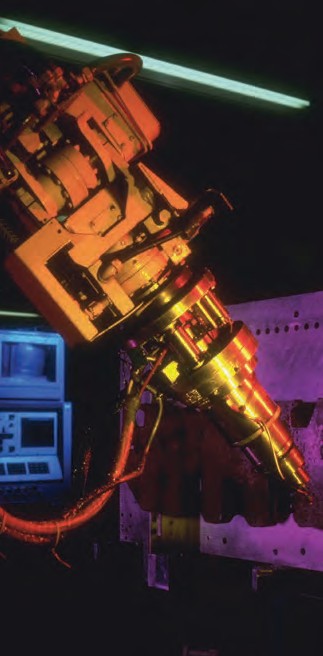 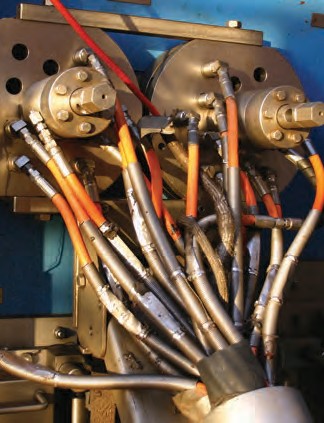 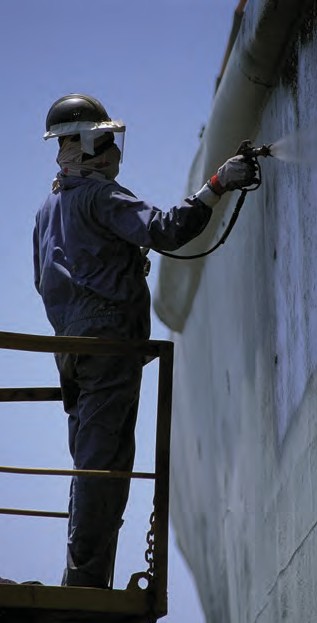 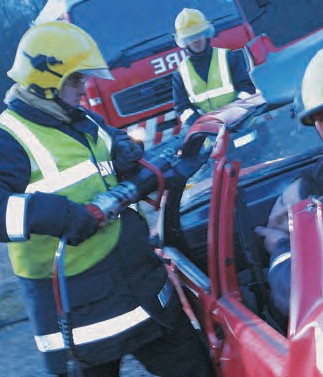 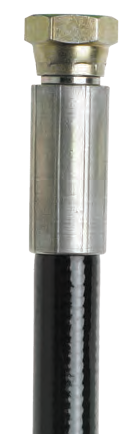 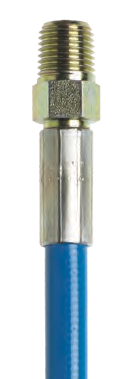 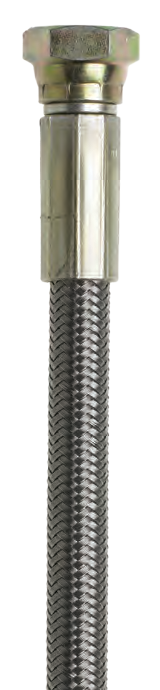 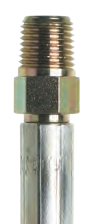 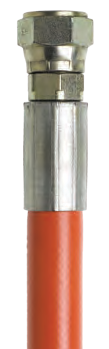 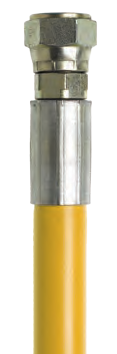 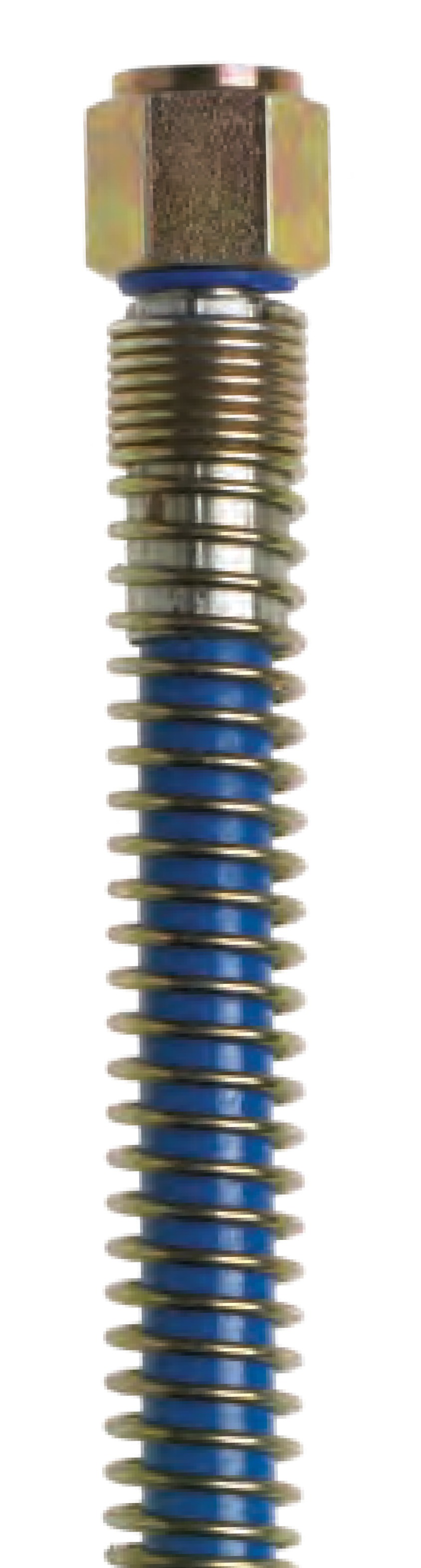 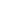 US SrAt CRP, we’re big enough to help, but small enough to care.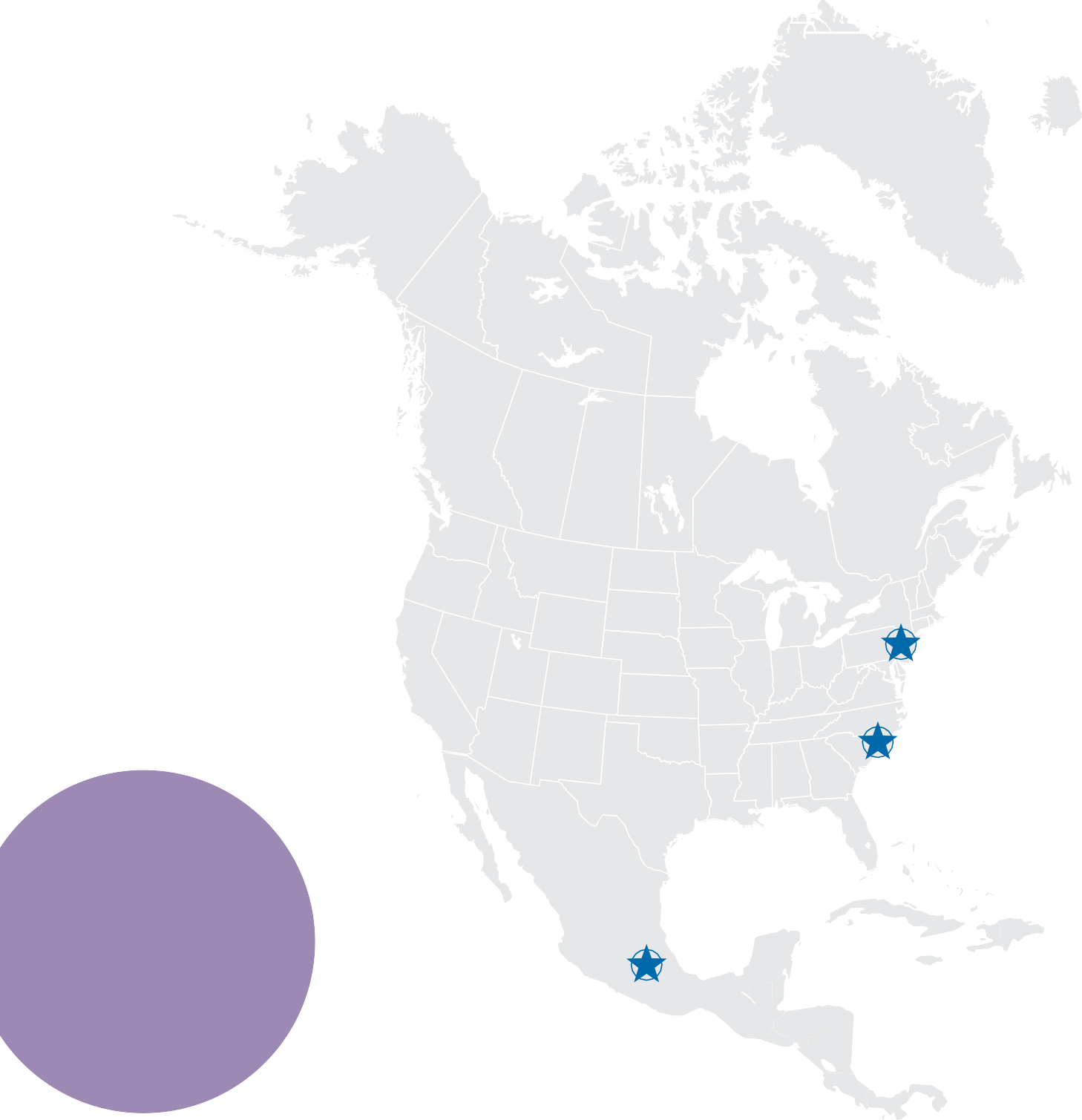 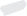 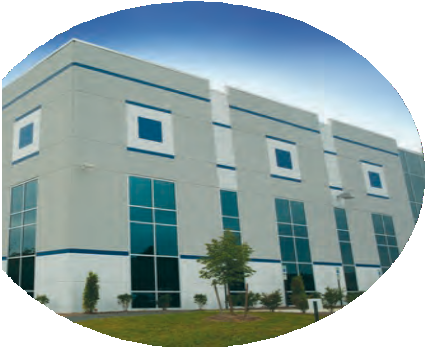 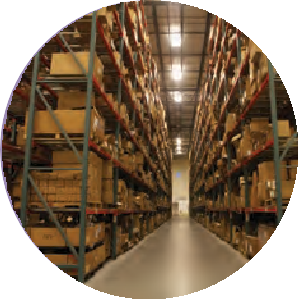 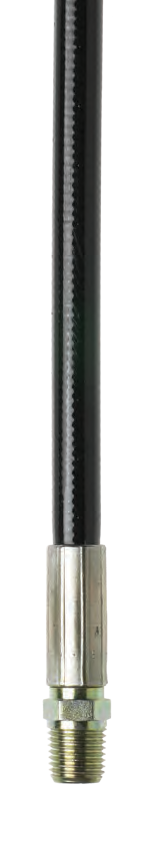 WITH MORE THAN 30 YEARS IN THE THERMOPLASTIC HOSE BUSINESS, CRP UNDERSTANDS THE CHALLENGES AND NEEDS OF CUSTOMERS ACROSS ALL INDUSTRIES.Cranbury, NJTabor City, NCPuebla, MexicoCranbury, NJ Headquarters & Warehousewww.crpreinflex.com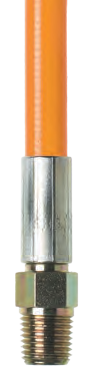 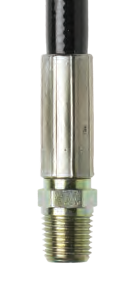 We take enormous pride in our ability to listen and communicate with our customers. That’s why CRP excels at  providing clients with exactly what they need.Be it fast delivery, competitive pricing, exceptional market knowledge, precisehose replacements, a vast selection, custom lengths, or a varietyof end fittings. No matter what the issue, our highly trained customer service staff stands ready to solveevery customer’s request. Because of these commitments, CRP is proudto have achieved a lengthy list ofhigh profile clients.ROBUST HIGH PRESSURE HOSE PROGRAMFrom hose construction materials and colors, to sizes and working pressures, we offer a wide and abundant selection of hose types for a variety of applications.In addition, we are able to customize hose assemblies for virtually any requirement.QUALITY CONTROLWith many of our high pressure hoses manufactured to DM&QANSI/ISO/ASQ 9001-2000 standards, product quality is certain. And because CRP isISO 9001:2015 certified, customers can rest assured that we have a quality management system in place that delivers service satisfaction. In fact, CRP’s Quality Control Technicians randomly pressure test hoses and in most cases our hoses are identical to the original equipment specified.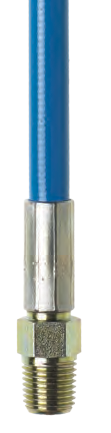 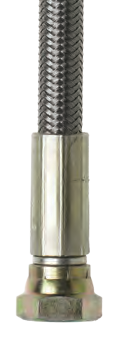 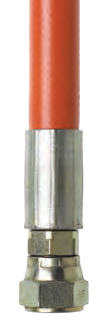 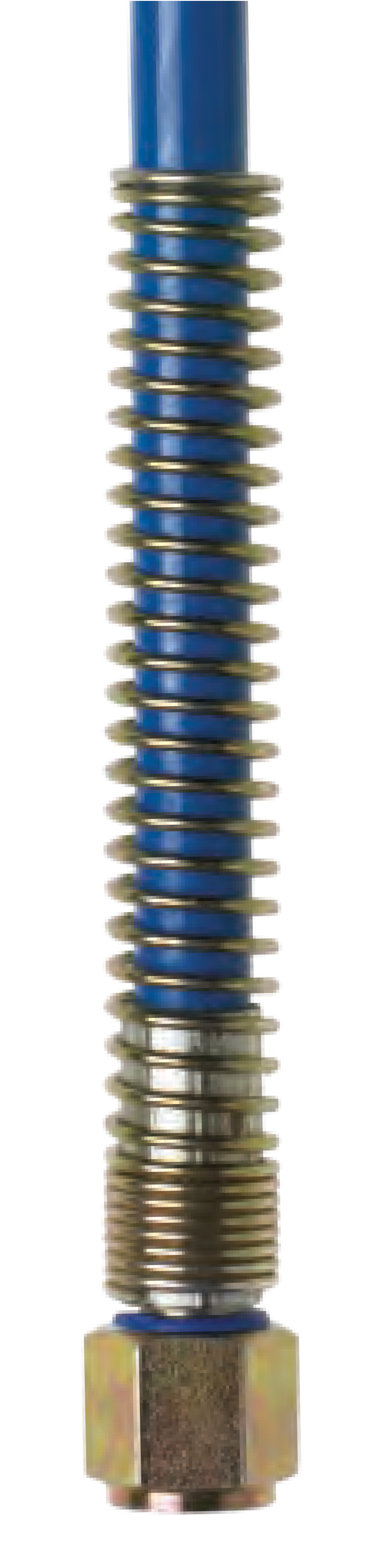 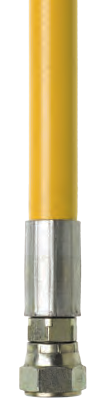 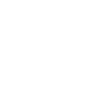 TABLE OF CONTENTS	PAGEPROMPT TURNAROUNDFor many of our customers, a speedy response is crucial. Fortunately, due to our vast selection of stock hose types and fittings, our turnaround time for orders is typically 24 to 48 hours. Of course, if time is of the essence, we may even be able to ship same day.TOP-NOTCH SERVICEA proud NAHAD member, CRP has been an expert in hose assemblyfabrication for over 30 years. Backed by a team of extraordinary customer service representatives, we excel at understanding and meeting the needs of all our customers. As CRP continues to grow and evolve, one thing will remain constant: CRP will always be bigenough to help, and small enough to care.	3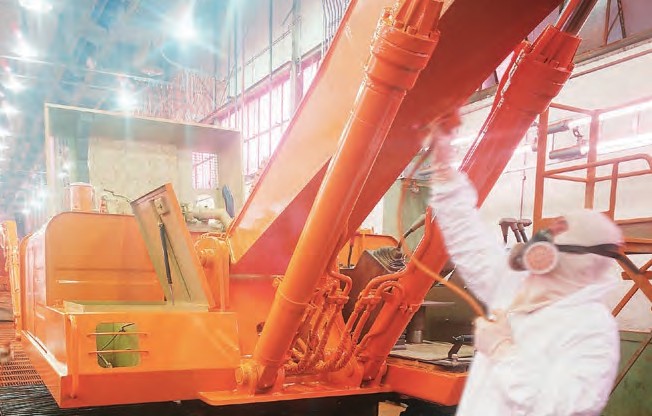 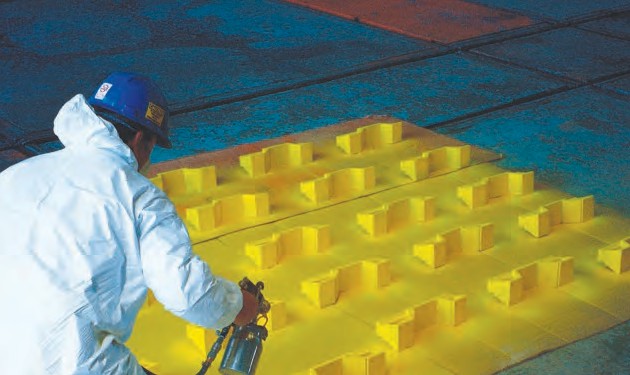 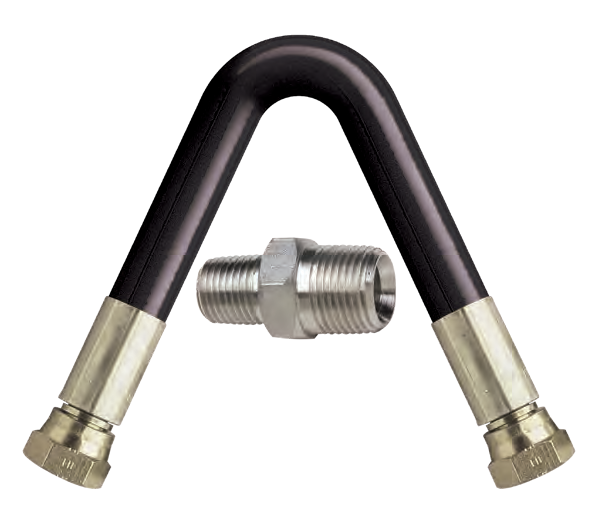 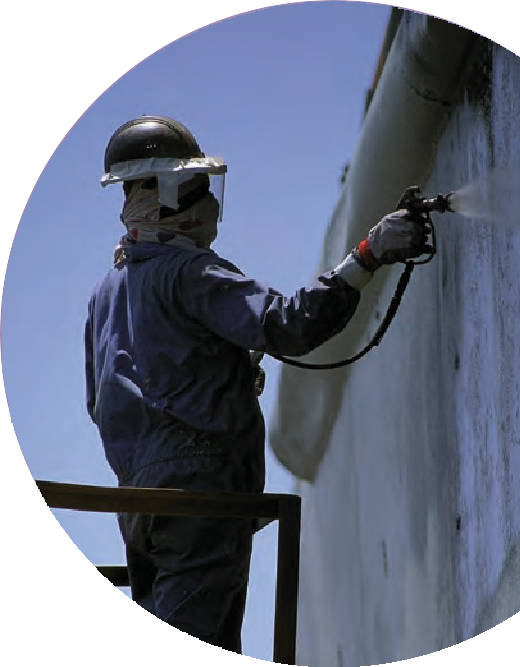 CRP’s customer service team excels in understanding your needs. That’s why our Airless Paint Spray Hoses are shipped out quickly, because we know time is of the essence in your industry. In fact, if required, same day turnaround may even be possible. CRP’s expertise ensures the hoses you receive will work right and fit right the first time and every time,no matter what pump system. We carry many standard stock assemblies as well as offer custom fabrication options. Virtually anything you need from the pump up to the gun. We are your Airless Paint Spray Hose provider.AIRLESS PAINT SPRAY HOSE FEATURES:Working pressures from 1,000 psi to 10,000 psiExcellent flexibility and flex fatigueHose sizes from 1/8” to 1 1/4”Fitting options — NPT, NPSM, and JIC in plated or Stainless Steel – male (M) and female (F)Lengths from 4”up to 500’Wide range of hose whip assembliesSuitable for paints, solvents, lacquers, foams, caulks, resins, and roof coatings 	4 1006P SERIES	FABRIC BRAID REINFORCED THERMOPLASTIC PAINT HOSEA high pressure semi-conductive economy thermoplastic hose that will not swell or degrade when in contact with most paints, chemicals, oils, and solvents. Extremely durable and lightweight. Ideal for situations where electrostatic charge must be dissipated.CONSTRUCTION:Inner: Seamless Nylon LinerOuter: Abrasion and Chemical Resistant Polyurethane Cover1000AV SERIES	FABRIC BRAID REINFORCED THERMOPLASTIC PAINT HOSE*Only sold in 25’ and 50’ lengthsA high pressure semi-conductive thermoplastic hose that will not swell or degrade when in contact with most paints, chemicals, oils, and solvents. Extremely durable and lightweight. Ideal for situations where electrostatic charge must be dissipated.CONSTRUCTION:Inner: Seamless Nylon LinerOuter: Abrasion and Chemical Resistant Polyurethane Cover2000AVS SERIES	FABRIC BRAID REINFORCED THERMOPLASTIC PAINT HOSEA high pressure, semi-conductive thermoplastic airless hose that will not swell or degrade when in contact with most paints, chemicals, oils, and solvents. Extremely durable and lightweight.CONSTRUCTION:Inner: Seamless Nylon LinerOuter: Abrasion and Chemical Resistant Polyurethane Cover1006AVB SERIES	FABRIC BRAID REINFORCEMENT THERMOPLASTIC LACQUER HOSEA high pressure, semi-conductive thermoplastic airless hose that will not swell or degrade when used with most lacquer or solvent based coatins. Durable and lightweight.CONSTRUCTION:Inner: Seamless Nylon LinerOuter: Abrasion and Chemical Resistant Polyurethane Cover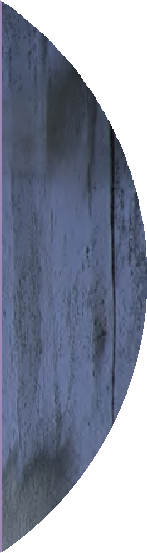 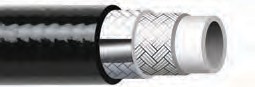 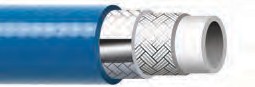 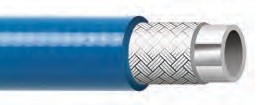 *Sold as 35’ assemblies only1000UK SERIES	WIRE REINFORCED THERMOPLASTIC PAINT HOSE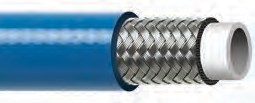 A high pressure, high performance airless paint spray hose with steel braid reinforcement for strength and guaranteed electrical conductivity. Offers optimum resistance to a wide range of paints, chlorinated solvents, and other chemicals. Extremely durable. Cover is pin-pricked standard.CONSTRUCTION:Inner: Seamless Nylon 6 LinerOuter: Abrasion and Chemical Resistant Polyurethane Cover1000UKT SERIES	WIRE REINFORCED TWIN LINE THERMOPLASTIC PAINT HOSE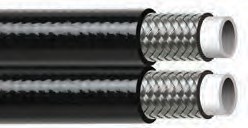 A high pressure, high performance twin line airless paint spray hose with steel braid reinforcement for strength and guaranteed electrical conductivity. Offers optimum resistance to a wide range of paints, chlorinated solvents, and other chemicals. Extremely durable. Cover is pin-pricked standard.CONSTRUCTION:Inner: Seamless Nylon 6 LinerOuter: Abrasion and Chemical Resistant Polyurethane Cover2000UKT SERIES	WIRE REINFORCED THERMOPLASTIC PAINT HOSE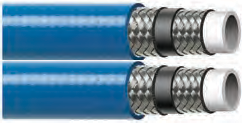 A high pressure, high performance twin line hose with steel reinforcement braiding for strength and electrical conductivity. Offers reistantce to paints, chlorinated solvents and other chemicals, Extremely flexible. Cover is pin-pricked.CONSTRUCTION:Inner: Nylon 6 LinerOuter: Abrasion and chemical resistant Polyurethane cover 	6 2000UK SERIES	WIRE REINFORCED THERMOPLASTIC PAINT HOSE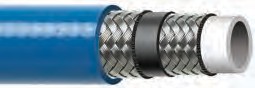 A high pressure, high performance Airless Paint Spray Hose with steel braid reinforcement for strength and guaranteed electrical conductivity. Offers optimum resistance to a wide range of paints, chlorinated solvents, and other chemicals. Extremely durable. Cover is pin-pricked standard.CONSTRUCTION:Inner: Seamless Nylon 6 Liner = 2006/2010/2013 Seamless Nylon 12 Liner = 2020/2025Outer: Abrasion and Chemical Resistant Polyurethane Cover2100UKN SERIES	WIRE & FABRIC REINFORCED THERMOPLASTIC PAINT  HOSE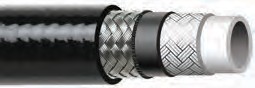 *+158ºF for water based fluids**Wire and Kevlar reinforcedHigh pressure, high performance Airless Paint Spray Hose with steel and Kevlar braid reinforcement to ensure mechanical strength. Superior resistance to most paints, chemicals, and solvents.CONSTRUCTION:Inner: Seamless Nylon 12 LinerOuter: Abrasion and Chemical Resistant Polyurethane Cover3000UK SERIES	WIRE & FABRIC REINFORCED THERMOPLASTIC PAINT HOSE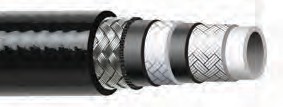 *+158ºF for water based fluidsHigh pressure, high performance LargeBore Airless Paint Spray Hose with steel braid reinforcement to ensure superior resistance to most chemicals, paints, and solvents.CONSTRUCTION:Inner: Seamless Nylon 12 LinerOuter: Abrasion and Chemical Resistant Polyurethane Cover*+158ºF for water based fluidsCUSTOM SIZES AND OTHER COUPLING CAPABILITIES AVAILABLE ON ALL HOSES.TO  PLACE AN  ORDER OR  SPEAK WITH A  CRP REPRESENTATIVE,  CALL 800-526-4066.	  404UK SERIES	FABRIC REINFORCED THERMOPLASTIC PAINT HOSE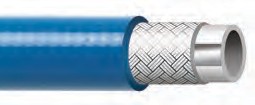 Medium pressure Airless Paint Spray Hose reinforced with polyester braids for paint spraying where anti-static properties are re- quired. Conductivity is by means of a conductive polymer strip. Resistant to most chemicals, paints, and solvents.CONSTRUCTION:Inner: Seamless Nylon 6 LinerOuter: Abrasion and Chemical Resistant Polyurethane CoverFLUID HOSE SERIES	SYNTHETIC REINFORCED RUBBER LOW PRESSURE PAINT TRANSFER HOSE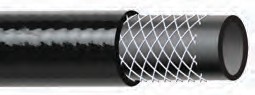 Premium quality all purpose hose for handling a variety of applications such as paint or agricultural spray. Suitable for paints, lacquers, thinners, oil, and solvents.CONSTRUCTION:Inner: Nylon, RMA Class B Branded Synthetic YarnOuter: Synthetic Neoprene*Coils may contain multiple lengths (max. 3)100K PTFE SERIES	STAINLESS STEEL BRAID REINFORCED PTFE PAINT HOSE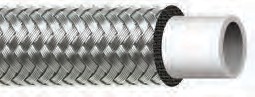 High pressure, high performance PTFE lined hose with stainless steel braid reinforcement for strength and guaranteed electrical conductivity. Superior resistance to most chemicals, paints, and solvents. Lightweight and flexible in comparison to conventional multi-spirals.CONSTRUCTION:Inner: Seamless PTFE LinerOuter: Abrasion Resistant Stainless Steel Braid Cover 	8 200K PTFE SERIES	STAINLESS STEEL BRAID REINFORCED PTFE  PAINT HOSE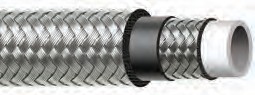 Very high pressure, high performance PTFE lined hose with stainless steel braid reinforcement for strength and guaranteed electrical conductivity. Superior resistance to most chemicals, paints, and solvents. Lightweight and flexible in comparison to conventional multi-spirals.CONSTRUCTION:Inner: Seamless PTFE LinerOuter: Abrasion Resistant Stainless Steel Braid Cover200ST FEP SERIES	POLYURETHANE COVERED STEEL BRAID REINFORCED FEP PAINT HOSE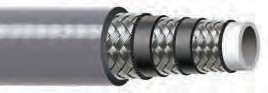 Ultra high pressure, high performance FEP lined hose with steel spiral and braid reinforcement for strength and guaranteed electrical conductivity. Lightweight, flexible, with a tight bend radius and superior resistance to most chemicals, paints, and solvents.CONSTRUCTION:Inner: Seamless FEP LinerOuter: Abrasion and Chemical Resistant Polyurethane Cover1000HB SERIES	FABRIC REINFORCED MOISTURE RESISTANT THERMOPLASTIC PAINT HOSE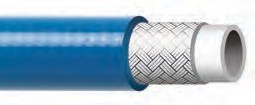 Moisture resistant, high performance Airless Paint Spray Hose with fabric braid reinforcement. Resis- tant to most chemicals, solvents, and paints. Ideal for the transfer of aggressive mediums that are reactive to moisture.CONSTRUCTION:Inner: Polyaimide TubeOuter: Abrasion and Chemical Resistant Polyurethane CoverCUSTOM SIZES AND OTHER COUPLING CAPABILITIES AVAILABLE ON ALL HOSES.TO  PLACE AN  ORDER OR  SPEAK WITH A  CRP REPRESENTATIVE,  CALL 800-526-4066.	  2000UHB SERIES	WIRE REINFORCED MOISTURE RESISTANT THERMOPLASTIC PAINT HOSE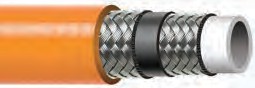 Moisture resistant high pressure, high performance hose with steel braid reinforcement for strength. Resistant to most chemicals, solvents, and paints. Ideal for the transfer of aggressive mediums that are reactive to moisture.CONSTRUCTION:Inner: Seamless Nylon 12 LinerOuter: Abrasion and Chemical Resistant Polyester Elastomer Cover*+158ºF for water based fluids**2 Kevlar and 1 wire reinforced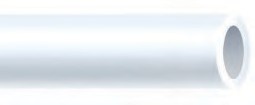 Additional sizes are  availableAdditional sizes are  availableReinflex also carries all the hose accessories you need. See pages 48-62 for details.     10 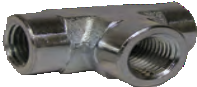 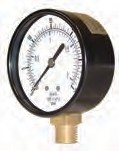 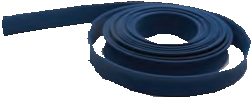 AIRLESS PAINT SPRAY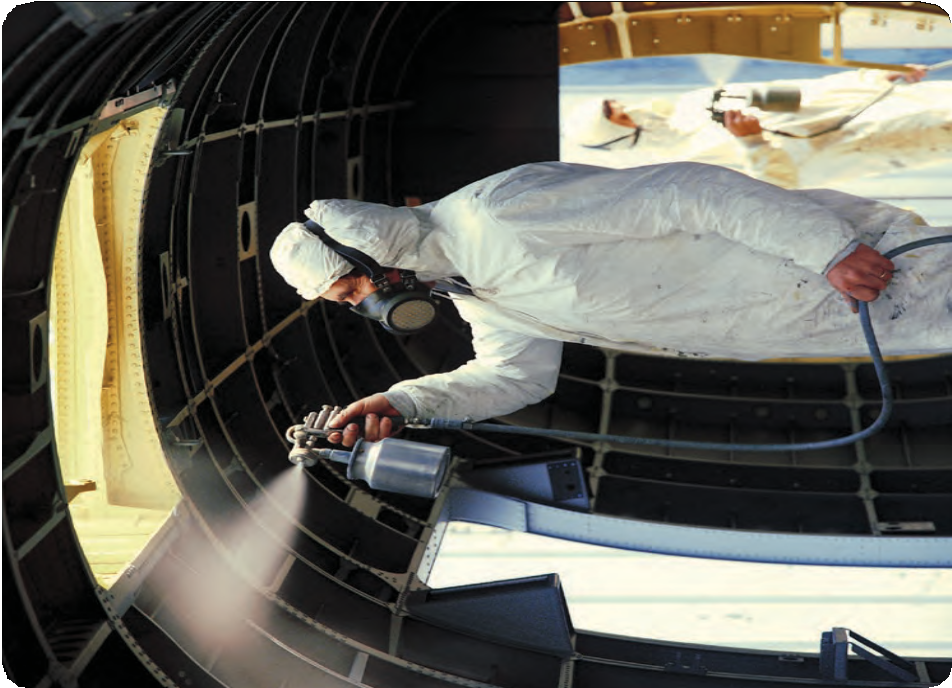 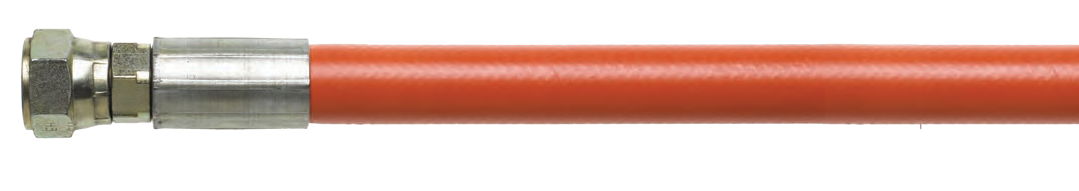 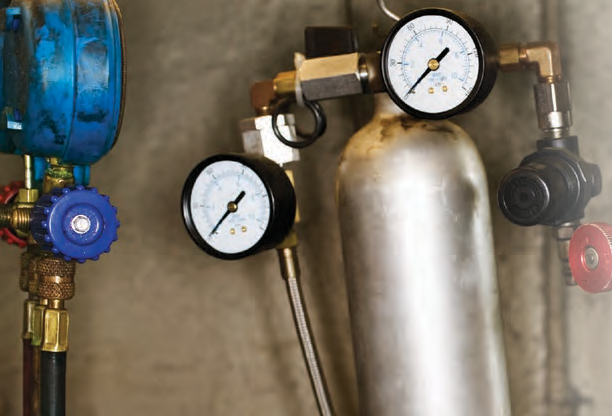 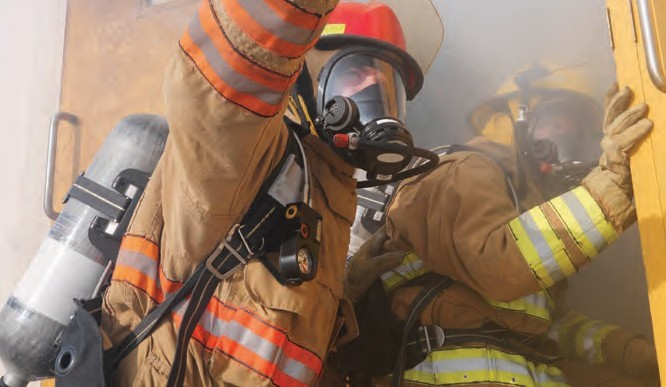 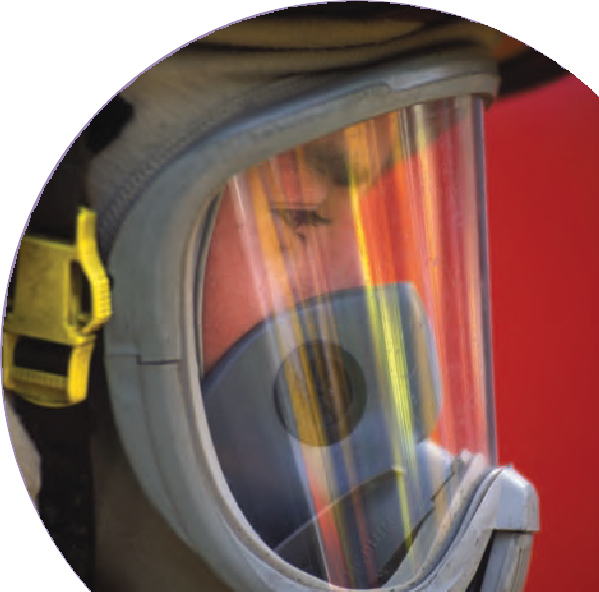 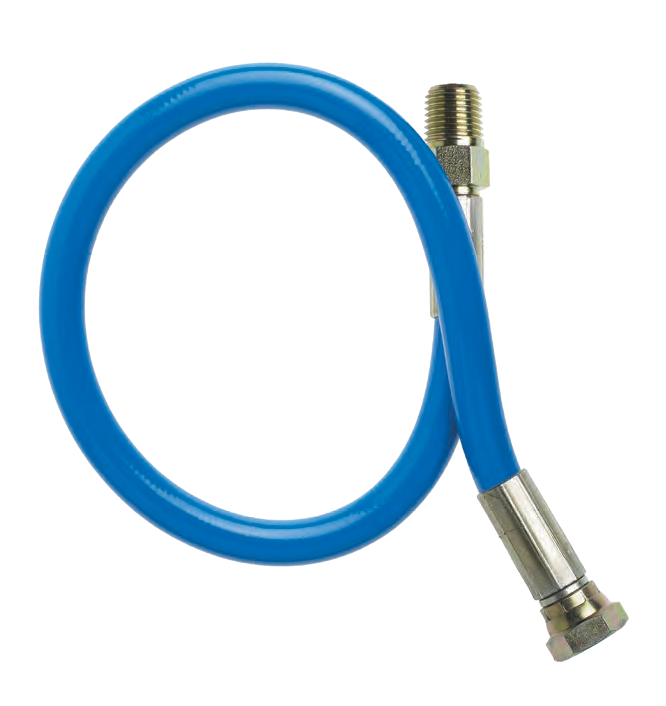 At CRP, our highly trained customer service staff will be happy to discuss custom lengths and accommodate all of your Air Cascade Hose needs. And unlike other manufacturers, no order is too big or too small, so there’s never a required minimum. Most importantly, we understand how vital it is for your business that your hoses be shipped as quickly as possible. So rest assured, you can count on us for timeliness when it counts.AIR CASCADE HOSE FEATURES:Working pressures from 1,750 psi to 10,000 psiHose sizes from 1/8” to 1”Wide variety of fitting options — NPT, NPSM, and JIC in plated or Stainless Steel – male (M) or female (F)Lengths up to 500’Suitable for filling breathing tanks and air lines121000UK SERIES	WIRE REINFORCED THERMOPLASTIC AIR CASCADE HOSEHigh pressure, high performance hose with steel braid reinforcement for strength. Offers optimum resistance to most chemicals, gases, and air with no absorption.CONSTRUCTION:Inner: Seamless Nylon 6 LinerOuter: Abrasion Resistant Polyurethane Cover2000UK SERIES	WIRE REINFORCED THERMOPLASTIC AIR CASCADE HOSEHigh pressure, high performance hose with steel braid reinforcement for strength. Offers optimum resistance to most chemicals, gases, and air with no absorption.CONSTRUCTION:Inner: Seamless Nylon 6 Liner = 2006/2010/2013 Seamless Nylon 12 Liner = 2020/2025Outer: Abrasion Resistant Polyurethane CoverFABRIC REINFORCED THERMOPLASTIC BREATHING AND AIR CYLINDER CHARGING HOSE*+158ºF for water based fluids**2 Kevlar and 1 Wire Reinforced BraidHigh pressure, high performance hose with Aramid yarn braid reinforcement designed for air cylinder charging and breathing air applications. Cover is pin-pricked standard.CONSTRUCTION:Inner: Food Grade Polyester Elastomer Tube Tube Liner materials comply with FDA Reg. 21 CFR 177.2600 and EU Directive 90/128 Annex II (Sec A&B) and Annex IIIOuter: Abrasion Resistant Polyurethane Cover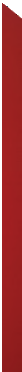 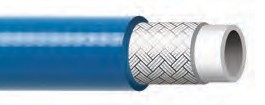 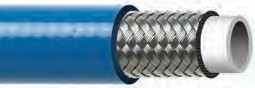 NOTE: This hose is designed for Air Charging Applications and should not be connected between air breathing masks and pressure regulators in breathing apparatus. Hose should not be used with explosive gases such as hydrogen and oxygen.CUSTOM SIZES AND OTHER COUPLING CAPABILITIES AVAILABLE ON ALL HOSES.TO  PLACE AN  ORDER OR  SPEAK WITH A  CRP REPRESENTATIVE, CALL 800-526-4066.	1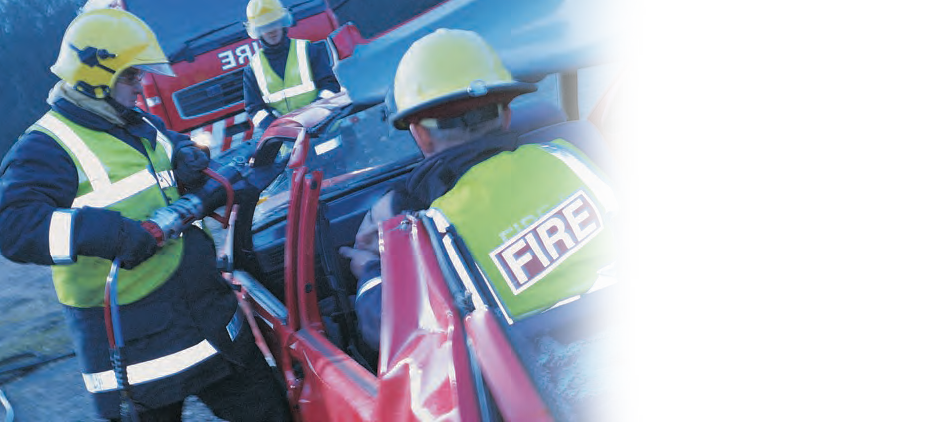 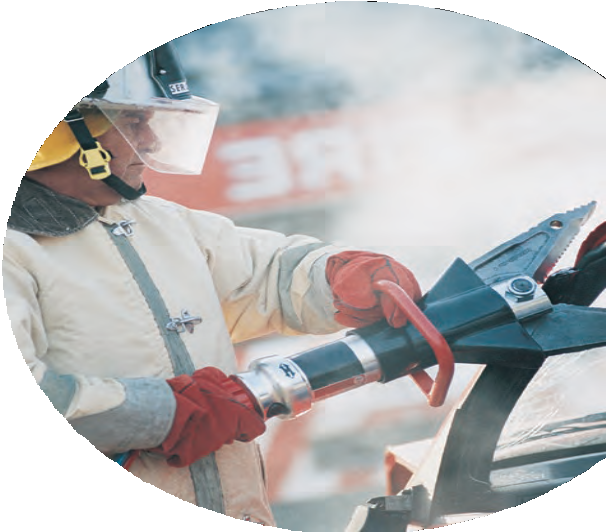 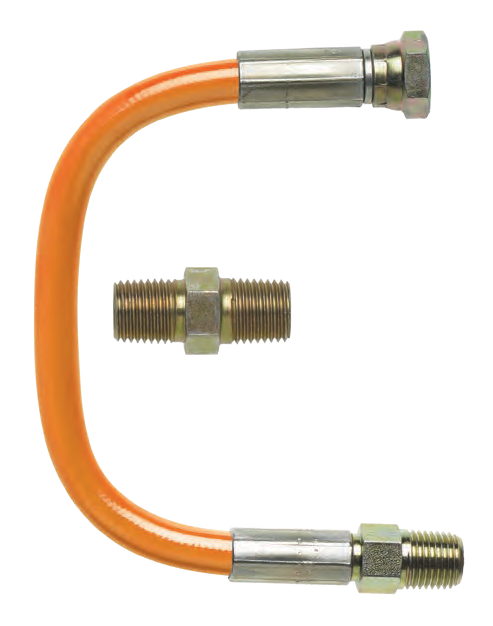 Reinflex’s Emergency Rescue Equipment Hoses are specifically designed just for the industry. In fact, several leading rescue equipment manufacturers are our satisfied customers. We provide custom sizes, fittings, and color options to cater to each and every tool manufacturer, even those that are often times unavailable anywhere else. Competitively priced, Reinflex’s Emergency Rescue Equipment Hose is suitable for high pressure applications in the toughest of environments.EMERGENCY  RESCUE  HOSE FEATURES:Working pressure from 1,000 psi to 10,000 psiHose sizes from 3/16” to 1”Twin-line is welded (not taped or clamped together) for longer service life and durabilityMany fitting combinations and color options to meet OEM specsCustom lengths up to 500’Low volumetric expansion providing excellent hydraulic response timesm141000UKNC SERIES	FABRIC BRAID REINFORCED THERMOPLASTIC EMERGENCY RESCUE HOSEAll-purpose medium pressure hose reinforced with a single braid of polyester fiber. Ideal where non-conductivity is required. Suitable for hydraulic oils, mineral oils, and phosphate esters. Excellent flexibility and flex fatigue resistance.CONSTRUCTION:Inner: Polyester Elastomer LinerOuter: Abrasion Resistant Polyurethane CoverCOUPLING CAPABILITIES: NPT, NPSM, JIC Plated or Stainless Steel – M or F	SPECIFICATION: SAE 100R7MINIMUM	DYNAMIC	MINIMUMCRP PART		# OF	NOMINAL I.D.  NOMINAL O.D.	BEND RADIUS	WORKING		BURST	WEIGHT	MAXIMUM TEMPERATURE NUMBER	COLORS   BRAIDS    Inches (MM)	Inches (MM)		Inches (MM)	PRESSURE	PRESSURE	(LBS/FT)		LENGTH	RANGE1004UKNC	n	1	3/16 (4.8)	0.41 (10.4)	1.5 (38)	3,000 psi	12,000 psi	0.05	4” up to 500’  -40 to +212ºF*1006UKNC	n	1	1/4 (6.4)	0.49 (12.4)	2.0 (51)	2,750 psi	11,000 psi	0.07	4” up to 500’  -40 to +212ºF*1010UKNC	n	1	3/8 (9.5)	0.64 (16.3)	2.5 (64)	2,250 psi	9,000 psi	0.10	4” up to 300’  -40 to +212ºF*1013UKNC	n	1	1/2 (12.7)	0.78 (19.9)	3.2 (82)	2,000 psi	8,000 psi	0.14	4” up to 300’  -40 to +212ºF*1020UKNC	n	1	3/4 (19.1)	1.03 (26.1)	7.0 (178)	1,250 psi	5,000 psi	0.20	4” up to 200’  -40 to +212ºF*1025UKNC	n	1	1 (25.4)	1.28 (32.5)	8.0 (203)	1,000 psi	4,000 psi	0.25	4” up to 200’  -40 to +212ºF**+158ºF for water based fluids2000UKNC SERIES	FABRIC BRAID REINFORCED THERMOPLASTIC EMERGENCY RESCUE HOSEAll-purpose medium pressure hose reinforced with a single braid of polyester fiber. Ideal where non-conductivity is required. Suitable for hydraulic oils, mineral oils, and phosphate esters. Excellent flexibility and flex fatigue resistance.CONSTRUCTION:Inner: Polyester Elastomer LinerOuter: Abrasion Resistant Polyurethane CoverCOUPLING CAPABILITIES: NPT, NPSM, JIC Plated or Stainless Steel – M or F	SPECIFICATION: SAE 100R8MINIMUM	DYNAMIC	MINIMUMCRP PART		# OF	NOMINAL I.D.  NOMINAL O.D.	BEND RADIUS	WORKING		BURST	WEIGHT	MAXIMUM TEMPERATURE NUMBER	COLORS   BRAIDS    Inches (MM)	Inches (MM)		Inches (MM)	PRESSURE	PRESSURE	(LBS/FT)		LENGTH	RANGE2004UKNC	n	1	3/16 (4.8)	0.41 (10.4)	1.5 (38)	5,000 psi	20,000 psi	0.05	4” up to 500’  -40 to +212ºF*2006UKNC	n	1	1/4 (6.4)	0.49 (12.4)	2.0 (51)	5,000 psi	20,000 psi	0.07	4” up to 500’  -40 to +212ºF*2010UKNC	n	1	3/8 (9.5)	0.63 (15.9)	2.5 (64)	4,000 psi	16,000 psi	0.10	4” up to 500’  -40 to +212ºF*2013UKNC	n	1	1/2 (12.7)	0.78 (19.9)	3.2 (82)	3,500 psi	14,000 psi	0.13	4” up to 300’  -40 to +212ºF*2020UKNC	n	1	3/4 (19.1)	1.04 (26.5)	5.91 (150)	2,300 psi	9,200 psi	0.24	4” up to 300’  -40 to +212ºF**+158ºF for water based fluids2000UK SERIES	WIRE REINFORCED THERMOPLASTIC EMERGENCY RESCUE HOSEA high pressure, high performance hose with steel braid reinforcement for strength and guaranteed electrical conductivity. Offers optimum resistance to a wide range of oilsand chemicals. Extremely durable. Cover is pin- pricked standard.CONSTRUCTION:Inner: Seamless Nylon 6Outer: Abrasion Resistant Polyurethane Cover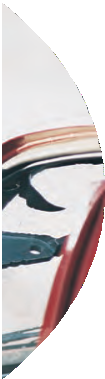 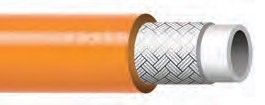 COUPLING CAPABILITIES: NPT, NPSM, JIC Plated or Stainless Steel – M or FMINIMUM	DYNAMIC	MINIMUMCRP PART		# OF	NOMINAL I.D.  NOMINAL O.D.	BEND RADIUS	WORKING		BURST	WEIGHT	MAXIMUM TEMPERATURE NUMBER	COLORS   BRAIDS    Inches (MM)	Inches (MM)		Inches (MM)	PRESSURE	PRESSURE	(LBS/FT)		LENGTH	RANGE2006UK	n	2	1/4 (6.4)	0.54 (13.7)	1.0 (25)	6,170 psi	28,000 psi	0.21	4” up to 500’ -40 to +212ºF*+158ºF for water based fluidsCUSTOM SIZES AND OTHER COUPLING CAPABILITIES AVAILABLE ON ALL HOSES.TO PLACE AN ORDER OR SPEAK WITH A CRP REPRESENTATIVE, CALL 800-526-4066.	152100UK SERIES	WIRE & FABRIC REINFORCED THERMOPLASTIC EMERGENCY RESCUE HOSE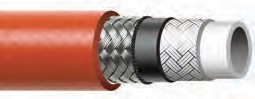 High pressure, high performance hydraulic hose reinforced with a braid of steel and a polyaramid yard. Compatible with hydraulic oils, grease, fuel oils, mineral oils, and most phosphate esters.Superior flexibility and bend radii.CONSTRUCTION:Inner: Polyester Elastomer LinerOuter: Abrasion Resistant Polyurethane Cover*+158ºF for water based fluids1000UKTNC SERIES	FABRIC REINFORCED TWIN LINE THERMOPLASTIC EMERGENCY RESCUE HOSE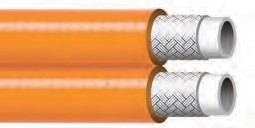 All-purpose high pressure non-conductive twin line hose suitable for many hydraulic and pneumatic systems. Reinforced with a single braid of polyaramid fiber. Compatible with hydraulic oils, mineral oils, phosphate esters, and many industrial gases.Excellent flexibility and flex fatigue resistance.CONSTRUCTION:Inner: Polyester Elastomer LinerOuter: Abrasion Resistant Polyurethane Cover*+158ºF for water based fluids2000UKTNC SERIES	FABRIC REINFORCED TWIN LINE THERMOPLASTIC EMERGENCY RESCUE HOSEAll-purpose high pressure non-conductive twin line hose suitable for many hydraulic and pneumatic systems. Reinforced with a single braid of polyaramid fiber. Compatible with hydraulic oils, mineral oils, phosphate esters, and many industrial gases. Excellent flexibility and flex fatigue resistance.CONSTRUCTION:Inner: Polyester Elastomer LinerOuter: Abrasion Resistant Polyurethane Cover*+158ºF for water based fluids     16 2100UKT SERIES	WIRE & FABRIC REINFORCED TWIN LINE THERMOPLASTIC EMERGENCY RESCUE HOSE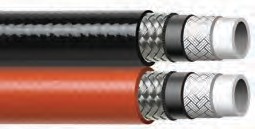 High pressure, high performance hydraulic hose reinforced with a braid of steel and a polyaramid yard. Compatible with hydraulic oils, grease, fuel oils, mineral oils, and most phosphate esters.Superior flexibility and bend radii.CONSTRUCTION:Inner: Polyester Elastomer LinerOuter: Abrasion Resistant Polyurethane CoverNOTE: Other colors available  upon request.	*+158ºF for water based fluids2100UKNC SERIES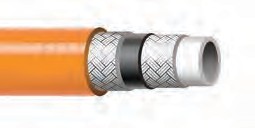 FABRIC REINFORCED THERMOPLASTIC EMERGENCY RESCUE HOSEAll-purpose high pressure non-conductive hose suitable for many hydraulic and pneumatic systems. Reinforced with two braids of polyaramid fiber.Compatible with hydraulic oils, grease, fuel oils, mineral oils, phosphate esters, and many industrial gases. Excellent flexibilty and flex fatigue resistance.CONSTRUCTION:Inner: Polyester Elastomer LinerOuter: Abrasion Resistant Polyurethane Cover*+158ºF for water based fluidsCUSTOM SIZES AND OTHER COUPLING CAPABILITIES AVAILABLE ON ALL HOSES.TO  PLACE AN  ORDER OR  SPEAK WITH A  CRP REPRESENTATIVE, CALL 800-526-4066.	12100TNC SERIES	FABRIC REINFORCED TWIN LINE THERMOPLASTIC EMERGENCY RESCUE HOSE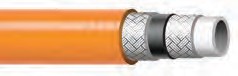 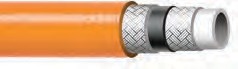 All purpose high pressure non-conductive hose suitable for many hydraulic and pneumetic systems. Reinforced with two braids of polyamid fiber.Compatable with hydraulic oils, grease, fuel oils, phosphat esters, and many industrial gases. Excellent flexiblity and flex fatigue resistance.CONSTRUCTION:Inner: Polyester Elastomer LinerOuter: Abrasion Resistant Polyurethane Cover*+158ºF for water based fluids2100RH SERIES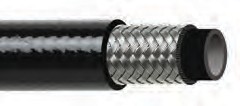 WIRE REINFORCED RUBBER EMERGENCY RESCUE HOSEAll purpose high pressure rubber hose for many hydraulic and pneumetic systems. Reinforced with two braids of high tensile wire. Compatable with hydraulic oils, grease, fuel oils, phosphat esters, and many industrial gases. Excellent flexiblity and flex fatigue resistance.CONSTRUCTION:Inner: Synethic RubberOuter: Abrasion Resistant Rubber Cover*+158ºF for water based fluidsReinflex also carries all the hose accessories you need. See pages 48-62 for details.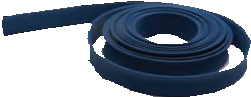 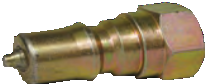      18 EMERGENCY RESCUE EQUIPMENT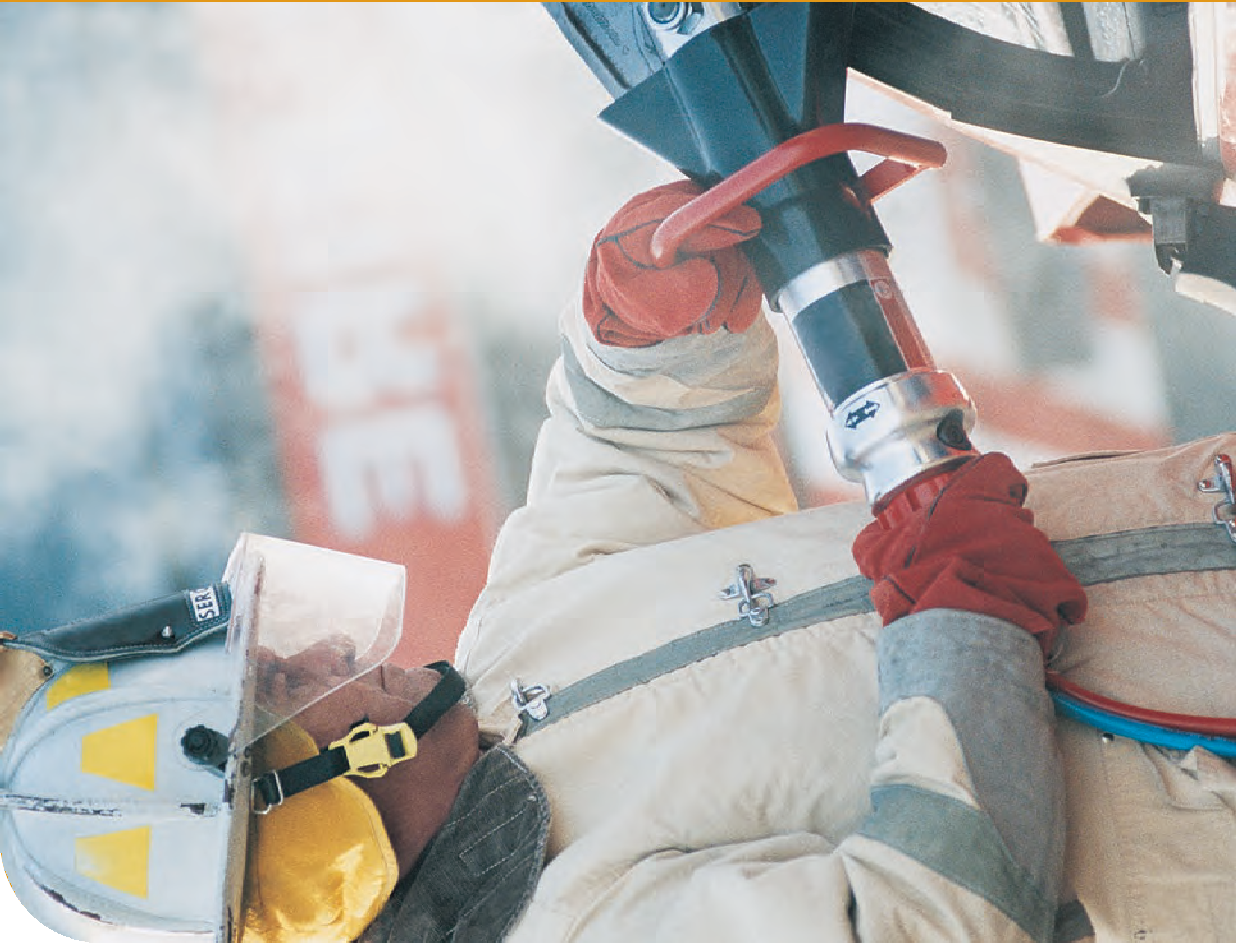 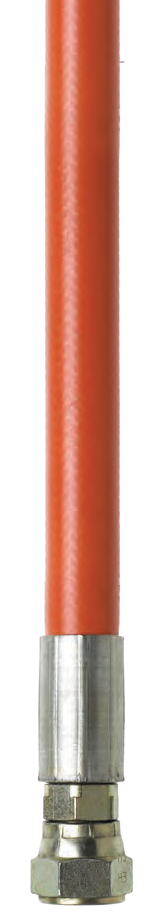 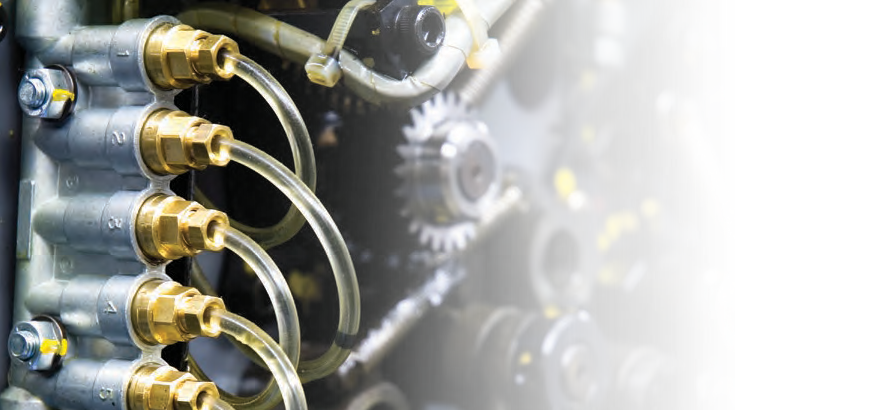 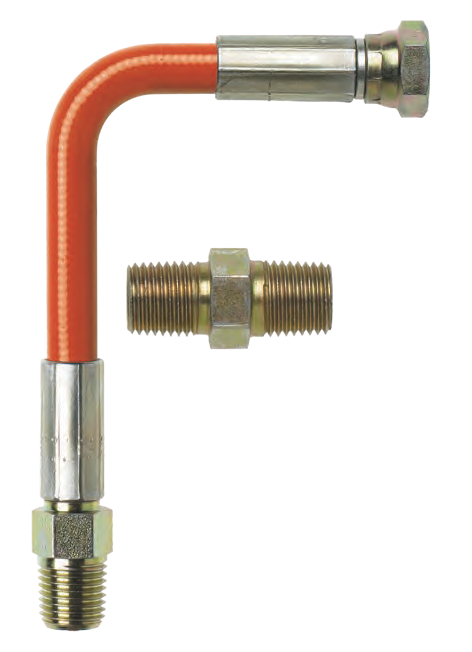 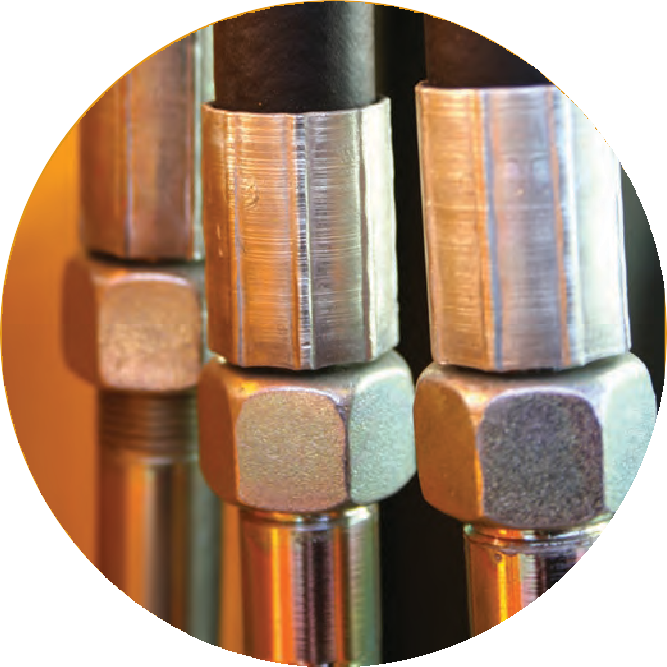 With more than 30 years experience, it’s no wonder Reinflex is often called upon by the air and fluid transfer industry. Our Air and Fluid Transfer Hoses are competitively priced and ideal for low pressure applications. Full reels are available or we can create custom assemblies specifically designed to suityour application needs. The hoses are compatible with most re-usable fittings.AIR AND FLUID TRANSFER HOSE FEATURES:Working pressure from 1,750 psi to 5,000 psiHose sizes from 3/16” to 1”Custom assembliesAvailable in continuous lengths up to 200’Minimal change in length at operating pressuresSuitable for a wide range of industrial and agricultural applications, including suction, syphon kits and paint pick up1004T SERIES	SYNTHETIC REINFORCED RUBBER LOW PRESSURE AIR & FLUID TRANSFER HOSEIdeal for flexible air transfer for abrasives material blasting systems and other industrial, construction or agricultural applications. EPDM hose and tube with spiral yarn reinforcement.CONSTRUCTION:Inner: EPDMOuter: EPDM*Coils may contain multiple lengths (max. 3)AIR HOSE SERIES	SYNTHETIC REINFORCED RUBBER LOW PRESSURE AIR & FLUID TRANSFER HOSEIdeal for a wide range of applications including industrial, construction, and agricultural. Reinforced synthetic rubber with spiral synthetic yarn.Medium oil resistance.CONSTRUCTION:Inner: Synthetic Rubber RMA Class COuter: Synthetic Rubber*Coils may contain multiple lengths (max. 3)FLUID HOSE SERIES	SYNTHETIC REINFORCED RUBBER LOW PRESSURE AIR & FLUID TRANSFER HOSEPremium quality all purpose hose for handling a variety of applications such as paint or agricultural spray. Suitable for paints, lacquers, thinners, oil, and solvents.CONSTRUCTION:Inner: Nylon, RMA Class B Branded Synthetic YarnOuter: Synthetic Neoprene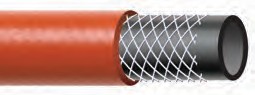 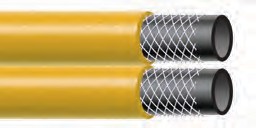 *Coils may contain multiple lengths (max. 3)CUSTOM SIZES AND OTHER COUPLING CAPABILITIES AVAILABLE ON ALL HOSES.TO  PLACE AN  ORDER OR  SPEAK WITH A  CRP REPRESENTATIVE, CALL 800-526-4066.	21100UKH SERIES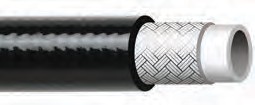 FABRIC REINFORCED THERMOPLASTIC AIR & FLUID HOSE (100R7)All-purpose medium pressure 100R7 hose that is compatible with hydraulic oils, grease, fuel oils, mineral oils, and most phosphate esters, as well as many industrial gases. Excellent flexibility and flex fatigue resistance. Cover is pin-pricked standard.CONSTRUCTION:Inner: Polyester ElastomerOuter: Abrasion and Chemical Resistant Polyurethane Cover*+158ºF for water based fluids1200UKH SERIESFABRIC REINFORCED THERMOPLASTIC AIR & FLUID HOSE (100R8)All-purpose medium pressure 100R8 hose that is compatible with hydraulic oils, grease, fuel oils, mineral oils, and most phosphate esters, as well as many industrial gases. Excellent flexibility and flex fatigue resistance. Cover is pin-pricked standard.MSHA cover available upon request.CONSTRUCTION:Inner: Polyester ElastomerOuter: Abrasion and Chemical Resistant Polyurethane Cover*+158ºF for water based fluidsAdditional sizes are  available     22 FEP TUBING SERIESLOW PRESSURE FEP TUBINGFEP tubing has the lowest coefficient of friction of any solid material. Excellent electrical and weatherability properties. It can be used with virtually all industrial solvents, chemicals, and corrosive materials, even at elevated temperatures. Outstanding age resistance.CONSTRUCTION:Extruded FEPReinflex also carries all the hose accessories you need. See pages 48-62 for details.Additional sizes are availableADAPTERSHOSE JACKETSCUSTOM SIZES AND OTHER COUPLING CAPABILITIES AVAILABLE  ON  ALL  HOSES. TO PLACE AN ORDER OR SPEAK WITH A CRP REPRESENTATIVE, CALL 800-526-4066.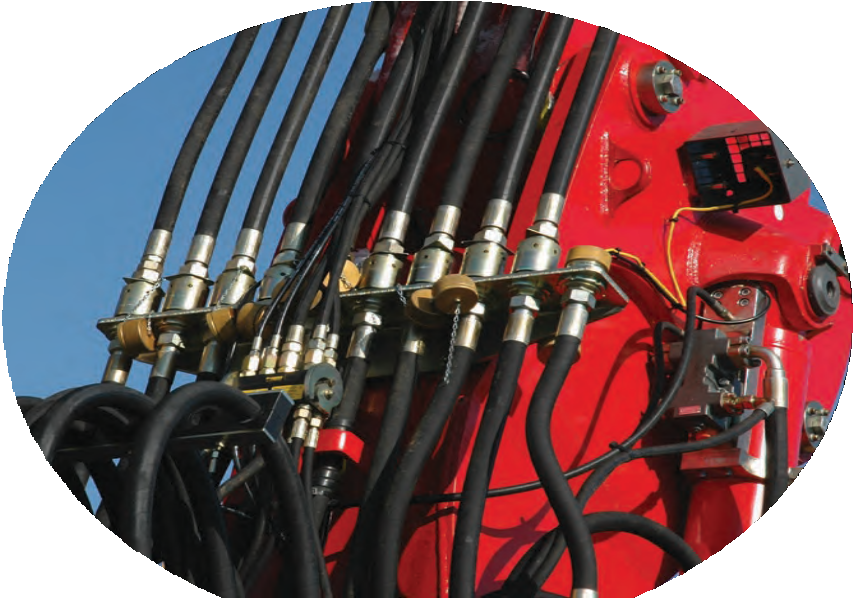 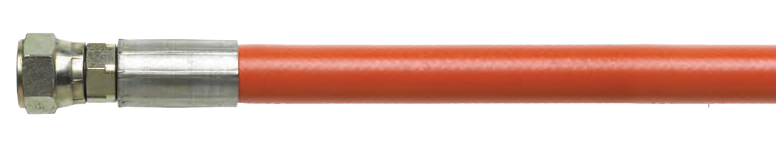 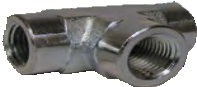 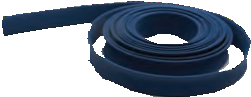   23	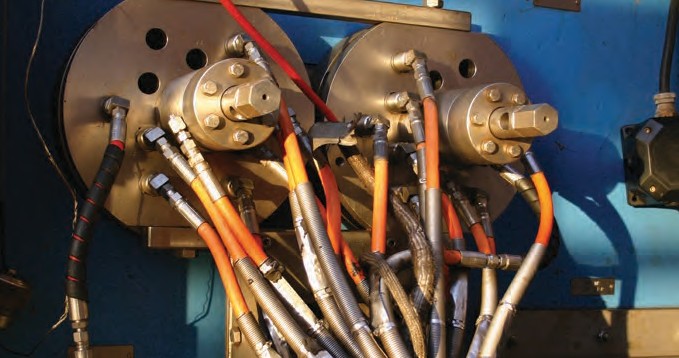 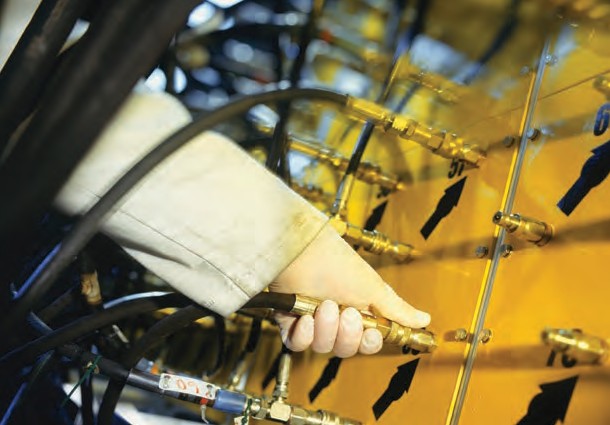 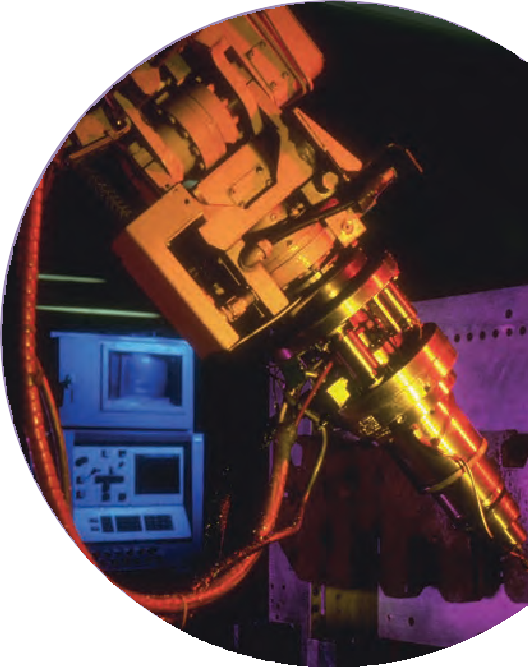 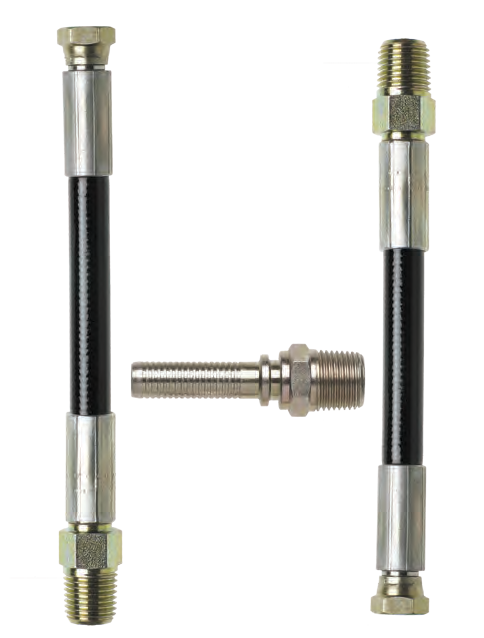 Reinflex’s High Pressure Hydraulic Hoses provide excellent hydraulic response times due to their low volumetric expansion. Unlike some other hose manufacturers, Reinflex offers a TRUE 4 to 1 safety factor on burst pressure. Our thermoplastic hose is lightweight, compact, and won’t deteriorate like rubber hoses. We carry hard to find and custom sizes that will fill in your gaps and prevent your customers from shopping elsewhere. And because CRP is customer service focused, no order is too big or too small, even if you’re orderingjust one hose. CRP Industries is a member of NAHAD.HIGH PRESSURE HYDRAULIC HOSE FEATURES:Low to very high working pressures (up to 10,000 psi)UV resistant—does not deteriorateStandard fitting options including NPT, NPSM, and JIC in plated or Stainless Steel—male (M) or female (F); other fitting types are availableHose sizes from 3/32” up to 1”IDSuitable for general hydraulics, bolt torquing, and jackingCustom colors availableTwin line hoses are welded, not taped or clamped     24 1000MK SERIES	FABRIC REINFORCED THERMOPLASTIC MICRO-BORE HYDRAULIC HOSEHigh pressure mini bore hose reinforced with synthetic yarn. Ideal for use with petroleum or synthetic hydraulic fluids and gases. Superior electrical conductivity. Resistant to most chemicals, paints, and solvents.CONSTRUCTION:Inner: Seamless Poly TubeOuter: Abrasion and Chemical Resistant Polyurethane Cover1000UKH SERIES	FABRIC BRAID REINFORCED LOW TEMP THERMOPLASTIC HYDRAULIC HOSE (100R18)All-purpose medium pressure 100R18 hose that is compatabile with hydraulic oils, grease, fuel oils, mineral oils, and most phosphate esters, as well as many industrial gases. Offers improved flexiblity at low temperatures and can be used for lift truck applications. Cover is pin-pricked standard.CONSTRUCTION:Inner: Polyester ElastomerOuter: Black Abrasion & Chemical Resistant Polyurethane Cover*+158ºF for water based fluids1100UKH SERIESFABRIC REINFORCED THERMOPLASTIC HYDRAULIC HOSE (100R7)All-purpose medium pressure 100R7 hose that is compatible with hydraulic oils, grease, fuel oils, mineral oils, and most phosphate esters, as well as many industrial gases. Excellent flexibility and flex fatigue resistance. Cover is pin-pricked standard.CONSTRUCTION:Inner: Polyester ElastomerOuter: Abrasion and Chemical Resistant Polyurethane Cover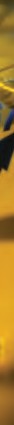 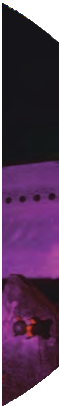 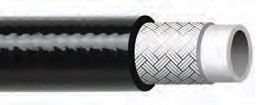 *+158ºF for water based fluidsCUSTOM SIZES AND OTHER COUPLING CAPABILITIES AVAILABLE ON ALL HOSES.TO  PLACE AN  ORDER OR  SPEAK WITH A  CRP REPRESENTATIVE, CALL 800-526-4066.	21200UKH SERIESFABRIC REINFORCED THERMOPLASTIC HYDRAULIC HOSE (100R8)All-purpose medium pressure 100R8 hose that is compatible with hydraulic oils, grease, fuel oils, mineral oils, and most phosphate esters, as well as many industrial gases. Excellent flexibility and flex fatigue resistance. Cover is pin-pricked standard.MSHA cover available upon request.CONSTRUCTION:Inner: Polyester ElastomerOuter: Abrasion and Chemical Resistant Polyurethane Cover*+158ºF for water based fluids1000UKNC SERIES	FABRIC BRAID REINFORCED THERMOPLASTIC HYDRAULIC HOSE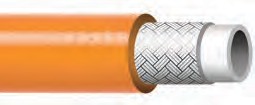 All-purpose medium pressure non-conductive hose reinforced with a single braid of polyester fiber. Ideal where non-conductivity is required. Suitable for grease, fuel oils, mineral oils, and phosphate esters. Excellent flexibility and flex fatigue resistance.CONSTRUCTION:Inner: Polyester ElastomerOuter: Abrasion and Chemical Resistant Polyurethane Cover*+158ºF for water based fluids1000UKT SERIES	WIRE REINFORCED TWIN LINE THERMOPLASTIC HYDRAULIC HOSEHigh pressure, high performance twin line hose reinforced with a steel braid. Guaranteed electrical conductivity. Resistant to a wide range of paints, chlorinated solvents, and other chemicals. Extremely durable. Cover is pin-pricked standard.CONSTRUCTION:Inner: Seamless Nylon 6 LinerOuter: Abrasion and Chemical Resistant Polyurethane Cover     26 1000UKTNC SERIES	FABRIC REINFORCED TWIN LINE THERMOPLASTIC HYDRAULIC HOSEAll-purpose medium pressure non-conductive twin line hose reinforced with a single braid of polyester fiber. Ideal where non-conductivity is required. Suitable for grease, fuel oils, mineral oils, and phosphate esters. Excellent flexibility and flex fatigue resistance.CONSTRUCTION:Inner: Polyester Elastomer LinerOuter: Abrasion and Chemical Resistant Polyurethane Cover*+158ºF for water based fluids2000UK SERIES	WIRE AND FABRIC REINFORCED THERMOPLASTIC HYDRAULIC HOSE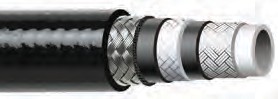 A high pressure, high performance hydraulic hose with wire and Kevlar braid reinforcement for strength and guaranteed electrical conductivity. Offers optimum resistance to a wide range of paints, chlorinated solvents, and other chemicals. Extremely durable. Cover is pin-pricked standard.CONSTRUCTION:Inner: Seamless Nylon 12 LinerOuter: Abrasion and Chemical Resistant Polyurethane Cover*+158ºF for water based fluids2000UKNC SERIES	FABRIC BRAID REINFORCED THERMOPLASTIC HYDRAULIC HOSEAll-purpose medium pressure non-conductive hose reinforced with a single braid of polyester fiber. Ideal where non-conductivity is required. Suitable for grease, fuel oils, mineral oils, and phosphate esters. Excellent flexibility and flex fatigue resistance.CONSTRUCTION:Inner: Polyester Elastomer LinerOuter: Abrasion and Chemical Resistant Polyurethane Cover*+158ºF for water based fluidsCUSTOM SIZES AND OTHER COUPLING CAPABILITIES AVAILABLE ON ALL HOSES.TO  PLACE AN  ORDER OR  SPEAK WITH A  CRP REPRESENTATIVE, CALL 800-526-4066.	22000UKTNC SERIES	FABRIC BRAID REINFORCED TWIN LINE THERMOPLASTIC HYDRAULIC HOSEAll-purpose medium pressure non-conductive twin line welded hose reinforced with a single braid of polyester fiber. Ideal where non-conductivity is required. Suitable for grease, fuel oils, mineral oils, and phosphate esters. Excellent flexibility and flex fatigue resistance.CONSTRUCTION:Inner: Polyester Elastomer LinerOuter: Abrasion and Chemical Resistant Polyurethane Cover*+158ºF for water based fluids2100UK SERIES	WIRE & FABRIC BRAID REINFORCED THERMOPLASTIC HYDRAULIC HOSEHigh pressure, high performance hydraulic hose reinforced with a braid of steel and polyaramid yarn. Compatible with hydraulic oils, grease, fuel oils, mineral oils, and most phosphate esters. Superior flexibility and bend radii.CONSTRUCTION:Inner: Polyester Elastomer LinerOuter: Abrasion and Chemical Resistant Polyurethane Cover*+158ºF for water based fluids2100UKN SERIES	WIRE & FABRIC BRAID REINFORCED THERMOPLASTIC HYDRAULIC HOSE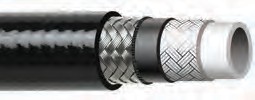 High pressure, high performance hose with steel and Kevlar braid reinforcement to ensure mechanical strength. Superior resistance to mostpaints, chemicals, and solvents. Cover is pin-pricked for gas applications.CONSTRUCTION:Inner: Seamless Nylon 12 LinerOuter: Abrasion and Chemical Resistant Polyurethane Cover*+158ºF for water based fluids     28 2100UKT SERIES	WIRE & FABRIC BRAID TWIN LINE THERMOPLASTIC HYDRAULIC HOSEHigh pressure, high performance twin line welded hose reinforced with a braid of steel and polyaramid yarn. Compatible with hydraulic oils, grease, fuel oils, mineral oils, and most phosphate esters. Superior flexibility and bend radii.CONSTRUCTION:Inner: Polyester Elastomer LinerOuter: Abrasion and Chemical Resistant Polyurethane CoverNOTE: Other colors available  upon request.	*+158ºF for water based fluids2100TNC SERIES	FABRIC REINFORCED THERMOPLASTIC HYDRAULIC HOSEAll purpose high pressure non conductive hose suitable for many hydraulic and pneumetic systems. Reinforced with two braids of polyamid fiber.Compatable with hydraulic oils, grease, fuel oils, phosphat esters, and many industrial gases. Excel- lent flexiblity and flex fatigue resistance.CONSTRUCTION:Inner: Polyester Elastomer LinerOuter: Abrasion Resistant Polyurethane Cover*+158ºF for water based fluids3000UK SERIES	WIRE & FABRIC REINFORCED THERMOPLASTIC HYDRAULIC HOSE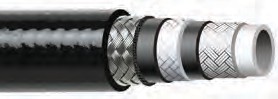 High pressure, high performance hose with steel and Kevlar braid reinforcement to ensure strength. Superior resistance to most chemicals, paints, and solvents.CONSTRUCTION:Inner: Seamless Nylon 12 LinerOuter: Abrasion and Chemical Resistant Polyurethane Cover*+158ºF for water based fluidsCUSTOM SIZES AND OTHER COUPLING CAPABILITIES AVAILABLE ON ALL HOSES.TO  PLACE AN  ORDER OR  SPEAK WITH A  CRP REPRESENTATIVE, CALL 800-526-4066.	22100UKNC SERIES	FABRIC REINFORCED THERMOPLASTIC HYDRAULIC HOSE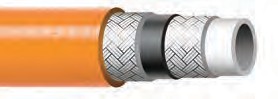 All-purpose high pressure non-conductive hose suitable for many hydraulic and pneumatic systems. Reinforced with a single braid of polyamid fibers. Compatible with hydraulic oils, grease, fuel oils, mineral oils, phosphate esters, and many industrial gases. Excellent flexibility and flex fatigue resistance.CONSTRUCTION:Inner: Polyester Elastomer LinerOuter: Abrasion Resistant Polyurethane Cover*+158ºF for water based fluids2100RH SERIESWIRE REINFORCED RUBBER HYDRAULIC HOSEAll purpose high pressure rubber hose for many hydraulic and pneumetic systems. Reinforced with two braids of high tensile wire. Compatable with hydraulic oils, grease, fuel oils, phosphat esters, and many industrial gases. Excellent flexiblity and flex fatigue resistance.CONSTRUCTION:Inner: Synethic RubberOuter: Abrasion Resistant Rubber Cover*+158ºF for water based fluidsReinflex also carries all the hose accessories you need. See pages 48-62 for details.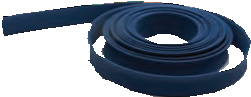 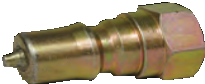      30 HIGH PRESSURE HYDRAULICS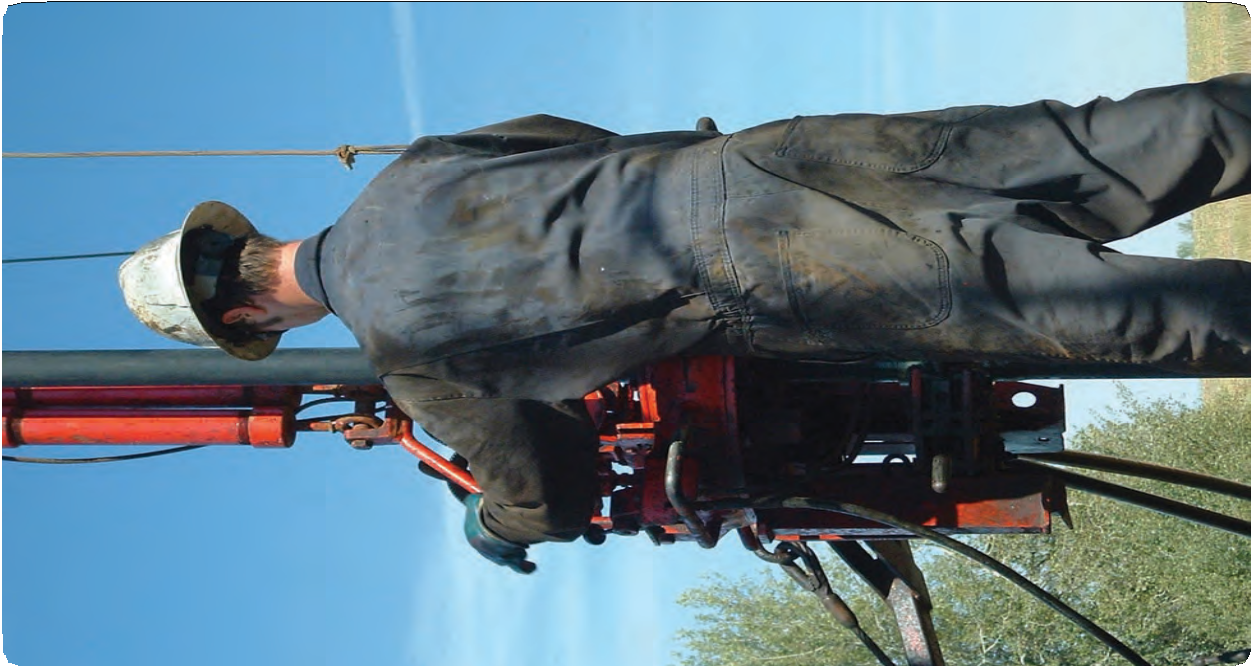 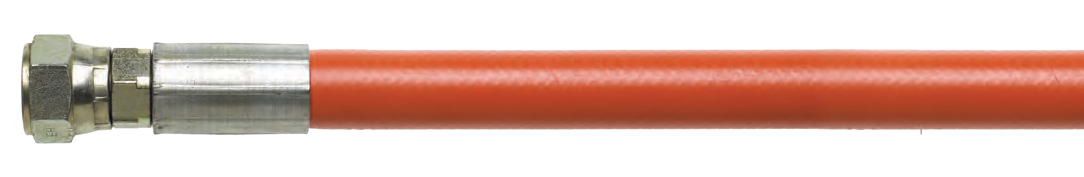 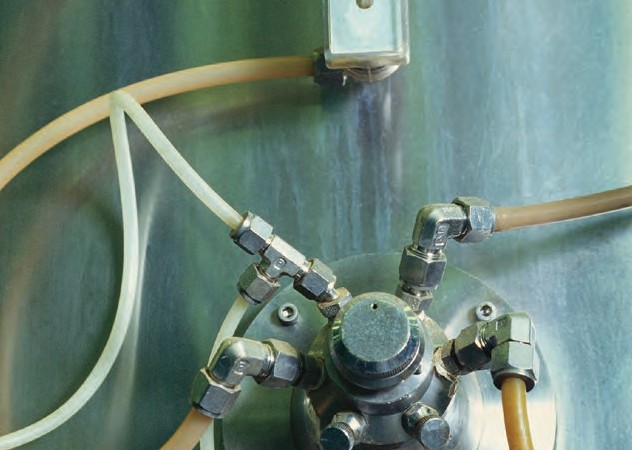 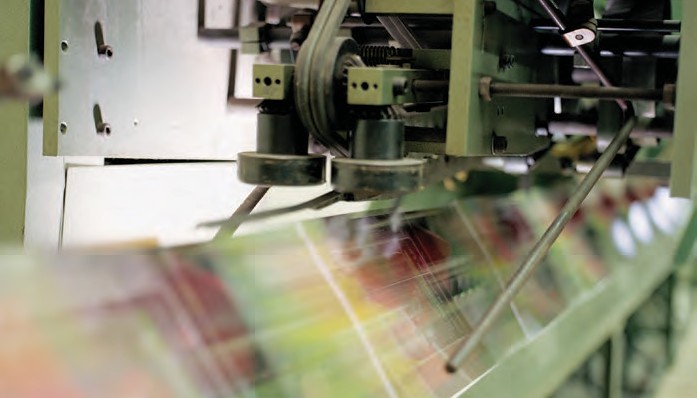 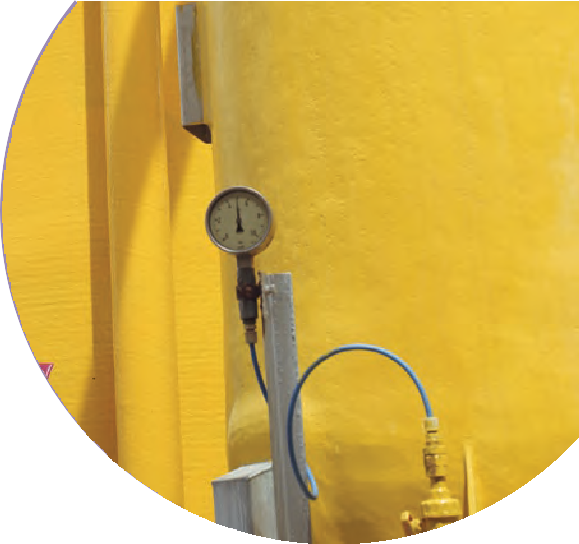 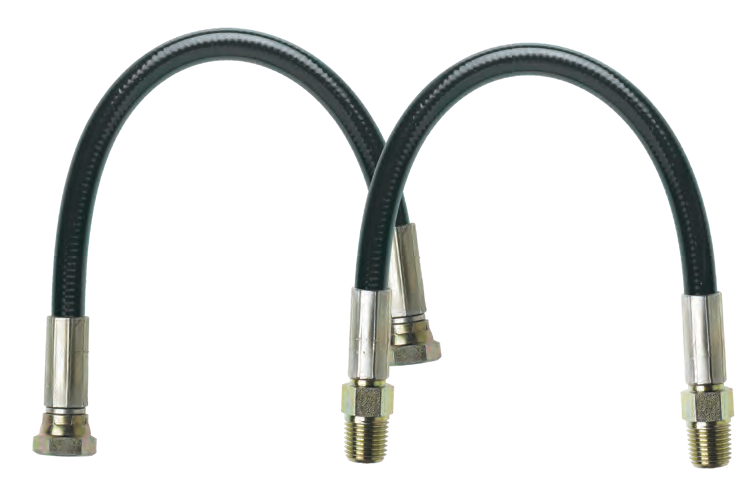 1000MK SERIES	FABRIC REINFORCED THERMOPLASTIC MICRO-BORE  HOSEHigh pressure micro-bore hose reinforced with synthetic yarn. Ideal for use with petroleum or synthetic hydraulic fluids and gases. Resistant to most chemicals, paints, and solvents.CONSTRUCTION:Inner: Seamless Poly TubeOuter: Abrasion and Chemical Resistant Polyurethane CoverReinflex also carries all the hose accessories you need. See pages 48-62 for details.BALL VALVES	PRESSURE GAUGESCUSTOM SIZES AND OTHER COUPLING CAPABILITIES AVAILABLE  ON  ALL  HOSES. TO PLACE AN ORDER OR SPEAK WITH A CRP REPRESENTATIVE, CALL 800-526-4066.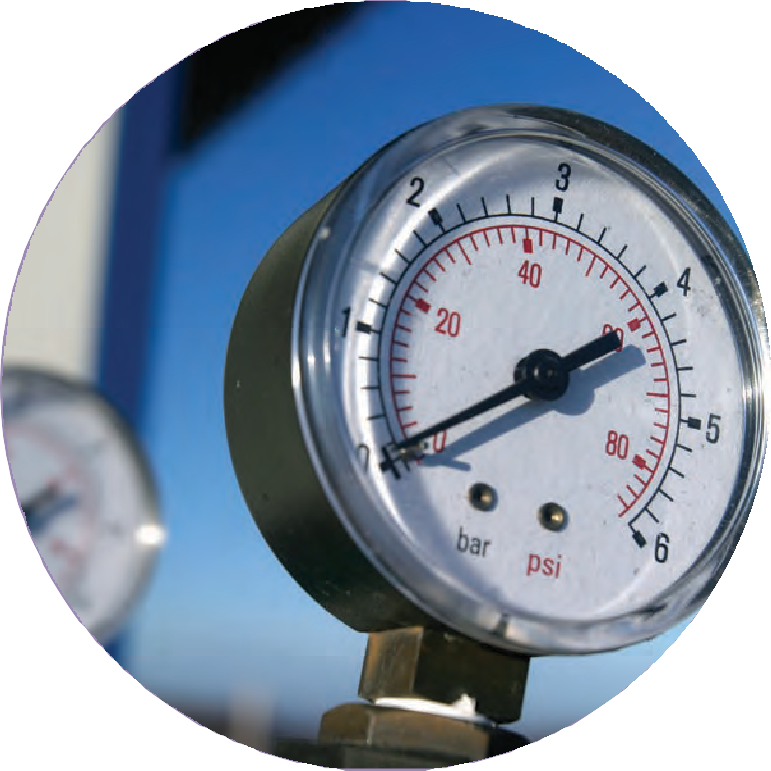 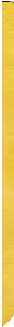 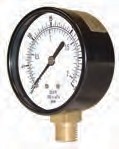 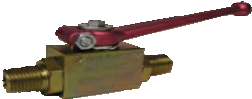   33	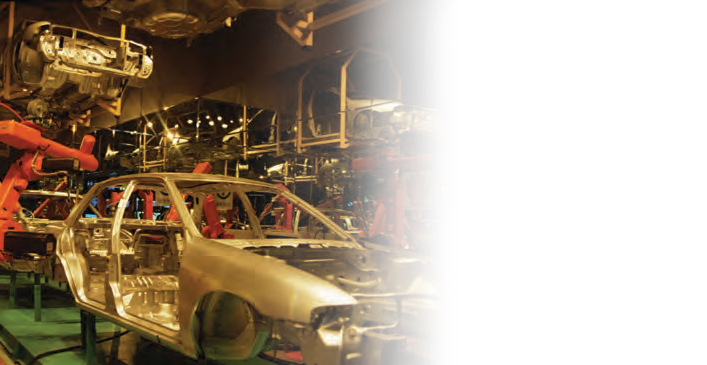 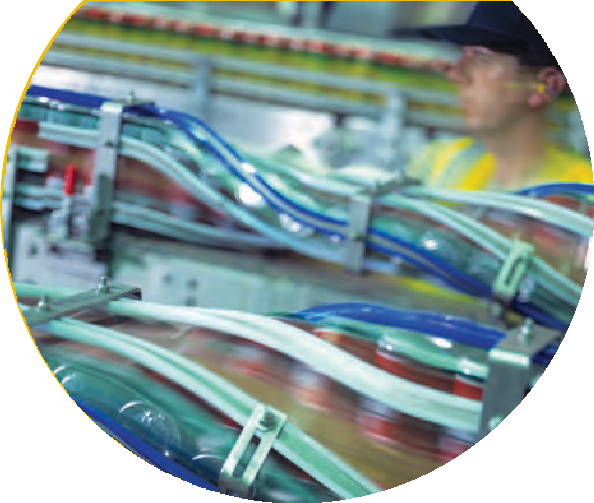 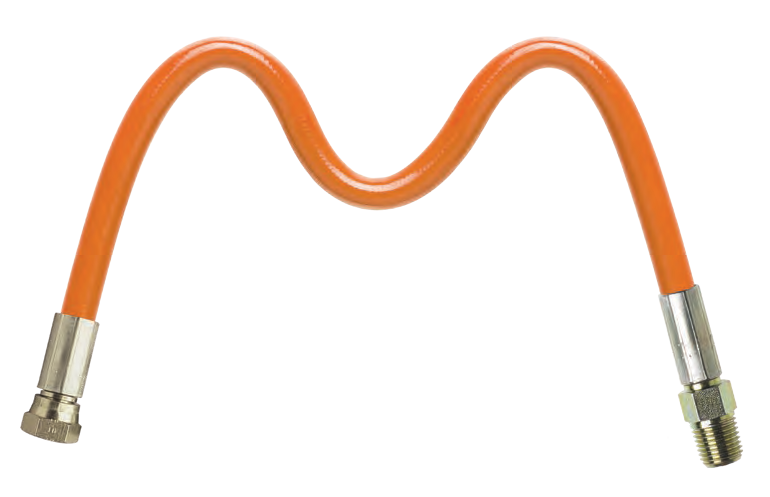 nReinflex is one of only a few suppliers of moisture resistant hose. Our hydro-bloc thermoplastic high pressure hoseis an excellent alternative to PTFE and is ideal for a wide variety of applications using simple to medium moisture sensitive products. We carry a wide range of fittings as well as offering custom fabrication options, so you can enjoy the convenience of one-stop shopping for all of your moisture resistant hose needs.MOISTURE RESISTANT FEATURES:Working pressures from low to high (up to 6,000 psi)Hose sizes from 1/4” to 3/4”Wide range of fittings including NPT, NPSM, and JICCustom fabrications availableLengths up to 300’Suitable for a wide variety of applications including caulking, foam, and polyureaTo expedite delivery, our orders are often drop shipped from CRP. So sometimes we don’t see products before the customer does— but we trust CRP to get it right.341000HB SERIES	FABRIC REINFORCED THERMOPLASTIC MOISTURE RESISTANT HOSEMoisture resistant high performance hose with fabric braid reinforcement. Resistant to most chemicals, solvents, and paint. Ideal for the transfer of aggressive mediums that are reactive to moisture.CONSTRUCTION:Inner: Polyaimide TubeOuter: Abrasion and Chemical Resistant Polyurethane Cover2000UHB SERIES	WIRE REINFORCED THERMOPLASTIC MOISTURE RESISTANT HOSEMoisture resistant high pressure, high performance hose with steel braid reinforcement for strength and guaranteed electrical conductivity in the order of 1.0 ohms/meter. Resistant to most chemicals, solvents, and paint. Ideal for the transfer of aggressive mediums that are reactive to moisture.CONSTRUCTION:Inner: Seamless Nylon 12 LinerOuter: Abrasion and Chemical Resistant Polyester Elastomer Non-Pin Pricked Cover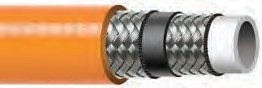 *+158ºF for water based fluidsCUSTOM SIZES AND OTHER COUPLING CAPABILITIES AVAILABLE ON ALL HOSES.TO  PLACE AN  ORDER OR  SPEAK WITH A  CRP REPRESENTATIVE, CALL 800-526-4066.	3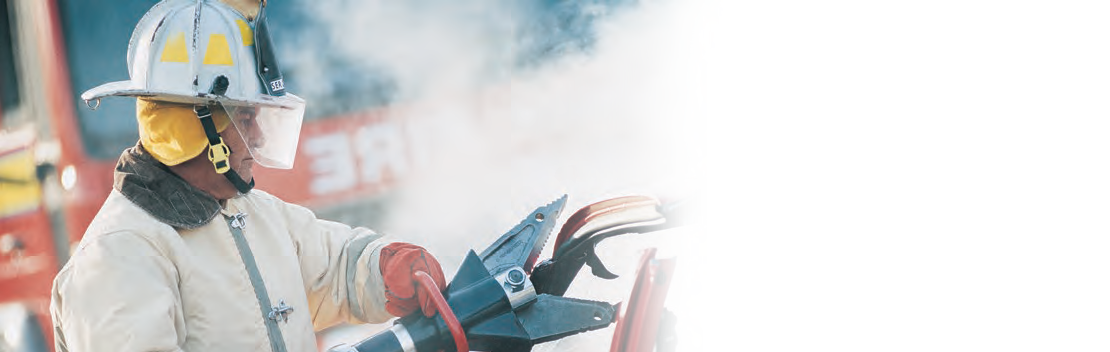 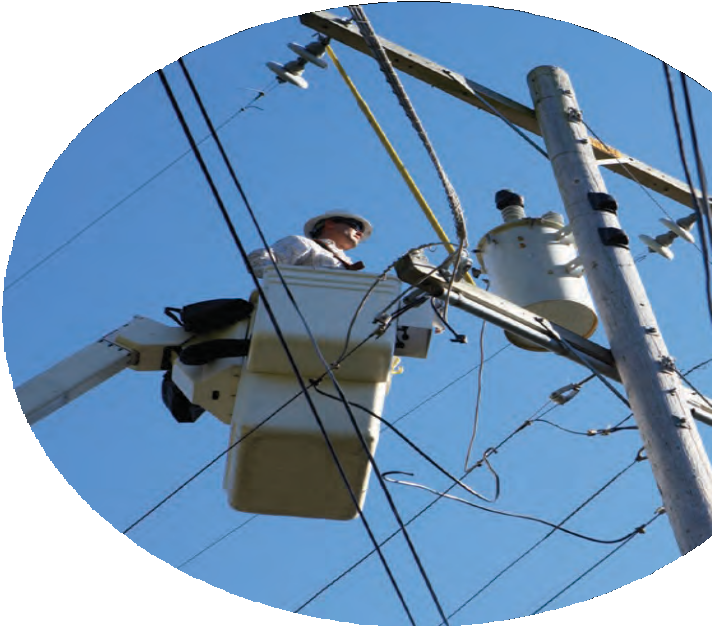 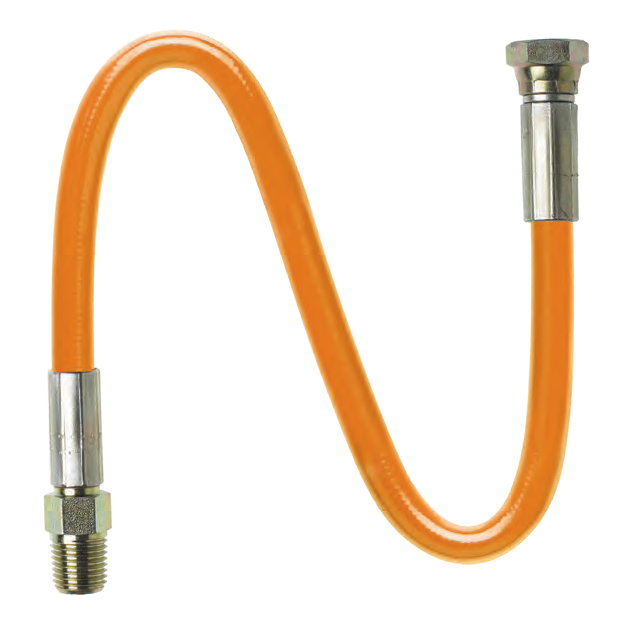 1000UKNC SERIES	FABRIC BRAID REINFORCED THERMOPLASTIC HOSEAll-purpose medium pressure hose reinforced with a single braid of polyester fiber. Ideal where non-conductivity is required. Suitable for grease, fuel oils, mineral oils, and phosphate esters. Excellent flexibility and flex fatigue resistance.CONSTRUCTION:Inner: Polyester Elastomer LinerOuter: Abrasion Resistant Polyurethane Cover*+158ºF for water based fluids1000UKTNC SERIES	FABRIC REINFORCED TWIN LINE THERMOPLASTIC HOSEAll-purpose high pressure non-conductive twin line hose suitable for many hydraulic and pneumatic systems. Reinforced with a single braid of polyaramid fiber. Compatible with hydraulic oils, grease, fuel oils, mineral oils, phosphate esters, and many industrial gases. Excellent flexibilty and flex fatigue resistance.CONSTRUCTION:Inner: Polyester Elastomer LinerOuter: Abrasion Resistant Polyurethane Cover*+158ºF for water based fluids2000UKNC SERIES	FABRIC BRAID REINFORCED THERMOPLASTIC HOSEAll-purpose medium pressure hose reinforced with a single braid of polyester fiber. Ideal where non-conductivity is required. Suitable for grease, fuel oils, mineral oils, and phosphate esters. Excellent flexibility and flex fatigue resistance.CONSTRUCTION:Inner: Polyester Elastomer LinerOuter: Abrasion Resistant Polyurethane Cover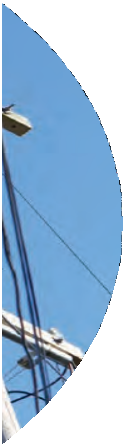 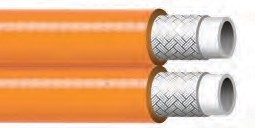 *+158ºF for water based fluidsCUSTOM SIZES AND OTHER COUPLING CAPABILITIES AVAILABLE ON ALL HOSES.TO  PLACE AN  ORDER OR  SPEAK WITH A  CRP REPRESENTATIVE, CALL 800-526-4066.	32000UKTNC SERIES	FABRIC REINFORCED TWIN LINE THERMOPLASTIC HOSEAll-purpose high pressure non-conductive twin line hose suitable for many hydraulic and pneumatic systems. Reinforced with a single braid of polyaramid fiber. Compatible with hydraulic oils, grease, fuel oils, mineral oils, phosphate esters, and many industrial gases. Excellent flexibility and flex fatigue resistance.CONSTRUCTION:Inner: Polyester Elastomer LinerOuter: Abrasion Resistant Polyurethane Cover*+158ºF for water based fluids2100UKNC SERIES	FABRIC REINFORCED THERMOPLASTIC HOSE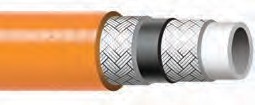 All-purpose high pressure non-conductive hose suitable for many hydraulic and pneumatic systems. Reinforced with a single braid of polyaramid fiber. Compatible with hydraulic oils, grease, fuel oils, mineral oils, phosphate esters, and many industrial gases. Excellent flexibility and flex fatigue resistance.CONSTRUCTION:Inner: Polyester Elastomer LinerOuter: Abrasion Resistant Polyurethane Cover*+158ºF for water based fluids2100TNC SERIES	FABRIC REINFORCED TWIN LINE THERMOPLASTIC HOSEAll purpose high pressure non-conductive hose suitable for many hydraulic and pneumetic systems. Reinforced with two braids of polyamid fiber.Compatable with hydraulic oils, grease, fuel oils, phosphat esters, and many industrial gases. Excellent flexiblity and flex fatigue resistance.CONSTRUCTION:Inner: Polyester Elastomer LinerOuter: Abrasion Resistant Polyurethane Cover*+158ºF for water based fluidsReinflex also carries all the hose accessories you need. See pages 48-62 for details.     38 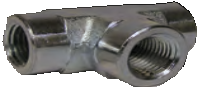 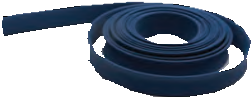 NON-CONDUCTIVE HOSE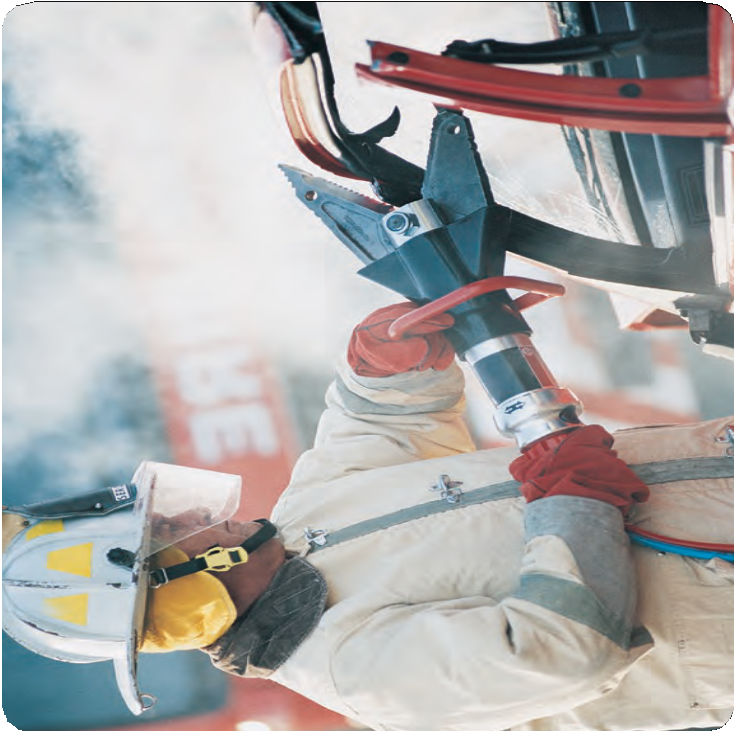 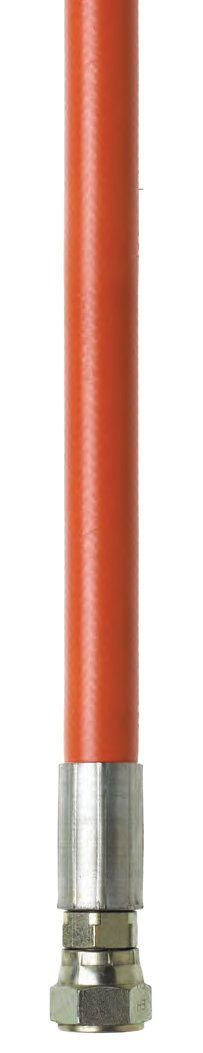 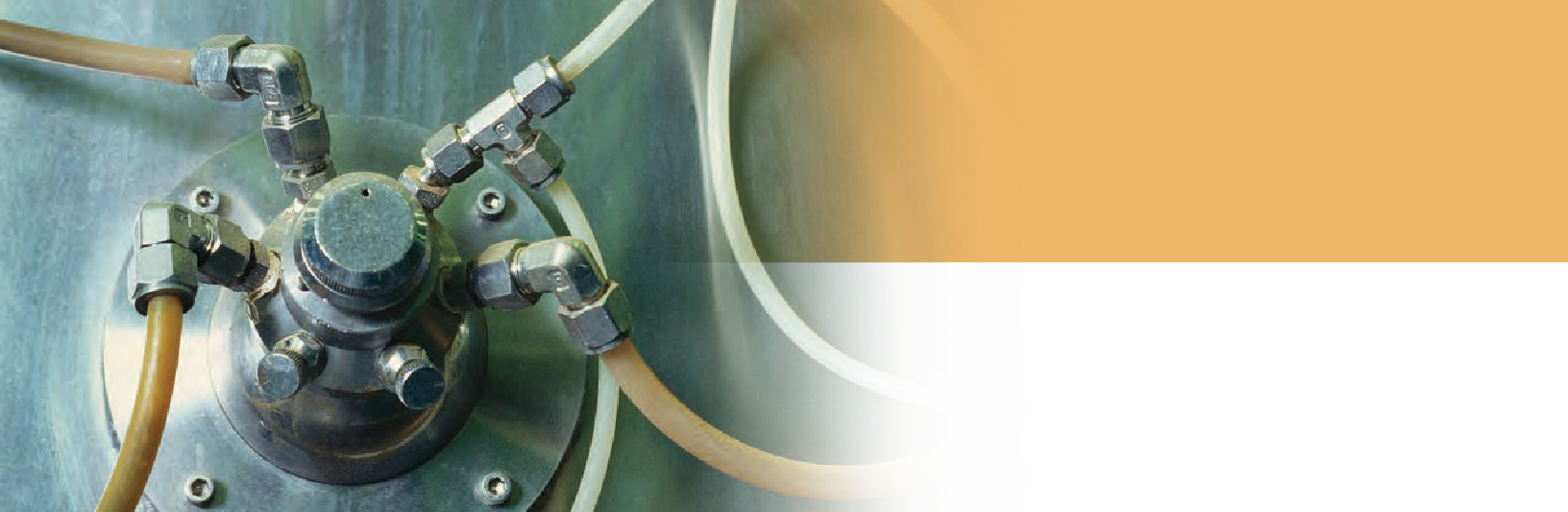 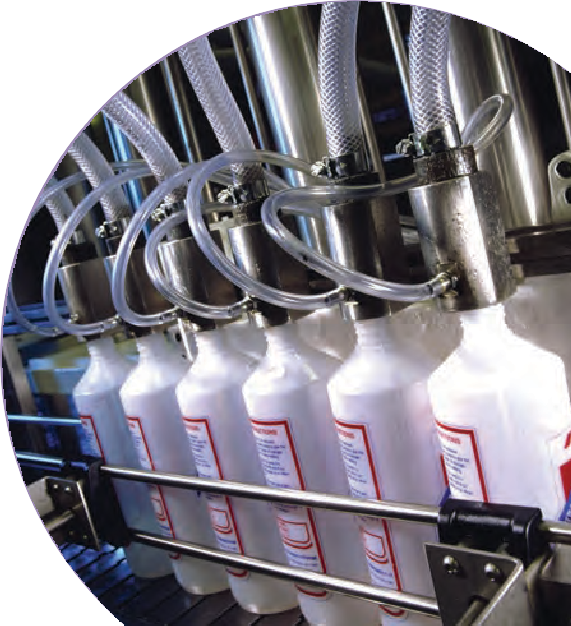 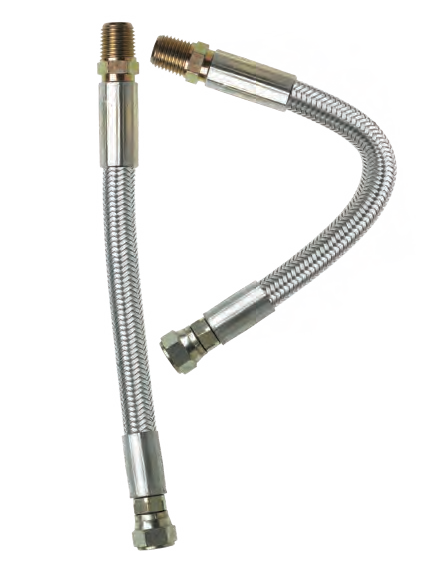 From lightweight to steel wire reinforced, Reinflex’s PTFE and FEP Hoses are the ultimate moisture barrier and are non-clogging. Unlike many PTFE hoses on the market, ours are True Bore to ensure that the system performance meets flow rate specifications. In addition, Reinflex’s PTFE and FEP Hoses are available in very long lengths — another benefit that is atypical for the industry. We carry a multitude of end fittings, including plated and stainless steel that allow for quick shipping turnaround. Of course, custom lengths and fittings are also available depending on your application needs.PTFE HOSE FEATURES:Working pressures from low to high (up to 6,162 psi)Hose sizes from 3/16” to 1”Fitting options include NPT, NPSM, and JIC in Stainless Steel, male (M) or female (F). (No need for adapters.)Lengths from 4” up to 200’Suitable for foams, caulks, and products that require heating or are moisture sensitive40100K SERIES	STAINLESS STEEL BRAID REINFORCED PTFE HOSEHigh pressure, high performance PTFE hose with stainless steel braid reinforcement for strength and guaranteed electrical conductivity. Superior resistance to most chemicals, paints, and solvents. Lightweight and flexible in comparison to conventional multi-spirals.CONSTRUCTION:Inner: Seamless PTFE LinerOuter: Abrasion Resistant Stainless Steel Braid Cover200K SERIES	STAINLESS STEEL BRAID REINFORCED PTFE HOSEVery high pressure, high performance PTFE lined hose with stainless steel braid reinforcement for strength and guaranteed electrical conductivity. Superior resistance to most chemicals, paints, and solvents. Lightweight and flexible in comparison to conventional multi-spirals.CONSTRUCTION:Inner: Seamless PTFE LinerOuter: Abrasion Resistant Stainless Steel Braid Cover200ST SERIES	STEEL BRAID REINFORCED FEP CORE THERMOPLASTIC HOSEUltra high pressure, high performance hose with steel braid and spiral reinforcement for strength and guaranteed electrical conductivity. Lightweight, flexible, and a tight bend radius, with superior resistance to most chemicals, paints, and solvents.CONSTRUCTION:Inner: Seamless FEP LinerOuter: Abrasion and Chemical Resistant Polyurethane Cover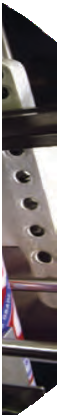 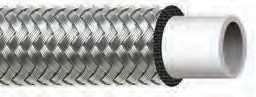 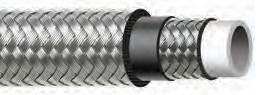 SANITARY  AND  CONVOLUTED  PTFE  HOSE  ASSEMBLIES  ARE  AVAILABLE. CUSTOM SIZES AND OTHER COUPLING CAPABILITIES AVAILABLE ON ALL HOSES.TO  PLACE AN  ORDER OR  SPEAK WITH A  CRP REPRESENTATIVE, CALL 800-526-4066.	4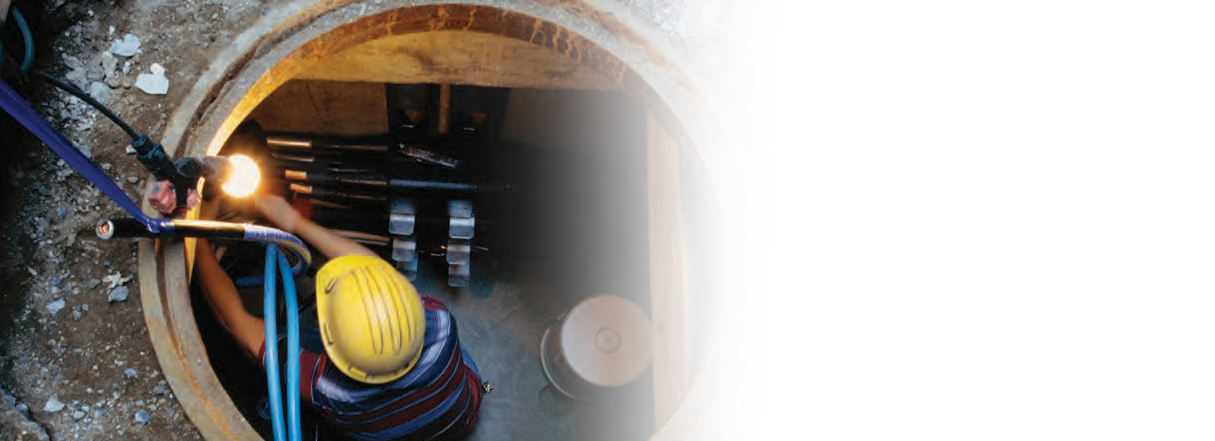 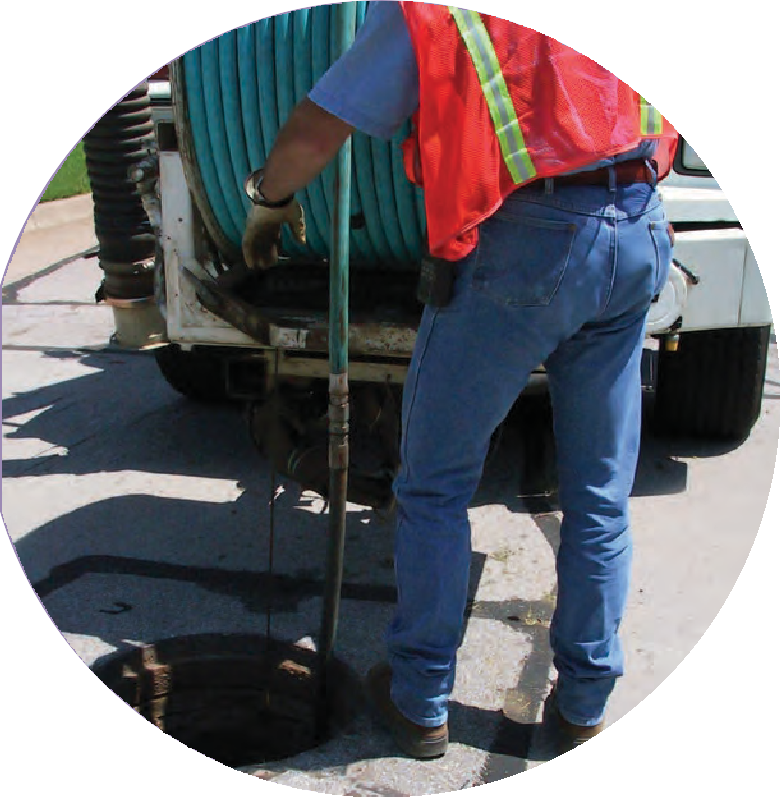 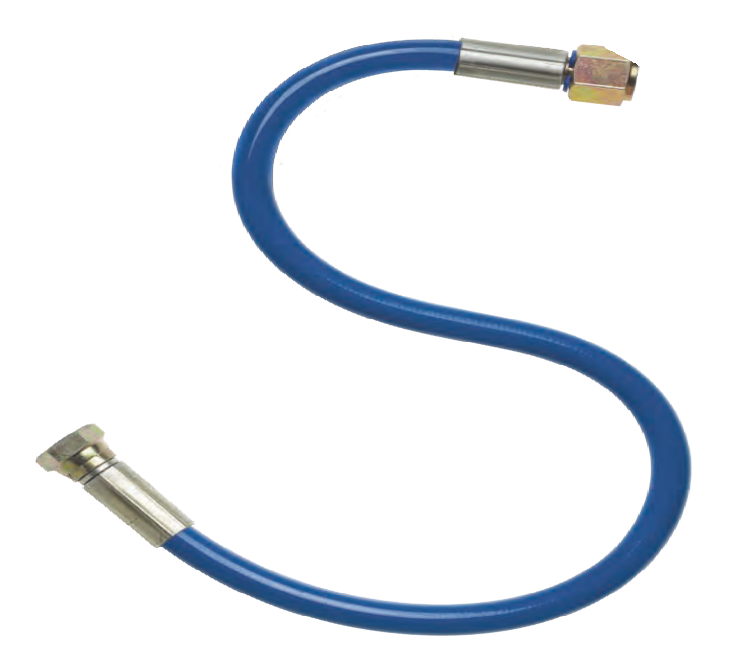 Backed by OE quality, Reinflex’s Sewer Jetting Hoses meet the requirements for all sewer equipment. It is ideal for high pressure applications in even the most harsh sewer environments. Lightweight fabric or steel wire reinforced, our sewer jetting hose is available in many standard stocking assemblies, allowing us to drop ship anywhere quickly. For those requiring hose in long lengths, we are also able to provide speedy turnaround. In addition,we can design custom fittings and fabrications based on your application needs, and of course, no job is too big or too small.SEWER JETTING HOSE FEATURES:Working pressures from low to very high (6,170 psi)Fitting options — NPT, NPSM, and JIC in plated or Stainless Steel – male (M) or female (F)Lengths from 4” up to 600’Hose sizes (ID) from 1/8” to 1”Provides excellent abrasion and fungus resistanceMeets Waste Equipment Technology Association (WETA) specifications1000SJ SERIES	FABRIC BRAID REINFORCED THERMOPLASTIC SEWER JETTING HOSESewer Line Jetting Hose with high tensile fabric braid reinforcement. Provides excellent abrasion, cut, and fungus resistance. Meets Waste Equipment Technology Association specifications.CONSTRUCTION:Inner: Yellow Olefin TubeOuter: Abrasion and Chemical Resistant Polyurethane Cover1000AV SERIES	FABRIC BRAID REINFORCED THERMOPLASTIC SEWER JETTING HOSEA high pressure semi-conductive thermoplastic hose that will not swell or degrade whenin contact with most chemicals, oils, and solvents. Extremely durable. Ideal for where electrostatic charge must be dissipated and high temperature applications.CONSTRUCTION:Inner: Seamless Nylon LinerOuter: Abrasion and Chemical Resistant Polyurethane Cover2000AV SERIES	FABRIC BRAID REINFORCED THERMOPLASTIC SEWER JETTING HOSELarge Bore Sewer Line Jetting Hose with high tensile fabric braid reinforcement. Provides excellent abrasion, cut, and fungus resistance meets Waste Equipment Technology Association specifications.CONSTRUCTION:Inner: Olefin TubeOuter: Abrasion and Chemical Resistant Polyurethane Cover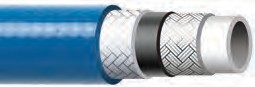 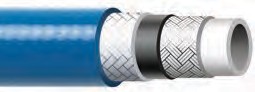 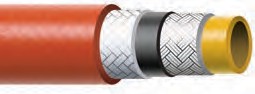 CUSTOM SIZES AND OTHER COUPLING CAPABILITIES AVAILABLE ON ALL HOSES.TO  PLACE AN  ORDER OR  SPEAK WITH A  CRP REPRESENTATIVE, CALL 800-526-4066.	41000UK SERIES	WIRE REINFORCED THERMOPLASTIC SEWER JETTING HOSE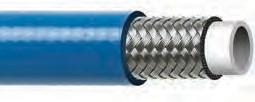 A high pressure, high performance hose with steel braid reinforcement for strength and guaranteed electrical conductivity. Offers optimum resistance to a wide range of chlorinated solvents, and other chemicals. Extremely durable. Cover is pin-pricked standard.CONSTRUCTION:Inner: Seamless Nylon LinerOuter: Abrasion and Chemical Resistant Polyurethane Cover2000UK SERIES	WIRE REINFORCED THERMOPLASTIC SEWER JETTING HOSEA high pressure, high performance Sewer Jetting Hose with steel braid reinforcement for strength and guaranteed electrical conductivity. Offers optimum resistance to a wide range of paints, chlorinated solvents, and other chemicals. Extremely durable.Cover is pin-pricked standard.CONSTRUCTION:Inner: Seamless Nylon 6 Liner = 2006/2010/2013 Seamless Nylon 12 Liner = 2020/2025Outer: Abrasion and Chemical Resistant Polyurethane Cover*+158ºF for water based fluids**Wire and kevlar reinforcedReinflex also carries all the hose accessories you need. See pages 48-62 for details.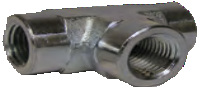 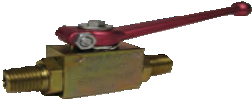 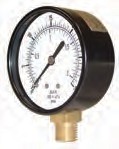 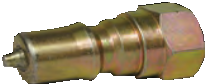      44 SEWER JETTING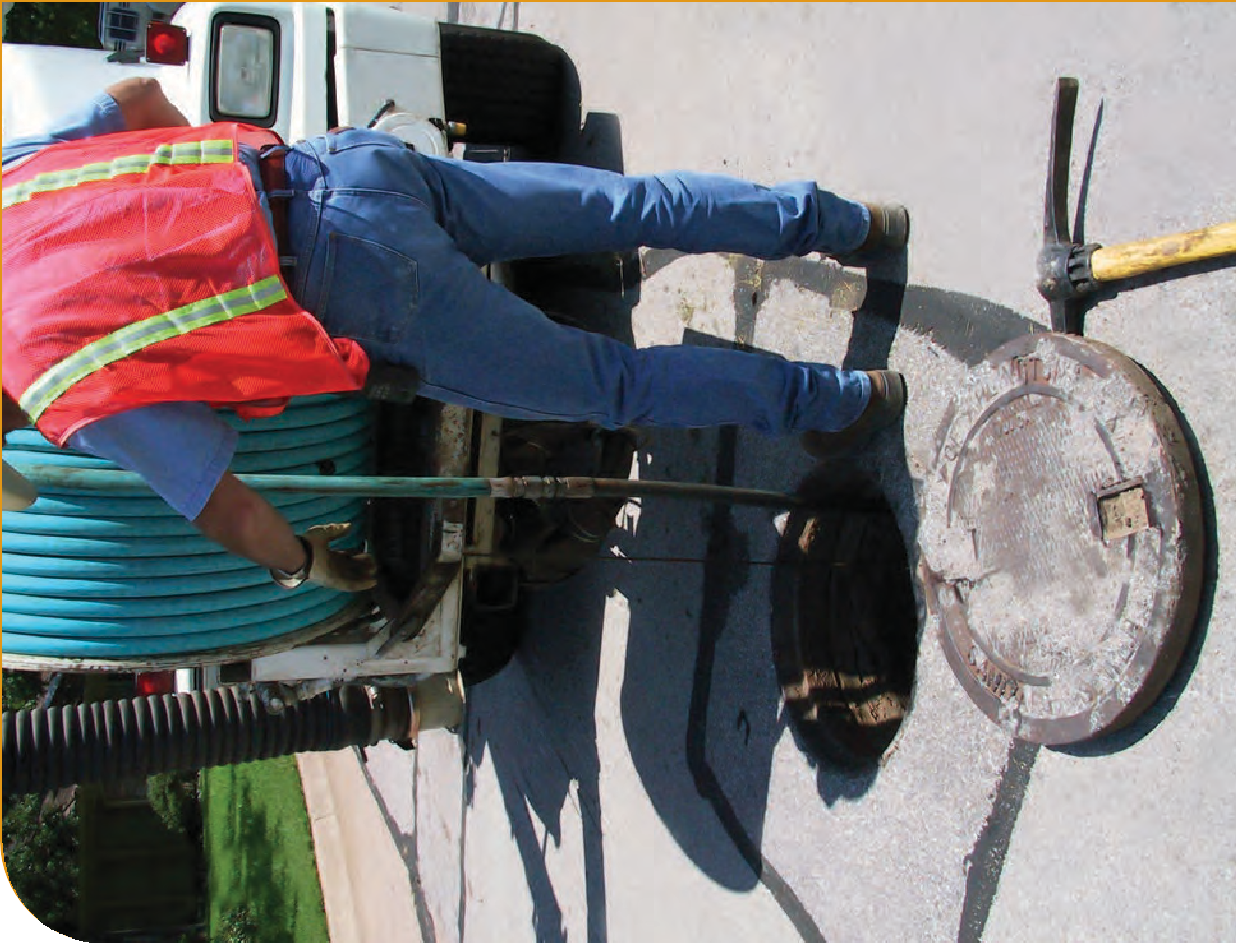 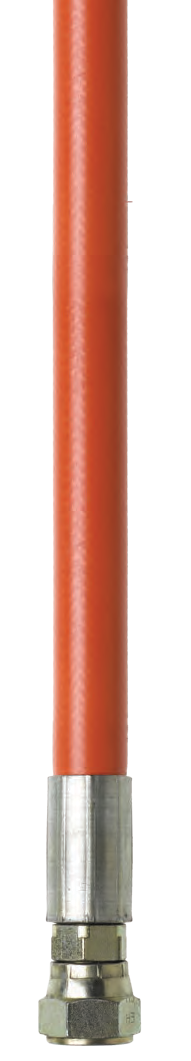 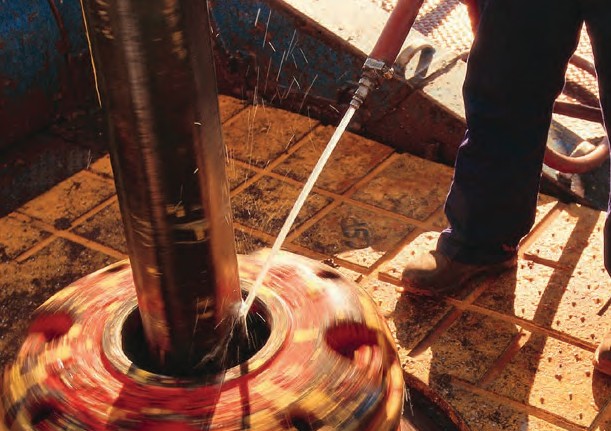 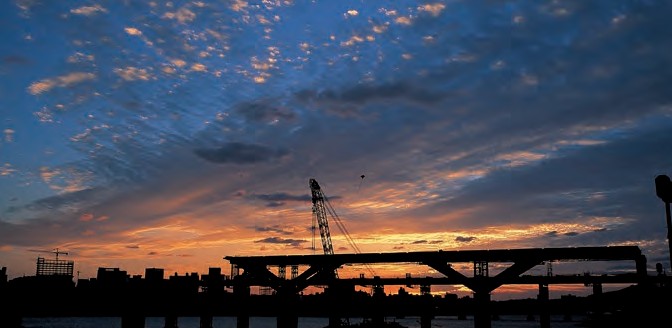 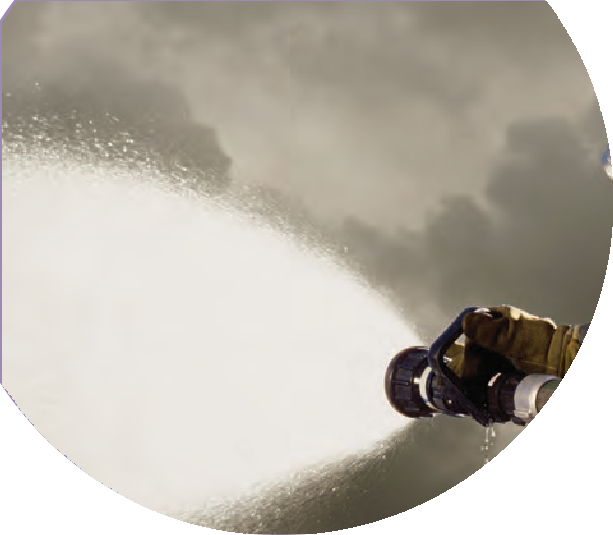 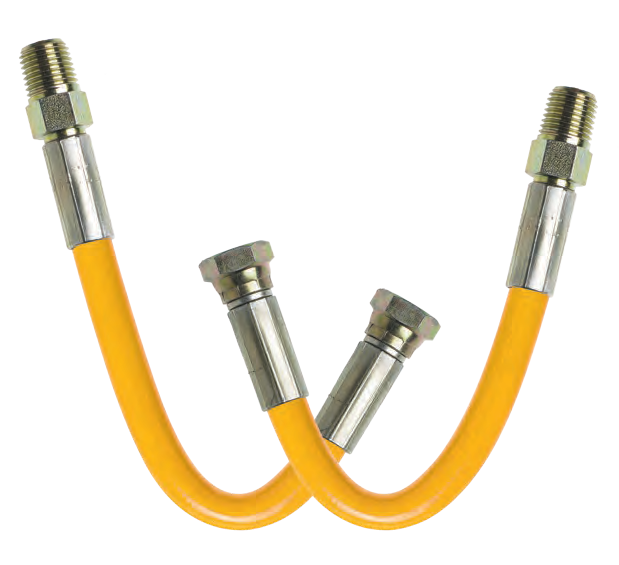 WSuperior OE quality is just one feature that sets Reinflex’s Water Jetting Hose apart from its competitors. This extremely high pressure hose is also competitively priced. What’s more, many of our competitors don’t even carry the wide variety that we do. Many standard stocking assemblies, as well as custom fabrications, are available depending on your application needs in jackets ranging from lightweight to steel wire reinforced. Keep in mind that no order is too big or small for CRP to fill. That’s one of the benefits of dealing with a company that prides itself on being large enough to help, yet small enough to care.WATER JETTING HOSE FEATURES:Working pressure from low to very high (10,000 psi)Fitting options include NPT, NPSM, and JIC in plated or Stainless Steel — male (M) or female (F)Lengths from 4” up to 500’Hose sizes from 1/4” to 1/2”Suitable for oil and chemical plant applications     46 2100UK SERIES	WIRE & FABRIC BRAID REINFORCED THERMOPLASTIC WATER JETTING HOSEHigh pressure, high performance hydraulic hose reinforced with a braid of steel and a polyaramid yard. Compatible with hydraulic oils, grease, fuel oils, mineral oils, and most phosphate esters. Superior flexibility and bend radii.CONSTRUCTION:Inner: Polyester Elastomer LinerOuter: Abrasion and Chemical Resistant Polyurethane Cover*+158ºF for water based fluids3000UK SERIES	WIRE & FABRIC REINFORCED THERMOPLASTIC WATER JETTING HOSEHigh pressure, high performance hose with steel and Kevlar braid reinforcement to ensure strength and guaranteed electrical conductivity resistance in the order of 1.0 ohms/meter. Superior resistance to most fluids and solvents.CONSTRUCTION:Inner: Seamless Nylon 12 LinerOuter: Abrasion and Chemical Resistant Polyurethane Cover*+158ºF for water based fluidsReinflex also carries all the hose accessories you need. See pages 48-62 for details.ADAPTERSBALL VALVESQUICK COUPLERS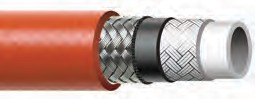 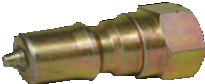 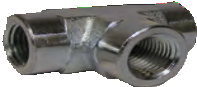 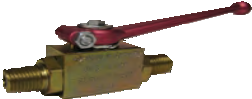 CUSTOM SIZES AND OTHER COUPLING CAPABILITIES AVAILABLE ON ALL HOSES.TO  PLACE AN  ORDER OR  SPEAK WITH A  CRP REPRESENTATIVE, CALL 800-526-4066.	4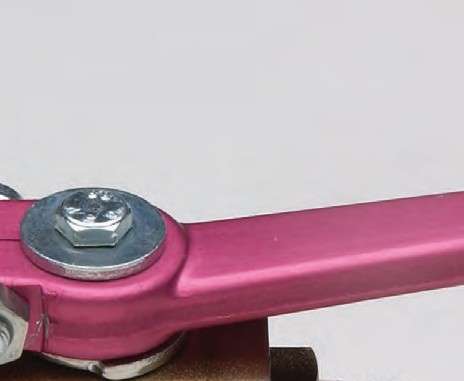 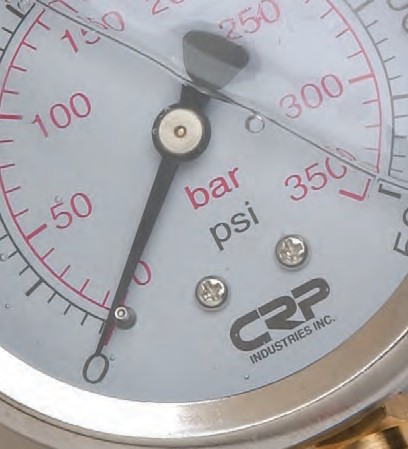 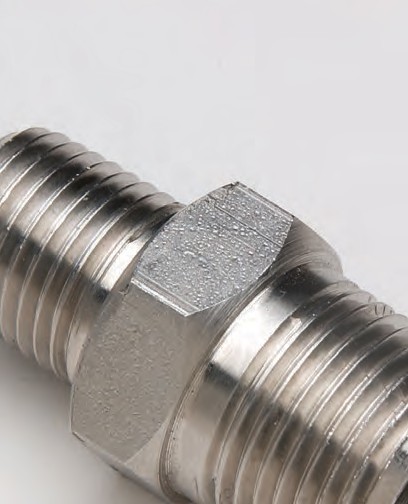 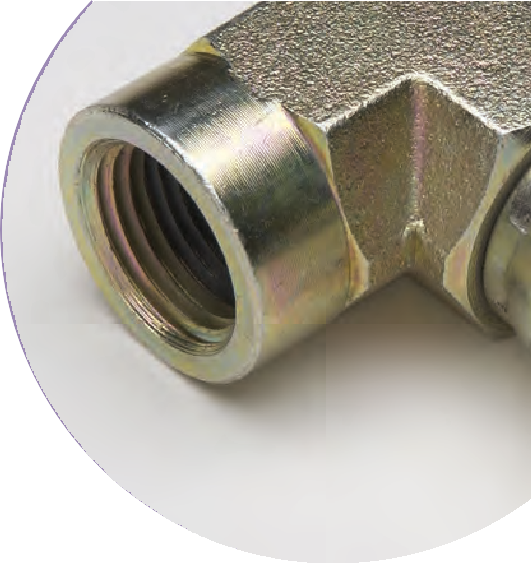 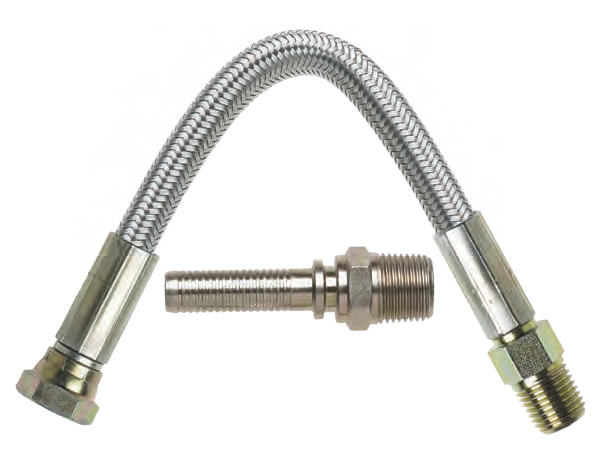 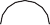 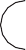 When it comes to accessories, no one can match Reinflex’s extensive stock of OEM grade adapters, ball valves, fittings, pressure gauges, and quick disconnects. Many of our adapters are plated in stainless steel and all of our accessories’ male ends are chamfered. You can also count on our excellent customer service staff to see to it that all of your accessories are delivered quickly each and every time.OUR COMPLETE ACCESSORIES LINE INCLUDES:High Pressure AdaptersBall ValvesHose JacketingPressure GaugesQuick Disconnects     48 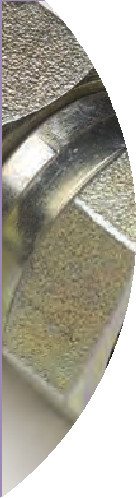 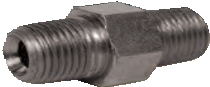 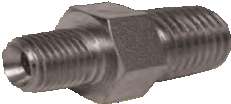 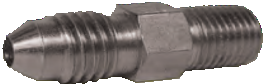 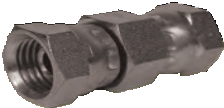 AdaptersWhen you are using a Reinflex high pressure hose, you want to be sure that any connections you make are equallyreliable. That’s where Reinflex high pressure adapters come in. Available in both plated steel and stainless steel, Reinflex adapters come in a variety of fitments and insure leak free connections and optimal flow. For added convenience and value, we even sell a pre-boxed assortment containing 17 of the most popular adapters in the industry.plated  steel 	HEX NIPPLE	MALE NPT TO MALE NPT, TAPERED ENDS 30° CHAMFERPART #	SIDE A    SIDE BHEX REDUCING NIPPLE	MALE NPT TO MALE NPT, TAPERED ENDS 30° CHAMFERPART #	SIDE A    SIDE BHRN 1225	1/8”	1/4”HRN 2538	1/4”	3/8”HRN 2550	1/4”	1/2”HRN 3850	3/8”	1/2”HRN 3875	3/8”	3/4”HRN 5075	1/2”	3/4”HRN 5010	1/2”	1”HRN 7510	3/4”	1”MALE CONNECTOR	JIC MALE TO MALE NPT, 30° CHAMFER ENDPART #	SIDE A    SIDE BHNJ 0412	JIC#4	1/8”HNJ 0425	JIC#4	1/4”HNJ 0438	JIC#4	3/8”HNJ 0450	JIC#4	1/2”HNJ 0525	JIC#5	1/4”HNJ 0625	JIC#6	1/4”HNJ 0638	JIC#6	3/8”HNJ 0650	JIC#6	1/2”HNJ 0825	JIC#8	1/4”HNJ 0838	JIC#8	3/8”HNJ 0850	JIC#8	1/2”HNJ 1275	JIC#12  3/4”HNJ 1610	JIC#16    1”PIPE SWIVEL UNION	FEMALE NPSM SWIVEL TO FEMALE NPSM SWIVELPART #	SIDE A    SIDE BCUSTOM SIZES AND OTHER COUPLING CAPABILITIES AVAILABLE ON ALL HOSES.TO  PLACE AN  ORDER OR  SPEAK WITH A  CRP REPRESENTATIVE, CALL 800-526-4066.	4PART #	SIDE A    SIDE B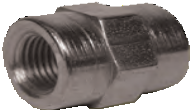 HPC 1212	1/8”	1/8”HPC 1225	1/8”	1/4”HPC 2525	1/4”	1/4”HPC 2538	1/4”	3/8”HPC 2550	1/4”	1/2”HPC 3838	3/8”	3/8”HPC 3850	3/8”	1/2”HPC 5050	1/2”	1/2”HPC 5075	1/2”	3/4”HPC 7575	3/4”	3/4”HPC 7510	3/4”	1”HPC 1010	1”	1”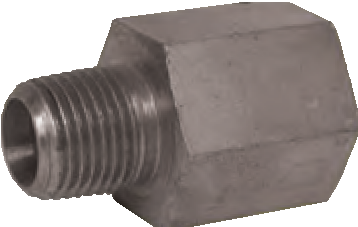 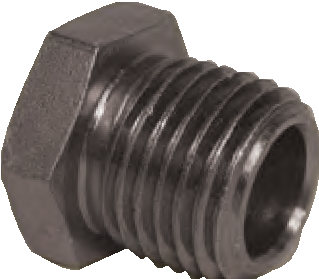 CUSTOM SIZES AND OTHER COUPLING CAPABILITIES AVAILABLE ON ALL HOSES.     50 TO PLACE AN ORDER OR SPEAK WITH A CRP REPRESENTATIVE, CALL 800-526-4066.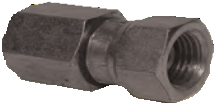 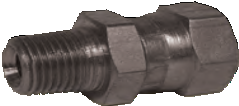 PART #	SIDE A    SIDE BFAMJ 0425	JIC#4	1/4”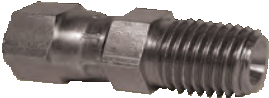 FAMJ 0525	JIC#5	1/4”FAMJ 0625	JIC#6	1/4”FAMJ 0638	JIC#6	3/8”FAMJ 0838	JIC#8	3/8”FAMJ 0850	JIC#8	1/2”FAMJ 1275	JIC#12  3/4”PART #	SIDE A    SIDE BFAFJ 0425	JIC#4	1/4”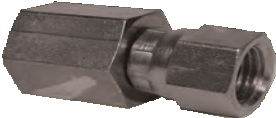 FAFJ 0625	JIC#6	1/4”FAFJ 0638	JIC#6	3/8”FAFJ 0650	JIC#6	1/2”FAFJ 0838	JIC#8	3/8”FAFJ 0850	JIC#8	1/2”FAFJ 1275	JIC#12  3/4”PART #	SIDE A    SIDE B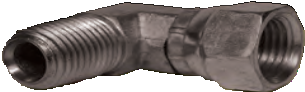 MPE 2525	1/4”	1/4”MPE 2538	1/4”	3/8”MPE 3825	3/8”	1/4”MPE 3838	3/8”	3/8”MPE 3850	3/8”	1/2”MPE 5038	1/2”	3/8”MPE 5050	1/2”	1/2”MPE 5075	1/2”	3/4”MPE 7550	3/4”	1/2”MPE 7575	3/4”	3/4”MPE 1075	1”	3/4”MPE 1010	1”	1”PART #	SIDE A    SIDE BFPE 2525	1/4”	1/4”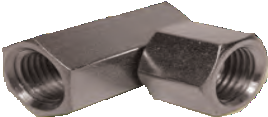 FPE 2538	1/4”	3/8”FPE 3825	3/8”	1/4”FPE 3838	3/8”	3/8”FPE 3850	3/8”	1/2”FPE 5038	1/2”	3/8”FPE 5050	1/2”	1/2”FPE 5075	1/2”	3/4”FPE 7550	3/4”	1/2”FPE 7575	3/4”	3/4”FPE 1010	1”	1”PART #	SIDE AHHP 12	1/8”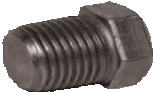 HHP 25	1/4”HHP 38	3/8”HHP 50	1/2”HHP 75	3/4”HHP 100	1”PART #	SIDE AHC 12	1/8”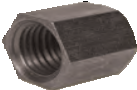 HC 25	1/4”HC 38	3/8”HC 50	1/2”HC 75	3/4”HC 100	1”PART #	SIDE ASPP 12	1/8”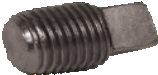 SPP 25	1/4”SPP 38	3/8”SPP 50	1/2”SPP 75	3/4”     52 SPP 100	1”PART #	SIDE A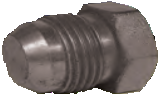 JC 12	JIC#2JC 25	JIC#4JC 30	JIC#5JC 38	JIC#6JC 50	JIC#8JC 62	JIC#10JC 75	JIC#12JC 100	JIC#16PART #	SIDE A SIDE B SIDE CUPT 12	1/8”	1/8”	1/8”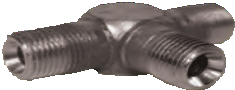 UPT 25	1/4”	1/4”	1/4”UPT 38	3/8”	3/8”	3/8”UPT 50	1/2”	1/2”	1/2”UPT 75	3/4”	3/4”	3/4”UPT 100	1”	1”	1”PART #	SIDE A SIDE B SIDE CFPT 12	1/8”	1/8”	1/8”FPT 25	1/4”	1/4”	1/4”FPT 38	3/8”	3/8”	3/8”FPT 50	1/2”	1/2”	1/2”FPT 75	3/4”	3/4”	3/4”FPT 100	1”	1”	1”PART #	SIDE A SIDE B SIDE CUPTF 12	1/8”	1/8”	1/8”UPTF 25	1/4”	1/4”	1/4”UPTF 38	3/8”	3/8”	3/8”UPTF 50	1/2”	1/2”	1/2”UPTF 75	3/4”	3/4”	3/4”UPTF 100	1”	1”	1”PART #	SIDE A SIDE B SIDE C SIDE DFC 12	1/8”	1/8”	1/8”	1/8”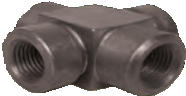 FC 25	1/4”	1/4”	1/4”	1/4”FC 38	3/8”	3/8”	3/8”	3/8”FC 50	1/2”	1/2”	1/2”	1/2”FC 75	3/4”	3/4”	3/4”	3/4”FC 100	1”	1”	1”	1”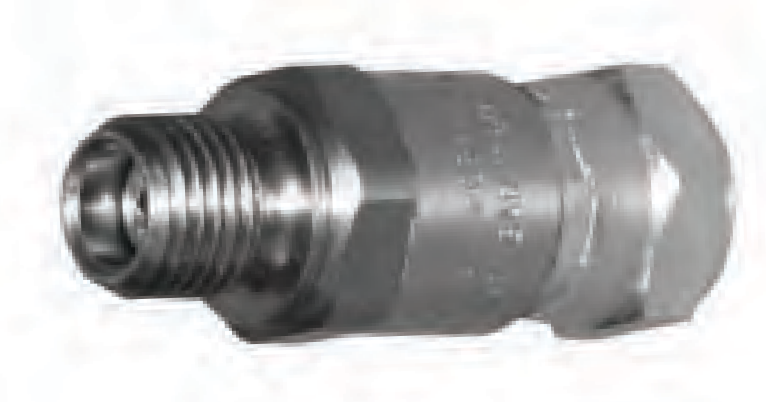 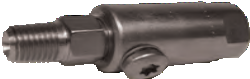 PART #	SIDE A    SIDE B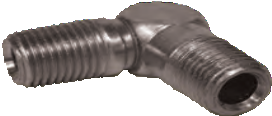 PART #	SIDE A   SIDE B   SIDE C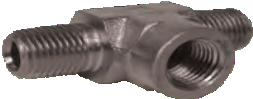 PART #	SIDE A   SIDE B   SIDE CMPST 25	1/4”	1/4”	1/4”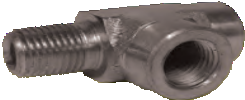 MPST 38	3/8”	3/8”	3/8”MPST 50	1/2”	1/2”	1/2”MPST 75	3/4”	3/4”	3/4”MPST 100	1”	1”	1”stainless  steel  –  316  grade  	PART #	SIDE A    SIDE BHN 12 SS	1/8”	1/8”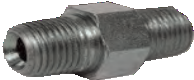 HN 25 SS	1/4”	1/4”HN 38 SS	3/8”	3/8”HN 50 SS	1/2”	1/2”HN 75 SS	3/4”	3/4”HN 100 SS	1”	1”     54 PART #	SIDE A    SIDE B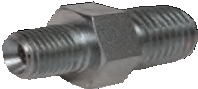 HRN 1225 SS	1/8”	1/4”HRN 2538 SS	1/4”	3/8”HRN 2550 SS	1/4”	1/2”HRN 3850 SS	3/8”	1/2”HRN 3875 SS	3/8”	3/4”HRN 5075 SS	1/2”	3/4”HRN 7510 SS	3/4”	1”PART #	SIDE A   SIDE B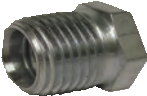 PART #	SIDE A   SIDE BMFA 2525 SS	1/4”	1/4”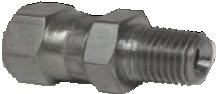 MFA 2538 SS	1/4”	3/8”MFA 3825 SS	3/8”	1/4”MFA 3838 SS	3/8”	3/8”MFA 3850 SS	3/8”	1/2”MFA 5050 SS	1/2”	1/2”MFA 7575 SS	3/4”	3/4”PART #	SIDE A   SIDE B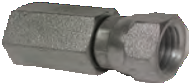 PART #	SIDE A   SIDE B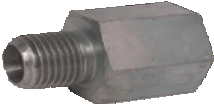 CUSTOM SIZES AND OTHER COUPLING CAPABILITIES AVAILABLE ON ALL HOSES.TO  PLACE AN  ORDER OR  SPEAK WITH A  CRP REPRESENTATIVE, CALL 800-526-4066.	5PART #	SIDE A    SIDE B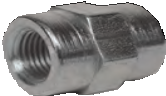 HPC 1212 SS	1/8”	1/8”HPC 1225 SS	1/8”	1/4”HPC 2525 SS	1/4”	1/4”HPC 2538 SS	1/4”	3/8”HPC 3838 SS	3/8”	3/8”HPC 3850 SS	3/8”	1/2”HPC 5050 SS	1/2”	1/2”HPC 7575 SS	3/4”	3/4”HPC 7510 SS	3/4”	1”PART #	SIDE A    SIDE B    SIDE CFPT 25 SS	1/4”	1/4”	1/4”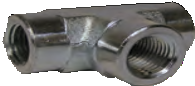 FPT 38 SS	3/8”	3/8”	3/8”FPT 50 SS	1/2”	1/2”	1/2”FPT 75 SS	3/4”	3/4”	3/4”PART #	SIDE A    SIDE B    SIDE C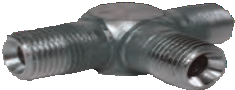 PART #	SIDE A   SIDE B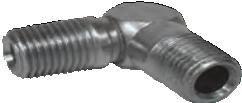 PART #	SIDE A   SIDE BFE 2525 SS	1/4”	1/4”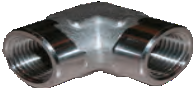 FE 2538 SS	1/4”	3/8”FE 5050 SS	1/2”	1/2”FE 7575 SS	3/4”	3/4”     56 PART #	SIDE A    SIDE B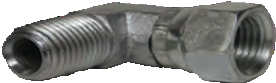 MPE 2525 SS	1/4”	1/4”MPE 3838 SS	3/8”	3/8”MPE 5050 SS	1/2”	1/2”MPE 7575 SS	3/4”	3/4”PART #	SIDE A    SIDE BMFE 2525 SS	1/4”	1/4”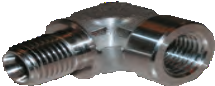 MFE 3838 SS	3/8”	3/8”MFE 5050 SS	1/2”	1/2”MFE 7575 SS	3/4”	3/4”PART #	SIZEHHP 25 SS	1/4”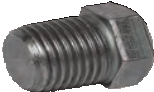 HHP 38 SS	3/8”PART #	SIDE A    SIDE BHNJ 0425 SS	JIC#4	1/4”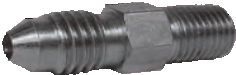 HNJ 0525 SS	JIC#5	1/4”PART #	SIDE A    SIDE BFPE 7575 SS	3/4”	3/4”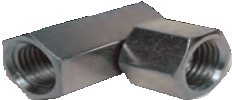 PART #	SIDE A SIDE B SIDE CMPST 25 SS	1/4”	1/4”	1/4”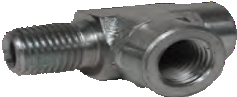 CUSTOM SIZES AND OTHER COUPLING CAPABILITIES AVAILABLE ON ALL HOSES.TO  PLACE AN  ORDER OR  SPEAK WITH A  CRP REPRESENTATIVE, CALL 800-526-4066.	5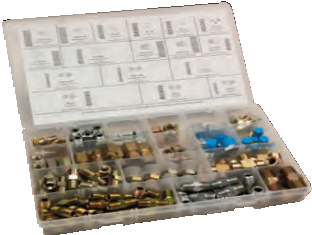      58 Ball ValvesIf you need ball valves that offer the same quality as the Reinflex hoses in your applications and installations, look no further. Themale and female ball valve assemblies shown below work with paint, petroleum-based hydraulic fluids, fuel oil, and air.Reinflex’s male-thread ball valves use carbon steel for the body, hard chrome plated carbon steel for the ball, and zinc plated steel for the stem. Connections are male NPT, full bore, and the valves are rated to a working pressure of 7,500 PSI. Our female-thread ball valves have carbon steel or stainless steel bodies, hard chrome plated carbon steel or stainless steel balls, zinc plated steel or stainless steel stems, and Viton or PTFE seals. Connection is female NPT, full bore. For working pressures, please see chart below.If you require other ball valve construction types, talk to a CRP service specialist who will be happy to discuss the other options available.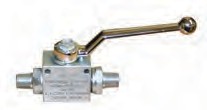 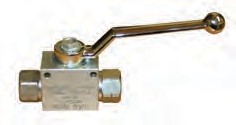 NOTE: Replacement Handles and Seal Kits Available.CUSTOM SIZES AND OTHER COUPLING CAPABILITIES AVAILABLE ON ALL HOSES.TO  PLACE AN  ORDER OR  SPEAK WITH A  CRP REPRESENTATIVE, CALL 800-526-4066.	5Hose JacketingReinflex is proud to offer Expando PT hose jacketing. Expando PT is a self-fitting protective oversleeve, with expandablebraid construction, designed to offer maximum resistance to abrasion and impact damage. Its open weave construction allows easy identification of contents. An additional advantage offered by these lightweight oversleeves is that each size fits several diameters.Expando PT is easy to apply, has an operating temperature range from -40ºF to +125ºF, and is up to 4 times more abrasion resistant than competitive products. Additional features like flexibility, choice of colors, and resistance to most industrial fluids round out Expando PT’s advantages.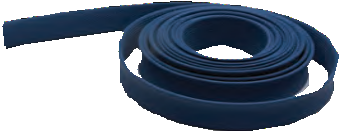 *Always specify hose jacket color when ordering.     60 Pressure GaugeReinflex’s Pressure Gauge line up comes in a variety of pressure ranges, dial and connection sizes, and mounting configurations.For added durability and accuracy in more extreme environments, glycerine filled gauges are also available.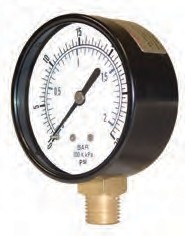 PART #		PRESSURE CONNECTION MOUNT		DIAL	METAL	LIQUID RANGE (PSI)	(MALE)	DIAMETER  FINISH	FILLEDPG5000-KIT   0 to 5,000	1/4”	Bottom	2 1/2”	Stainless	Yes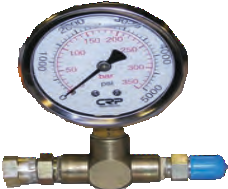 (Gauge) Plated Steel (Fittings)CUSTOM SIZES AND OTHER COUPLING CAPABILITIES AVAILABLE ON ALL HOSES.TO  PLACE AN  ORDER OR  SPEAK WITH A  CRP REPRESENTATIVE, CALL 800-526-4066.	6Quick DisconnectsThe fastest and simplest way to connect and disconnect hoses are these quick couplers. For use in sprayapplications, the working pressure rating for the 1/4” coupler is 5,000 psi; for the 3/8” option, 4,000 psi; and for the 1/2”, 4,000 psi. Viton O-rings allow use with most paints and solvents. We can also source non-standard couplers, call for details.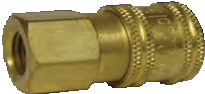 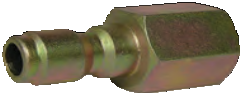 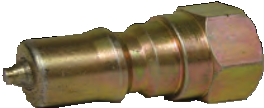 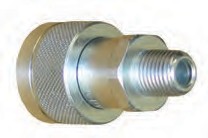 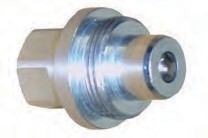      62 FEMALE ENDS	MALE ENDSFEMALE ENDS	MALE ENDSQUICK COUPLERS	NIPPLESCOUPLERSPART #	SIZE	BRANDQCS18M10KP      1/8” Male NPT	Pioneer QCS25M10KP      1/4” Male NPT	Pioneer QCS38M10KP      3/8” Male NPT	PioneerNIPPLESPART #	SIZE	BRANDQCS18MN10KP     1/8” Male NPT	Pioneer QCS25MN10KP     1/4” Male NPT	Pioneer QCS25FN10KP 1/4” Female NPT Pioneer QCS38FN10KP      3/8” Female NPT      PioneerCUSTOM SIZES AND OTHER COUPLING CAPABILITIES AVAILABLE ON ALL HOSES.TO  PLACE AN  ORDER OR  SPEAK WITH A  CRP REPRESENTATIVE, CALL 800-526-4066.	6NOTES     64 NOTES     66 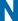 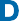 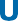 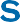 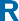 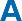 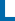 CRP Industries Inc. 35 Commerce DriveCranbury, NJ 08512 USAToll Free 800.526.4066Phone 609.578.4100Telefax 609.578.4112 industrialcs@crpindustries.comUSA I MEXICOwww.crpreinflex.com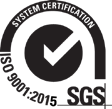 CATIND18COUPLING CAPABILITIES: NPT, NPSM, JIC Plated or Stainless Steel – M or FCOUPLING CAPABILITIES: NPT, NPSM, JIC Plated or Stainless Steel – M or FCOUPLING CAPABILITIES: NPT, NPSM, JIC Plated or Stainless Steel – M or FCOUPLING CAPABILITIES: NPT, NPSM, JIC Plated or Stainless Steel – M or FCOUPLING CAPABILITIES: NPT, NPSM, JIC Plated or Stainless Steel – M or FCOUPLING CAPABILITIES: NPT, NPSM, JIC Plated or Stainless Steel – M or FCOUPLING CAPABILITIES: NPT, NPSM, JIC Plated or Stainless Steel – M or FCOUPLING CAPABILITIES: NPT, NPSM, JIC Plated or Stainless Steel – M or FCOUPLING CAPABILITIES: NPT, NPSM, JIC Plated or Stainless Steel – M or FCOUPLING CAPABILITIES: NPT, NPSM, JIC Plated or Stainless Steel – M or FCOUPLING CAPABILITIES: NPT, NPSM, JIC Plated or Stainless Steel – M or FCRP PART NUMBERCOLORS# OF BRAIDSNOMINAL I.D.Inches (MM)NOMINAL O.D.Inches (MM)MINIMUM BEND RADIUSInches (MM)DYNAMIC WORKING PRESSUREMINIMUM BURST PRESSUREWEIGHT (LBS/FT)MAXIMUM LENGTHTEMPERATURE RANGE1006Pn21/4 (6.4)0.49 (12.5)2.5 (63.5)3,300 psi13,200 psi0.0650’-40 to 180ºFCOUPLING CAPABILITIES: NPT, NPSM, JIC Plated or Stainless Steel – M or FCOUPLING CAPABILITIES: NPT, NPSM, JIC Plated or Stainless Steel – M or FCOUPLING CAPABILITIES: NPT, NPSM, JIC Plated or Stainless Steel – M or FCOUPLING CAPABILITIES: NPT, NPSM, JIC Plated or Stainless Steel – M or FCOUPLING CAPABILITIES: NPT, NPSM, JIC Plated or Stainless Steel – M or FCOUPLING CAPABILITIES: NPT, NPSM, JIC Plated or Stainless Steel – M or FCOUPLING CAPABILITIES: NPT, NPSM, JIC Plated or Stainless Steel – M or FCOUPLING CAPABILITIES: NPT, NPSM, JIC Plated or Stainless Steel – M or FCOUPLING CAPABILITIES: NPT, NPSM, JIC Plated or Stainless Steel – M or FCOUPLING CAPABILITIES: NPT, NPSM, JIC Plated or Stainless Steel – M or FCOUPLING CAPABILITIES: NPT, NPSM, JIC Plated or Stainless Steel – M or FCRP PART NUMBERCOLORS# OF BRAIDSNOMINAL I.D.Inches (MM)NOMINAL O.D.Inches (MM)MINIMUM BEND RADIUSInches (MM)DYNAMIC WORKING PRESSUREMINIMUM BURST PRESSUREWEIGHT (LBS/FT)MAXIMUM LENGTHTEMPERATURE RANGE1003AVn11/8 (3.2)0.32 (8.1)1.25 (31.8)3,500 psi14,000 psi0.034” up to 500’0 to +180ºF1004AVn n23/16 (4.8)0.43 (10.9)1.75 (44.5)3,500 psi14,000 psi0.054” up to 500’0 to +180ºF1006AVn n21/4 (6.4)0.49 (12.5)2.50 (63.5)3,300 psi13,200 psi0.064” up to 500’0 to +180ºF1010AVn n23/8 (9.5)0.72 (18.2)3.00 (76.2)3,300 psi13,200 psi0.114” up to 500’0 to +180ºFCOUPLING CAPABILITIES: NPT, NPSM, JIC Plated or Stainless Steel – M or FCOUPLING CAPABILITIES: NPT, NPSM, JIC Plated or Stainless Steel – M or FCOUPLING CAPABILITIES: NPT, NPSM, JIC Plated or Stainless Steel – M or FCOUPLING CAPABILITIES: NPT, NPSM, JIC Plated or Stainless Steel – M or FCOUPLING CAPABILITIES: NPT, NPSM, JIC Plated or Stainless Steel – M or FCOUPLING CAPABILITIES: NPT, NPSM, JIC Plated or Stainless Steel – M or FCOUPLING CAPABILITIES: NPT, NPSM, JIC Plated or Stainless Steel – M or FCOUPLING CAPABILITIES: NPT, NPSM, JIC Plated or Stainless Steel – M or FCOUPLING CAPABILITIES: NPT, NPSM, JIC Plated or Stainless Steel – M or FCOUPLING CAPABILITIES: NPT, NPSM, JIC Plated or Stainless Steel – M or FCOUPLING CAPABILITIES: NPT, NPSM, JIC Plated or Stainless Steel – M or FCRP PART NUMBERCOLORS# OF BRAIDSNOMINAL I.D.Inches (MM)NOMINAL O.D.Inches (MM)MINIMUM BEND RADIUSInches (MM)DYNAMIC WORKING PRESSUREMINIMUM BURST PRESSUREWEIGHT (LBS/FT)MAXIMUM LENGTHTEMPERATURE RANGE2006AVSn21/4 (6.4)0.51 (12.9)2.5 (63.5)4,000 psi16,000 psi0.074” up to 500’0 to 180ºFCOUPLING CAPABILITIES: NPT, NPSM, JIC Plated or Stainless Steel – M or FCOUPLING CAPABILITIES: NPT, NPSM, JIC Plated or Stainless Steel – M or FCOUPLING CAPABILITIES: NPT, NPSM, JIC Plated or Stainless Steel – M or FCOUPLING CAPABILITIES: NPT, NPSM, JIC Plated or Stainless Steel – M or FCOUPLING CAPABILITIES: NPT, NPSM, JIC Plated or Stainless Steel – M or FCOUPLING CAPABILITIES: NPT, NPSM, JIC Plated or Stainless Steel – M or FCOUPLING CAPABILITIES: NPT, NPSM, JIC Plated or Stainless Steel – M or FCOUPLING CAPABILITIES: NPT, NPSM, JIC Plated or Stainless Steel – M or FCOUPLING CAPABILITIES: NPT, NPSM, JIC Plated or Stainless Steel – M or FCOUPLING CAPABILITIES: NPT, NPSM, JIC Plated or Stainless Steel – M or FCOUPLING CAPABILITIES: NPT, NPSM, JIC Plated or Stainless Steel – M or FCRP PART NUMBERCOLORS# OF BRAIDSNOMINAL I.D.Inches (MM)NOMINAL O.D.Inches (MM)MINIMUM BEND RADIUSInches (MM)DYNAMIC WORKING PRESSUREMINIMUM BURST PRESSUREWEIGHT (LBS/FT)MAXIMUM LENGTHTEMPERATURE RANGE1006AVB35FXFn21/4 (6.4)0.51 (12.9)2.5 (63.5)3,300 psi13,200 psi0.06N/A0 to 180ºFCOUPLING CAPABILITIES: NPT, NPSM, JIC Plated or Stainless Steel – M or FCOUPLING CAPABILITIES: NPT, NPSM, JIC Plated or Stainless Steel – M or FCOUPLING CAPABILITIES: NPT, NPSM, JIC Plated or Stainless Steel – M or FCOUPLING CAPABILITIES: NPT, NPSM, JIC Plated or Stainless Steel – M or FCOUPLING CAPABILITIES: NPT, NPSM, JIC Plated or Stainless Steel – M or FCOUPLING CAPABILITIES: NPT, NPSM, JIC Plated or Stainless Steel – M or FCOUPLING CAPABILITIES: NPT, NPSM, JIC Plated or Stainless Steel – M or FCOUPLING CAPABILITIES: NPT, NPSM, JIC Plated or Stainless Steel – M or FCOUPLING CAPABILITIES: NPT, NPSM, JIC Plated or Stainless Steel – M or FCOUPLING CAPABILITIES: NPT, NPSM, JIC Plated or Stainless Steel – M or FCOUPLING CAPABILITIES: NPT, NPSM, JIC Plated or Stainless Steel – M or FCRP PART NUMBERCOLORS# OF BRAIDSNOMINAL I.D.Inches (MM)NOMINAL O.D.Inches (MM)MINIMUM BEND RADIUSInches (MM)DYNAMIC WORKING PRESSUREMINIMUM BURST PRESSUREWEIGHT (LBS/FT)MAXIMUM LENGTHTEMPERATURE RANGE1003Kn11/8 (3.2)0.27 (7.0)1.2 (30)5,075 psi20,300 psi0.044” up to 500’-40 to +212ºF1004UKn n13/16 (4.8)0.37 (9.4)1.0 (25)5,250 psi21,000 psi0.084” up to 500’-40 to +212ºF1006UKn n11/4 (6.4)0.46 (11.7)1.5 (37)5,000 psi18,000 psi0.114” up to 500’-40 to +212ºF1010UKn n13/8 (9.5)0.60 (15.1)2.0 (50)3,500 psi13,000 psi0.154” up to 500’-40 to +212ºF1013UKn n11/2 (12.7)0.72 (18.3)3.0 (75)3,000 psi12,000 psi0.204” up to 500’-40 to +212ºF1020UKn13/4 (19.1)1.0 (25.4)6.7 (170)1,750 psi7,000 psi0.294” up to 300’-40 to +212ºF1025UKn21 (25.4)1.3 (32.5)9.1 (231)2,750 psi11,000 psi0.654” up to 300’-40 to +212ºFCOUPLING CAPABILITIES: NPT, NPSM, JIC Plated or Stainless Steel – M or FCOUPLING CAPABILITIES: NPT, NPSM, JIC Plated or Stainless Steel – M or FCOUPLING CAPABILITIES: NPT, NPSM, JIC Plated or Stainless Steel – M or FCOUPLING CAPABILITIES: NPT, NPSM, JIC Plated or Stainless Steel – M or FCOUPLING CAPABILITIES: NPT, NPSM, JIC Plated or Stainless Steel – M or FCOUPLING CAPABILITIES: NPT, NPSM, JIC Plated or Stainless Steel – M or FCOUPLING CAPABILITIES: NPT, NPSM, JIC Plated or Stainless Steel – M or FCOUPLING CAPABILITIES: NPT, NPSM, JIC Plated or Stainless Steel – M or FCOUPLING CAPABILITIES: NPT, NPSM, JIC Plated or Stainless Steel – M or FCOUPLING CAPABILITIES: NPT, NPSM, JIC Plated or Stainless Steel – M or FCOUPLING CAPABILITIES: NPT, NPSM, JIC Plated or Stainless Steel – M or FCRP PART NUMBERCOLORS# OF BRAIDSNOMINAL I.D.Inches (MM)NOMINAL O.D.Inches (MM)MINIMUM BEND RADIUSInches (MM)DYNAMIC WORKING PRESSUREMINIMUM BURST PRESSUREWEIGHT (LBS/FT)MAXIMUM LENGTHTEMPERATURE RANGE1006UKTn11/4 (6.4)0.46 (11.7)1.5 (37)5,000 psi18,000 psi0.224” up to 200’-40 to +212ºF1010UKTn13/8 (9.5)0.60 (15.1)2.0 (50)3,500 psi13,000 psi0.304” up to 200’-40 to +212ºF1013UKTn11/2 (12.7)0.72 (18.3)3.0 (75)3,000 psi12,000 psi0.404” up to 200’-40 to +212ºFCOUPLING CAPABILITIES: NPT, NPSM, JIC Plated or Stainless Steel – M or FCOUPLING CAPABILITIES: NPT, NPSM, JIC Plated or Stainless Steel – M or FCOUPLING CAPABILITIES: NPT, NPSM, JIC Plated or Stainless Steel – M or FCOUPLING CAPABILITIES: NPT, NPSM, JIC Plated or Stainless Steel – M or FCOUPLING CAPABILITIES: NPT, NPSM, JIC Plated or Stainless Steel – M or FCOUPLING CAPABILITIES: NPT, NPSM, JIC Plated or Stainless Steel – M or FCOUPLING CAPABILITIES: NPT, NPSM, JIC Plated or Stainless Steel – M or FCOUPLING CAPABILITIES: NPT, NPSM, JIC Plated or Stainless Steel – M or FCOUPLING CAPABILITIES: NPT, NPSM, JIC Plated or Stainless Steel – M or FCOUPLING CAPABILITIES: NPT, NPSM, JIC Plated or Stainless Steel – M or FCOUPLING CAPABILITIES: NPT, NPSM, JIC Plated or Stainless Steel – M or FCRP PART NUMBERCOLORS# OF BRAIDSNOMINAL I.D.Inches (MM)NOMINAL O.D.Inches (MM)MINIMUM BEND RADIUSInches (MM)DYNAMIC WORKING PRESSUREMINIMUM BURST PRESSUREWEIGHT (LBS/FT)MAXIMUM LENGTHTEMPERATURE RANGE2010UKTn n23/8 (9.5)0.67 (17.0)1.5 (37)6,000 psi24,000 psi0.214” up to 200’-40 to +212ºF2013UKTn n21/2 (12.7)0.80 (20.2)2.5 (62)5,000 psi17,000 psi0.284” up to 200’-40 to +212ºFCOUPLING CAPABILITIES: NPT, NPSM, JIC Plated or Stainless Steel – M or FCOUPLING CAPABILITIES: NPT, NPSM, JIC Plated or Stainless Steel – M or FCOUPLING CAPABILITIES: NPT, NPSM, JIC Plated or Stainless Steel – M or FCOUPLING CAPABILITIES: NPT, NPSM, JIC Plated or Stainless Steel – M or FCOUPLING CAPABILITIES: NPT, NPSM, JIC Plated or Stainless Steel – M or FCOUPLING CAPABILITIES: NPT, NPSM, JIC Plated or Stainless Steel – M or FCOUPLING CAPABILITIES: NPT, NPSM, JIC Plated or Stainless Steel – M or FCOUPLING CAPABILITIES: NPT, NPSM, JIC Plated or Stainless Steel – M or FCOUPLING CAPABILITIES: NPT, NPSM, JIC Plated or Stainless Steel – M or FCOUPLING CAPABILITIES: NPT, NPSM, JIC Plated or Stainless Steel – M or FCOUPLING CAPABILITIES: NPT, NPSM, JIC Plated or Stainless Steel – M or FCRP PART NUMBERCOLORS# OF BRAIDSNOMINAL I.D.Inches (MM)NOMINAL O.D.Inches (MM)MINIMUM BEND RADIUSInches (MM)DYNAMIC WORKING PRESSUREMINIMUM BURST PRESSUREWEIGHT (LBS/FT)MAXIMUM LENGTHTEMPERATURE RANGE2006UKn21/4 (6.4)0.54 (13.7)1.0 (25)6,170 psi28,000 psi0.214” up to 500’-40 to +212ºF2010UKn n23/8 (9.5)0.67 (17.0)1.5 (37)6,000 psi24,000 psi0.284” up to 500’-40 to +212ºF2013UKn n21/2 (12.7)0.80 (20.2)2.5 (62)5,000 psi17,000 psi0.344” up to 300’-40 to +212ºF2020UKn23/4 (19.1)1.07 (27.1)6.7 (170)3,100 psi13,000 psi0.504” up to 300’-40 to +212ºF2025UKn3**1 (25.4)1.46 (37.1)10.0 (254)4,750 psi19,000 psi0.614” up to 300’-40 to +212ºF*COUPLING CAPABILITIES: NPT, NPSM, JIC Plated or Stainless Steel – M or FCOUPLING CAPABILITIES: NPT, NPSM, JIC Plated or Stainless Steel – M or FCOUPLING CAPABILITIES: NPT, NPSM, JIC Plated or Stainless Steel – M or FCOUPLING CAPABILITIES: NPT, NPSM, JIC Plated or Stainless Steel – M or FCOUPLING CAPABILITIES: NPT, NPSM, JIC Plated or Stainless Steel – M or FCOUPLING CAPABILITIES: NPT, NPSM, JIC Plated or Stainless Steel – M or FCOUPLING CAPABILITIES: NPT, NPSM, JIC Plated or Stainless Steel – M or FCOUPLING CAPABILITIES: NPT, NPSM, JIC Plated or Stainless Steel – M or FCOUPLING CAPABILITIES: NPT, NPSM, JIC Plated or Stainless Steel – M or FCOUPLING CAPABILITIES: NPT, NPSM, JIC Plated or Stainless Steel – M or FCOUPLING CAPABILITIES: NPT, NPSM, JIC Plated or Stainless Steel – M or FCRP PART NUMBERCOLORS# OF BRAIDSNOMINAL I.D.Inches (MM)NOMINAL O.D.Inches (MM)MINIMUM BEND RADIUSInches (MM)DYNAMIC WORKING PRESSUREMINIMUM BURST PRESSUREWEIGHT (LBS/FT)MAXIMUM LENGTHTEMPERATURE RANGE2104UKNn23/16 (4.8)0.45 (11.3)1.2 (32)8,000 psi32,000 psi0.114” up to 500’-40 to +212ºF*2106UKNn21/4 (6.4)0.54 (13.7)1.5 (38)10,000 psi40,000 psi0.154” up to 500’-40 to +212ºF*2110UKNn23/8 (9.5)0.68 (17.3)3.5 (89)8,000 psi32,000 psi0.224” up to 500’-40 to +212ºF*2113UKNn21/2 (12.7)0.82 (20.8)5.0 (127)6,500 psi26,000 psi0.284” up to 300’-40 to +212ºF*2120UKNn33/4 (19.1)1.16 (29.5)8.0 (203)6,500 psi26,000 psi0.454” up to 300’-40 to +212ºF*COUPLING CAPABILITIES: NPT, NPSM, JIC Plated or Stainless Steel – M or FCOUPLING CAPABILITIES: NPT, NPSM, JIC Plated or Stainless Steel – M or FCOUPLING CAPABILITIES: NPT, NPSM, JIC Plated or Stainless Steel – M or FCOUPLING CAPABILITIES: NPT, NPSM, JIC Plated or Stainless Steel – M or FCOUPLING CAPABILITIES: NPT, NPSM, JIC Plated or Stainless Steel – M or FCOUPLING CAPABILITIES: NPT, NPSM, JIC Plated or Stainless Steel – M or FCOUPLING CAPABILITIES: NPT, NPSM, JIC Plated or Stainless Steel – M or FCOUPLING CAPABILITIES: NPT, NPSM, JIC Plated or Stainless Steel – M or FCOUPLING CAPABILITIES: NPT, NPSM, JIC Plated or Stainless Steel – M or FCOUPLING CAPABILITIES: NPT, NPSM, JIC Plated or Stainless Steel – M or FCOUPLING CAPABILITIES: NPT, NPSM, JIC Plated or Stainless Steel – M or FCRP PART NUMBERCOLORS# OF BRAIDSNOMINAL I.D.Inches (MM)NOMINAL O.D.Inches (MM)MINIMUM BEND RADIUSInches (MM)DYNAMIC WORKING PRESSUREMINIMUM BURST PRESSUREWEIGHT (LBS/FT)MAXIMUM LENGTHTEMPERATURE RANGE3013UKn31/2 (12.7)0.90 (22.9)5.0 (127)8,500 psi34,000 psi0.334” up to 300’-40 to +212ºF*3113UKn31/2 (12.7)0.90 (22.9)5.0 (127)10,000 psi34,000 psi0.334” up to 300’-40 to +212ºF*COUPLING CAPABILITIES: NPT, NPSM, JIC Plated or Stainless Steel – M or FCOUPLING CAPABILITIES: NPT, NPSM, JIC Plated or Stainless Steel – M or FCOUPLING CAPABILITIES: NPT, NPSM, JIC Plated or Stainless Steel – M or FCOUPLING CAPABILITIES: NPT, NPSM, JIC Plated or Stainless Steel – M or FCOUPLING CAPABILITIES: NPT, NPSM, JIC Plated or Stainless Steel – M or FCOUPLING CAPABILITIES: NPT, NPSM, JIC Plated or Stainless Steel – M or FCOUPLING CAPABILITIES: NPT, NPSM, JIC Plated or Stainless Steel – M or FCOUPLING CAPABILITIES: NPT, NPSM, JIC Plated or Stainless Steel – M or FCOUPLING CAPABILITIES: NPT, NPSM, JIC Plated or Stainless Steel – M or FCOUPLING CAPABILITIES: NPT, NPSM, JIC Plated or Stainless Steel – M or FCOUPLING CAPABILITIES: NPT, NPSM, JIC Plated or Stainless Steel – M or FCRP PART NUMBERCOLORS# OF BRAIDSNOMINAL I.D.Inches (MM)NOMINAL O.D.Inches (MM)MINIMUM BEND RADIUSInches (MM)DYNAMIC WORKING PRESSUREMINIMUM BURST PRESSUREWEIGHT (LBS/FT)MAXIMUM LENGTHTEMPERATURE RANGE404UKn13/16 (4.8)0.38 (9.7)1.2 (30)1,900 psi6,960 psi0.044” up to 500’-40 to +212ºFCOUPLING CAPABILITIES: NPT, NPSM, JIC Plated or Stainless Steel – M or FCOUPLING CAPABILITIES: NPT, NPSM, JIC Plated or Stainless Steel – M or FCOUPLING CAPABILITIES: NPT, NPSM, JIC Plated or Stainless Steel – M or FCOUPLING CAPABILITIES: NPT, NPSM, JIC Plated or Stainless Steel – M or FCOUPLING CAPABILITIES: NPT, NPSM, JIC Plated or Stainless Steel – M or FCOUPLING CAPABILITIES: NPT, NPSM, JIC Plated or Stainless Steel – M or FCOUPLING CAPABILITIES: NPT, NPSM, JIC Plated or Stainless Steel – M or FCOUPLING CAPABILITIES: NPT, NPSM, JIC Plated or Stainless Steel – M or FCOUPLING CAPABILITIES: NPT, NPSM, JIC Plated or Stainless Steel – M or FCOUPLING CAPABILITIES: NPT, NPSM, JIC Plated or Stainless Steel – M or FCOUPLING CAPABILITIES: NPT, NPSM, JIC Plated or Stainless Steel – M or FCRP PART NUMBERCOLORS# OF BRAIDSNOMINAL I.D.Inches (MM)NOMINAL O.D.Inches (MM)MINIMUM BEND RADIUSInches (MM)DYNAMIC WORKING PRESSUREMINIMUM BURST PRESSUREWEIGHT (LBS/FT)MAXIMUM LENGTHTEMPERATURE RANGE55-1942-04n11/4 (6.7)0.50 (12.7)2.5 (63.5)750 psi3,000 psi0.08500’*-40 to +190ºF55-1942-10n15/16 (7.9)0.56 (14.3)2.8 (69.9)750 psi3,000 psi0.13500’*-40 to +190ºF55-1942-16n13/8 (9.5)0.68 (17.5)3.0 (76.2)750 psi3,000 psi0.15500’*-40 to +190ºF55-1942-25n11/2 (12.7)0.81 (20.6)4.5 (114.3)750 psi3,000 psi0.22500’*-40 to +190ºF55-1942-37n13/4 (19.0)1.19 (30.2)6.0 (152.4)750 psi3,000 psi0.36500’*-40 to +190ºF55-1942-43n11 (25.4)1.50 (38)7.0 (177.8)750 psi3,000 psi0.49500’*-40 to +190ºFCOUPLING CAPABILITIES: NPT, NPSM, JIC Plated or Stainless Steel – M or FCOUPLING CAPABILITIES: NPT, NPSM, JIC Plated or Stainless Steel – M or FCOUPLING CAPABILITIES: NPT, NPSM, JIC Plated or Stainless Steel – M or FCOUPLING CAPABILITIES: NPT, NPSM, JIC Plated or Stainless Steel – M or FCOUPLING CAPABILITIES: NPT, NPSM, JIC Plated or Stainless Steel – M or FCOUPLING CAPABILITIES: NPT, NPSM, JIC Plated or Stainless Steel – M or FCOUPLING CAPABILITIES: NPT, NPSM, JIC Plated or Stainless Steel – M or FCOUPLING CAPABILITIES: NPT, NPSM, JIC Plated or Stainless Steel – M or FCOUPLING CAPABILITIES: NPT, NPSM, JIC Plated or Stainless Steel – M or FCOUPLING CAPABILITIES: NPT, NPSM, JIC Plated or Stainless Steel – M or FCOUPLING CAPABILITIES: NPT, NPSM, JIC Plated or Stainless Steel – M or FCRP PART NUMBERCOLORS# OF BRAIDSNOMINAL I.D.Inches (MM)NOMINAL O.D.Inches (MM)MINIMUM BEND RADIUSInches (MM)DYNAMIC WORKING PRESSUREMINIMUM BURST PRESSUREWEIGHT (LBS/FT)MAXIMUM LENGTHTEMPERATURE RANGE105Kn13/16 (4.8)0.31 (7.9)2.5 (63.5)3,000 psi12,000 psi0.074” up to 200’-65 to +450ºF106Kn11/4 (6.4)0.37 (9.4)3.0 (76)3,000 psi12,000 psi0.104” up to 200’-65 to +450ºF110Kn13/8 (9.5)0.51 (13.0)5.0 (127)2,000 psi8,000 psi0.114” up to 200’-65 to +450ºF113Kn11/2 (12.7)0.63 (16.0)6.5 (165.1)1,750 psi7,000 psi0.164” up to 200’-65 to +450ºF120Kn13/4 (19)0.88 (2.4)8.5 (216)1,000 psi4,000 psi0.204” up to 50’-65 to +450ºFCOUPLING CAPABILITIES: NPT, NPSM, JIC Plated or Stainless Steel – M or FCOUPLING CAPABILITIES: NPT, NPSM, JIC Plated or Stainless Steel – M or FCOUPLING CAPABILITIES: NPT, NPSM, JIC Plated or Stainless Steel – M or FCOUPLING CAPABILITIES: NPT, NPSM, JIC Plated or Stainless Steel – M or FCOUPLING CAPABILITIES: NPT, NPSM, JIC Plated or Stainless Steel – M or FCOUPLING CAPABILITIES: NPT, NPSM, JIC Plated or Stainless Steel – M or FCOUPLING CAPABILITIES: NPT, NPSM, JIC Plated or Stainless Steel – M or FCOUPLING CAPABILITIES: NPT, NPSM, JIC Plated or Stainless Steel – M or FCOUPLING CAPABILITIES: NPT, NPSM, JIC Plated or Stainless Steel – M or FCOUPLING CAPABILITIES: NPT, NPSM, JIC Plated or Stainless Steel – M or FCOUPLING CAPABILITIES: NPT, NPSM, JIC Plated or Stainless Steel – M or FCRP PART NUMBERCOLORS# OF BRAIDSNOMINAL I.D.Inches (MM)NOMINAL O.D.Inches (MM)MINIMUM BEND RADIUSInches (MM)DYNAMIC WORKING PRESSUREMINIMUM BURST PRESSUREWEIGHT (LBS/FT)MAXIMUM LENGTHTEMPERATURE RANGE206Kn21/4 (6.4)0.44 (11.4)3.0 (76)3,990 psi15,950 psi0.16200”-65 to +450ºF210Kn23/8 (9.5)0.60 (15.2)4.3 (108)3,260 psi13,050 psi0.244” up to 200’-65 to +450ºF213Kn21/2 (12.7)0.74 (18.8)5.3 (135)2,900 psi11,600 psi0.324” up to 100’-65 to +450ºF220Kn23/4 (19.0)1.0 (25.4)7.9 (200)2,180 psi8,700 psi0.454” up to 50’-65 to +450ºF225Kn21 (25.4)1.3 (33)13.0 (330.2)1,810 psi7,540 psi0.504” up to 50’-65 to +450ºFCOUPLING CAPABILITIES: NPT, NPSM, JIC Plated or Stainless Steel – M or FCOUPLING CAPABILITIES: NPT, NPSM, JIC Plated or Stainless Steel – M or FCOUPLING CAPABILITIES: NPT, NPSM, JIC Plated or Stainless Steel – M or FCOUPLING CAPABILITIES: NPT, NPSM, JIC Plated or Stainless Steel – M or FCOUPLING CAPABILITIES: NPT, NPSM, JIC Plated or Stainless Steel – M or FCOUPLING CAPABILITIES: NPT, NPSM, JIC Plated or Stainless Steel – M or FCOUPLING CAPABILITIES: NPT, NPSM, JIC Plated or Stainless Steel – M or FCOUPLING CAPABILITIES: NPT, NPSM, JIC Plated or Stainless Steel – M or FCOUPLING CAPABILITIES: NPT, NPSM, JIC Plated or Stainless Steel – M or FCOUPLING CAPABILITIES: NPT, NPSM, JIC Plated or Stainless Steel – M or FCOUPLING CAPABILITIES: NPT, NPSM, JIC Plated or Stainless Steel – M or FCRP PART NUMBERCOLORS# OF BRAIDSNOMINAL I.D.Inches (MM)NOMINAL O.D.Inches (MM)MINIMUM BEND RADIUSInches (MM)DYNAMIC WORKING PRESSUREMINIMUM BURST PRESSUREWEIGHT (LBS/FT)MAXIMUM LENGTHTEMPERATURE RANGE206STn31/4 (6.4)0.49 (12.4)2.5 (63.5)6,162 psi24,650 psi0.184” up to 100’-40 to +176ºF210STn33/8 (9.5)0.68 (17.3)4.5 (114.3)5,000 psi20,000 psi0.314” up to 50’-40 to +176ºF213STn31/2 (12.7)0.81 (20.6)5.5 (139.7)4,710 psi18,850 psi0.394” up to 50’-40 to +176ºF220STn33/4 (19.0)1.14 (29.0)8.0 (203.2)3,840 psi15,230 psi0.674” up to 50’-40 to +176ºF225STn31 (25.4)1.33 (34.0)9.4 (240)3,262 psi13,050 psi0.874” up to 50’-40 to +176ºFCOUPLING CAPABILITIES: NPT, NPSM, JIC Plated or Stainless Steel – M or FCOUPLING CAPABILITIES: NPT, NPSM, JIC Plated or Stainless Steel – M or FCOUPLING CAPABILITIES: NPT, NPSM, JIC Plated or Stainless Steel – M or FCOUPLING CAPABILITIES: NPT, NPSM, JIC Plated or Stainless Steel – M or FCOUPLING CAPABILITIES: NPT, NPSM, JIC Plated or Stainless Steel – M or FCOUPLING CAPABILITIES: NPT, NPSM, JIC Plated or Stainless Steel – M or FCOUPLING CAPABILITIES: NPT, NPSM, JIC Plated or Stainless Steel – M or FCOUPLING CAPABILITIES: NPT, NPSM, JIC Plated or Stainless Steel – M or FCOUPLING CAPABILITIES: NPT, NPSM, JIC Plated or Stainless Steel – M or FCOUPLING CAPABILITIES: NPT, NPSM, JIC Plated or Stainless Steel – M or FCOUPLING CAPABILITIES: NPT, NPSM, JIC Plated or Stainless Steel – M or FCRP PART NUMBERCOLORS# OF BRAIDSNOMINAL I.D.Inches (MM)NOMINAL O.D.Inches (MM)MINIMUM BEND RADIUSInches (MM)DYNAMIC WORKING PRESSUREMINIMUM BURST PRESSUREWEIGHT (LBS/FT)MAXIMUM LENGTHTEMPERATURE RANGE1006HBn11/4 (6.4)0.47 (11.8)1.4 (35)2,900 psi11,600 psi0.074” up to 300’-40 to +212ºF1010HBn13/8 (9.5)0.63 (16.0)2.2 (55)2,537 psi10,150 psi0.094” up to 300’-40 to +212ºF1013HBn11/2 (12.7)0.80 (20.3)3.0 (75)2,030 psi8,120 psi0.124” up to 300’-40 to +212ºF1020HBn13/4 (19.1)1.04 (26.5)5.7 (145)1,305 psi5,220 psi0.254” up to 300’-40 to +212ºFCOUPLING CAPABILITIES: NPT, NPSM, JIC Plated or Stainless Steel – M or FCOUPLING CAPABILITIES: NPT, NPSM, JIC Plated or Stainless Steel – M or FCOUPLING CAPABILITIES: NPT, NPSM, JIC Plated or Stainless Steel – M or FCOUPLING CAPABILITIES: NPT, NPSM, JIC Plated or Stainless Steel – M or FCOUPLING CAPABILITIES: NPT, NPSM, JIC Plated or Stainless Steel – M or FCOUPLING CAPABILITIES: NPT, NPSM, JIC Plated or Stainless Steel – M or FCOUPLING CAPABILITIES: NPT, NPSM, JIC Plated or Stainless Steel – M or FCOUPLING CAPABILITIES: NPT, NPSM, JIC Plated or Stainless Steel – M or FCOUPLING CAPABILITIES: NPT, NPSM, JIC Plated or Stainless Steel – M or FCOUPLING CAPABILITIES: NPT, NPSM, JIC Plated or Stainless Steel – M or FCOUPLING CAPABILITIES: NPT, NPSM, JIC Plated or Stainless Steel – M or FCRP PART NUMBERCOLORS# OF BRAIDSNOMINAL I.D.Inches (MM)NOMINAL O.D.Inches (MM)MINIMUM BEND RADIUSInches (MM)DYNAMIC WORKING PRESSUREMINIMUM BURST PRESSUREWEIGHT (LBS/FT)MAXIMUM LENGTHTEMPERATURE RANGE1004UHBn13/16 (4.8)0.37 (9.4)1.0 (25.4)5,250 psi21,000 psi0.084” up to 300’-40 to +212ºF2006UHBn21/4 (6.4)0.54 (13.7)1.0 (25)6,170 psi24,680 psi0.214” up to 300’-40 to +212ºF2010UHBn23/8 (9.5)0.67 (17.0)1.5 (37)5,100 psi20,400 psi0.284” up to 300’-40 to +212ºF2013UHBn21/2 (12.7)0.80 (20.2)2.5 (62)4,250 psi17,000 psi0.344” up to 300’-40 to +212ºF2020UHBn23/4 (19.1)1.07 (27.1)6.7 (170)3,100 psi12,400 psi0.504” up to 300’-40 to +212ºF2120UHBn3**3/4 (19.1)1.16 (29.5)8.0 (203)6,000 psi24,000 psi0.444” up to 300’-40 to +212ºF*CRP PART NUMBERCOLORS# OF BRAIDSNOMINAL I.D.Inches (MM)NOMINAL O.D.Inches (MM)MINIMUM BEND RADIUSInches (MM)DYNAMIC WORKING PRESSUREMINIMUM BURST PRESSUREWEIGHT (LBS/FT)MAXIMUM LENGTHTEMPERATURE RANGETN75-25Opaque—1/4 (6.4)0.35 (8.9)—250 psi1,000 psi0.03100’-90 to +212ºFTN75-38Opaque—3/8 (9.5)0.50 (12.7)—225 psi900 psi0.04100’-90 to +212ºFCRP PART NUMBERCOLORS# OF BRAIDSNOMINAL I.D.Inches (MM)NOMINAL O.D.Inches (MM)MINIMUM BEND RADIUSInches (MM)DYNAMIC WORKING PRESSUREMINIMUM BURST PRESSUREWEIGHT (LBS/FT)MAXIMUM LENGTHTEMPERATURE RANGEFEP-20Opaque—1/4 (6.4)0.38 (9.5)—200 psi800 psi0.0350’-275 to +500ºFFEP-38Opaque—3/8 (9.5)0.50 (12.7)—150 psi600 psi0.0450’-275 to +500ºFCOUPLING CAPABILITIES: NPT, NPSM, JIC Plated or Stainless Steel – M or FCOUPLING CAPABILITIES: NPT, NPSM, JIC Plated or Stainless Steel – M or FCOUPLING CAPABILITIES: NPT, NPSM, JIC Plated or Stainless Steel – M or FCOUPLING CAPABILITIES: NPT, NPSM, JIC Plated or Stainless Steel – M or FCOUPLING CAPABILITIES: NPT, NPSM, JIC Plated or Stainless Steel – M or FCOUPLING CAPABILITIES: NPT, NPSM, JIC Plated or Stainless Steel – M or FCOUPLING CAPABILITIES: NPT, NPSM, JIC Plated or Stainless Steel – M or FCOUPLING CAPABILITIES: NPT, NPSM, JIC Plated or Stainless Steel – M or FCOUPLING CAPABILITIES: NPT, NPSM, JIC Plated or Stainless Steel – M or FCOUPLING CAPABILITIES: NPT, NPSM, JIC Plated or Stainless Steel – M or FCOUPLING CAPABILITIES: NPT, NPSM, JIC Plated or Stainless Steel – M or FCRP PART NUMBERCOLORS# OF BRAIDSNOMINAL I.D.Inches (MM)NOMINAL O.D.Inches (MM)MINIMUM BEND RADIUSInches (MM)DYNAMIC WORKING PRESSUREMINIMUM BURST PRESSUREWEIGHT (LBS/FT)MAXIMUM LENGTHTEMPERATURE RANGE1003Kn11/8 (3.2)0.27 (7.0)1.2 (30)5,075 psi20,300 psi0.044” up to 500’-40 to +212ºF1004UKn n13/16 (4.8)0.37 (9.4)1.0 (25)5,250 psi21,000 psi0.084” up to 500’-40 to +212ºF1006UKn n11/4 (6.4)0.46 (11.7)1.5 (37)5,000 psi18,000 psi0.114” up to 500’-40 to +212ºF1010UKn n13/8 (9.5)0.60 (15.1)2.0 (50)3,500 psi13,000 psi0.154” up to 500’-40 to +212ºF1013UKn n11/2 (12.7)0.72 (18.3)3.0 (75)3,000 psi12,000 psi0.204” up to 500’-40 to +212ºF1020UKn13/4 (19.1)1.0 (25.5)6.7 (170)1,750 psi7,000 psi0.294” up to 300’-40 to +212ºF1025UKn21 (25.4)1.3 (32.5)9.1 (231)2,750 psi11,000 psi0.654” up to 300’-40 to +212ºFCOUPLING CAPABILITIES: NPT, NPSM, JIC Plated or Stainless Steel – M or FCOUPLING CAPABILITIES: NPT, NPSM, JIC Plated or Stainless Steel – M or FCOUPLING CAPABILITIES: NPT, NPSM, JIC Plated or Stainless Steel – M or FCOUPLING CAPABILITIES: NPT, NPSM, JIC Plated or Stainless Steel – M or FCOUPLING CAPABILITIES: NPT, NPSM, JIC Plated or Stainless Steel – M or FCOUPLING CAPABILITIES: NPT, NPSM, JIC Plated or Stainless Steel – M or FCOUPLING CAPABILITIES: NPT, NPSM, JIC Plated or Stainless Steel – M or FCOUPLING CAPABILITIES: NPT, NPSM, JIC Plated or Stainless Steel – M or FCOUPLING CAPABILITIES: NPT, NPSM, JIC Plated or Stainless Steel – M or FCOUPLING CAPABILITIES: NPT, NPSM, JIC Plated or Stainless Steel – M or FCOUPLING CAPABILITIES: NPT, NPSM, JIC Plated or Stainless Steel – M or FCRP PART NUMBERCOLORS# OF BRAIDSNOMINAL I.D.Inches (MM)NOMINAL O.D.Inches (MM)MINIMUM BEND RADIUSInches (MM)DYNAMIC WORKING PRESSUREMINIMUM BURST PRESSUREWEIGHT (LBS/FT)MAXIMUM LENGTHTEMPERATURE RANGE2006UKn21/4 (6.4)0.54 (13.7)1.0 (25)6,170 psi28,000 psi0.214” up to 500’-40 to +212ºF2010UKn n23/8 (9.5)0.67 (17.0)1.5 (37)6,000 psi24,000 psi0.284” up to 500’-40 to +212ºF2013UKn n21/2 (12.7)0.80 (20.2)2.5 (62)5,000 psi17,000 psi0.344” up to 300’-40 to +212ºF2020UKn n23/4 (19.1)1.07 (27.1)6.7 (170)3,100 psi13,000 psi0.504” up to 300’-40 to +212ºF2025UKn3**1 (25.4)1.46 (37.1)10.0 (254)4,750 psi19,000 psi0.614” up to 300’-40 to +212ºF*COUPLING CAPABILITIES: NPT, NPSM, JIC Plated or Stainless Steel – M or FCOUPLING CAPABILITIES: NPT, NPSM, JIC Plated or Stainless Steel – M or FCOUPLING CAPABILITIES: NPT, NPSM, JIC Plated or Stainless Steel – M or FCOUPLING CAPABILITIES: NPT, NPSM, JIC Plated or Stainless Steel – M or FCOUPLING CAPABILITIES: NPT, NPSM, JIC Plated or Stainless Steel – M or FCOUPLING CAPABILITIES: NPT, NPSM, JIC Plated or Stainless Steel – M or FCOUPLING CAPABILITIES: NPT, NPSM, JIC Plated or Stainless Steel – M or FCOUPLING CAPABILITIES: NPT, NPSM, JIC Plated or Stainless Steel – M or FCOUPLING CAPABILITIES: NPT, NPSM, JIC Plated or Stainless Steel – M or FCOUPLING CAPABILITIES: NPT, NPSM, JIC Plated or Stainless Steel – M or FCOUPLING CAPABILITIES: NPT, NPSM, JIC Plated or Stainless Steel – M or FCRP PART NUMBERCOLORS# OF BRAIDSNOMINAL I.D.Inches (MM)NOMINAL O.D.Inches (MM)MINIMUM BEND RADIUSInches (MM)DYNAMIC WORKING PRESSUREMINIMUM BURST PRESSUREWEIGHT (LBS/FT)MAXIMUM LENGTHTEMPERATURE RANGE2004ABn n13/16 (4.8)0.41 (10.4)1.5 (38.1)6,000 psi24,000 psi0.054” up to 500’-40 to +176ºF2006ABn n11/4 (6.4)0.48 (12.2)2.0 (50.8)6,000 psi24,000 psi0.104” up to 500’-40 to +176ºFCOUPLING CAPABILITIES: NPT, NPSM, JIC Plated or Stainless Steel – M or FCOUPLING CAPABILITIES: NPT, NPSM, JIC Plated or Stainless Steel – M or FCOUPLING CAPABILITIES: NPT, NPSM, JIC Plated or Stainless Steel – M or FCOUPLING CAPABILITIES: NPT, NPSM, JIC Plated or Stainless Steel – M or FCOUPLING CAPABILITIES: NPT, NPSM, JIC Plated or Stainless Steel – M or FCOUPLING CAPABILITIES: NPT, NPSM, JIC Plated or Stainless Steel – M or FCOUPLING CAPABILITIES: NPT, NPSM, JIC Plated or Stainless Steel – M or FCOUPLING CAPABILITIES: NPT, NPSM, JIC Plated or Stainless Steel – M or FCOUPLING CAPABILITIES: NPT, NPSM, JIC Plated or Stainless Steel – M or FCOUPLING CAPABILITIES: NPT, NPSM, JIC Plated or Stainless Steel – M or FCOUPLING CAPABILITIES: NPT, NPSM, JIC Plated or Stainless Steel – M or FCRP PART NUMBERCOLORS# OF BRAIDSNOMINAL I.D.Inches (MM)NOMINAL O.D.Inches (MM)MINIMUM BEND RADIUSInches (MM)DYNAMIC WORKING PRESSUREMINIMUM BURST PRESSUREWEIGHT (LBS/FT)MAXIMUM LENGTHTEMPERATURE RANGE2106UKnnnn21/4 (6.4)0.54 (13.7)1.5 (38)10,000 psi40,000 psi0.154” up to 500’-40 to +212ºF*2110UKn23/8 (9.5)0.74 (18.8)3.8 (95)10,000 psi40,000 psi0.244” up to 300’-40 to +212ºF*3113UKn31/2 (12.7)0.90 (22.9)5.0 (127)10,000 psi34,000 psi0.334” up to 300’-40 to +212ºF*COUPLING CAPABILITIES: NPT, NPSM, JIC Plated or Stainless Steel – M or FCOUPLING CAPABILITIES: NPT, NPSM, JIC Plated or Stainless Steel – M or FCOUPLING CAPABILITIES: NPT, NPSM, JIC Plated or Stainless Steel – M or FCOUPLING CAPABILITIES: NPT, NPSM, JIC Plated or Stainless Steel – M or FCOUPLING CAPABILITIES: NPT, NPSM, JIC Plated or Stainless Steel – M or FCOUPLING CAPABILITIES: NPT, NPSM, JIC Plated or Stainless Steel – M or FSPECIFICATIONS: SAE 100R7SPECIFICATIONS: SAE 100R7SPECIFICATIONS: SAE 100R7SPECIFICATIONS: SAE 100R7SPECIFICATIONS: SAE 100R7SPECIFICATIONS: SAE 100R7CRP PART NUMBERCOLORS# OF BRAIDSNOMINAL I.D.Inches (MM)NOMINAL O.D.Inches (MM)MINIMUM BEND RADIUSInches (MM)MINIMUM BEND RADIUSInches (MM)DYNAMIC WORKING PRESSUREMINIMUM BURST PRESSUREWEIGHT (LBS/FT)MAXIMUM LENGTHTEMPERATURE RANGE1010UKTNCn13/8 (9.5)0.64 (16.3)2.5 (64)2.5 (64)2,250 psi9,000 psi0.204” up to 200’-40 to +212ºF*1013UKTNCn11/2 (12.7)0.78 (19.9)3.2 (82)3.2 (82)2,000 psi8,000 psi0.284” up to 200’-40 to +212ºF*COUPLING CAPABILITIES: NPT, NPSM, JIC Plated or Stainless Steel – M or FCOUPLING CAPABILITIES: NPT, NPSM, JIC Plated or Stainless Steel – M or FCOUPLING CAPABILITIES: NPT, NPSM, JIC Plated or Stainless Steel – M or FCOUPLING CAPABILITIES: NPT, NPSM, JIC Plated or Stainless Steel – M or FCOUPLING CAPABILITIES: NPT, NPSM, JIC Plated or Stainless Steel – M or FCOUPLING CAPABILITIES: NPT, NPSM, JIC Plated or Stainless Steel – M or FSPECIFICATION: SAE 100R8SPECIFICATION: SAE 100R8SPECIFICATION: SAE 100R8SPECIFICATION: SAE 100R8SPECIFICATION: SAE 100R8SPECIFICATION: SAE 100R8CRP PART NUMBERCOLORS# OF BRAIDSNOMINAL I.D.Inches (MM)NOMINAL O.D.Inches (MM)MINIMUM BEND RADIUSInches (MM)MINIMUM BEND RADIUSInches (MM)DYNAMIC WORKING PRESSUREMINIMUM BURST PRESSUREWEIGHT (LBS/FT)MAXIMUM LENGTHTEMPERATURE RANGE2006UKTNCn11/4 (6.4)0.46 (11.7)2.0 (51)2.0 (51)5,000 psi20,000 psi0.144” up to 200’-40 to +212ºF*2010UKTNCn13/8 (9.5)0.63 (15.9)5.0 (127)5.0 (127)4,000 psi16,000 psi0.204” up to 200’-40 to +212ºF*COUPLING CAPABILITIES: NPT, NPSM, JIC Plated or Stainless Steel – M or FCOUPLING CAPABILITIES: NPT, NPSM, JIC Plated or Stainless Steel – M or FCOUPLING CAPABILITIES: NPT, NPSM, JIC Plated or Stainless Steel – M or FCOUPLING CAPABILITIES: NPT, NPSM, JIC Plated or Stainless Steel – M or FCOUPLING CAPABILITIES: NPT, NPSM, JIC Plated or Stainless Steel – M or FCOUPLING CAPABILITIES: NPT, NPSM, JIC Plated or Stainless Steel – M or FCOUPLING CAPABILITIES: NPT, NPSM, JIC Plated or Stainless Steel – M or FCOUPLING CAPABILITIES: NPT, NPSM, JIC Plated or Stainless Steel – M or FCOUPLING CAPABILITIES: NPT, NPSM, JIC Plated or Stainless Steel – M or FCOUPLING CAPABILITIES: NPT, NPSM, JIC Plated or Stainless Steel – M or FCOUPLING CAPABILITIES: NPT, NPSM, JIC Plated or Stainless Steel – M or FCRP PART NUMBERCOLORS# OF BRAIDSNOMINAL I.D.Inches (MM)NOMINAL O.D.Inches (MM)MINIMUM BEND RADIUSInches (MM)DYNAMIC WORKING PRESSUREMINIMUM BURST PRESSUREWEIGHT (LBS/FT)MAXIMUM LENGTHTEMPERATURE RANGE2106UKT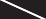 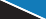 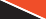 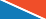 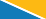 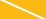 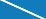 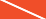 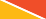 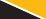 21/4 (6.4)0.54 (13.7)1.5 (38)10,000 psi40,000 psi0.304” up to 200’-40 to +212ºF*COUPLING CAPABILITIES: NPT, NPSM, JIC Plated or Stainless Steel – M or FCOUPLING CAPABILITIES: NPT, NPSM, JIC Plated or Stainless Steel – M or FCOUPLING CAPABILITIES: NPT, NPSM, JIC Plated or Stainless Steel – M or FCOUPLING CAPABILITIES: NPT, NPSM, JIC Plated or Stainless Steel – M or FCOUPLING CAPABILITIES: NPT, NPSM, JIC Plated or Stainless Steel – M or FCOUPLING CAPABILITIES: NPT, NPSM, JIC Plated or Stainless Steel – M or FCOUPLING CAPABILITIES: NPT, NPSM, JIC Plated or Stainless Steel – M or FCOUPLING CAPABILITIES: NPT, NPSM, JIC Plated or Stainless Steel – M or FCOUPLING CAPABILITIES: NPT, NPSM, JIC Plated or Stainless Steel – M or FCOUPLING CAPABILITIES: NPT, NPSM, JIC Plated or Stainless Steel – M or FCOUPLING CAPABILITIES: NPT, NPSM, JIC Plated or Stainless Steel – M or FCRP PART NUMBERCOLORS# OF BRAIDSNOMINAL I.D.Inches (MM)NOMINAL O.D.Inches (MM)MINIMUM BEND RADIUSInches (MM)DYNAMIC WORKING PRESSUREMINIMUM BURST PRESSUREWEIGHT (LBS/FT)MAXIMUM LENGTHTEMPERATURE RANGE2104KNCn23/16 (4.8)0.43 (10.9)1.2 (30.5)10,000 psi40,000 psi0.064” up to 300’-40 to +212ºF*2106UKNCn21/4 (6.4)0.54 (13.7)1.5 (38)10,000 psi40,000 psi0.114” up to 200’-40 to +212ºF*COUPLING CAPABILITIES: NPT, NPSM, JIC Plated or Stainless Steel – M or FCOUPLING CAPABILITIES: NPT, NPSM, JIC Plated or Stainless Steel – M or FCOUPLING CAPABILITIES: NPT, NPSM, JIC Plated or Stainless Steel – M or FCOUPLING CAPABILITIES: NPT, NPSM, JIC Plated or Stainless Steel – M or FCOUPLING CAPABILITIES: NPT, NPSM, JIC Plated or Stainless Steel – M or FCOUPLING CAPABILITIES: NPT, NPSM, JIC Plated or Stainless Steel – M or FCOUPLING CAPABILITIES: NPT, NPSM, JIC Plated or Stainless Steel – M or FCOUPLING CAPABILITIES: NPT, NPSM, JIC Plated or Stainless Steel – M or FCOUPLING CAPABILITIES: NPT, NPSM, JIC Plated or Stainless Steel – M or FCOUPLING CAPABILITIES: NPT, NPSM, JIC Plated or Stainless Steel – M or FCOUPLING CAPABILITIES: NPT, NPSM, JIC Plated or Stainless Steel – M or FCRP PART NUMBERCOLORS# OF BRAIDSNOMINAL I.D.Inches (MM)NOMINAL O.D.Inches (MM)MINIMUM BEND RADIUSInches (MM)DYNAMIC WORKING PRESSUREMINIMUM BURST PRESSUREWEIGHT (LBS/FT)MAXIMUM LENGTHTEMPERATURE RANGE2104TNCn23/16 (4.8)0.43 (10.9)1.2 (30.5)10,000 psi40,000 psi0.154” up to 300’-40 to +212ºF*2106KNCn21/4 (6.4)0.54 (13.7)1.5 (38)10,000 psi40,000 psi0.244” up to 300’-40 to +212ºF*COUPLING CAPABILITIES: NPT, NPSM, JIC Plated or Stainless Steel – M or FCOUPLING CAPABILITIES: NPT, NPSM, JIC Plated or Stainless Steel – M or FCOUPLING CAPABILITIES: NPT, NPSM, JIC Plated or Stainless Steel – M or FCOUPLING CAPABILITIES: NPT, NPSM, JIC Plated or Stainless Steel – M or FCOUPLING CAPABILITIES: NPT, NPSM, JIC Plated or Stainless Steel – M or FCOUPLING CAPABILITIES: NPT, NPSM, JIC Plated or Stainless Steel – M or FCOUPLING CAPABILITIES: NPT, NPSM, JIC Plated or Stainless Steel – M or FCOUPLING CAPABILITIES: NPT, NPSM, JIC Plated or Stainless Steel – M or FCOUPLING CAPABILITIES: NPT, NPSM, JIC Plated or Stainless Steel – M or FCOUPLING CAPABILITIES: NPT, NPSM, JIC Plated or Stainless Steel – M or FCOUPLING CAPABILITIES: NPT, NPSM, JIC Plated or Stainless Steel – M or FCRP PART NUMBERCOLORS# OF BRAIDSNOMINAL I.D.Inches (MM)NOMINAL O.D.Inches (MM)MINIMUM BEND RADIUSInches (MM)DYNAMIC WORKING PRESSUREMINIMUM BURST PRESSUREWEIGHT (LBS/FT)MAXIMUM LENGTHTEMPERATURE RANGE2106RHn21/4 (6.4)0.58 (14.7)4.0 (101.6)10,000 psi20,000 psi0.274” up to 300’-40 to +212ºF*2110RHn23/8 (9.5)0.71 (18.0)4.0 (101.6)10,150 psi20,300 psi0.324” up to 300’-40 to +212ºF*COUPLING CAPABILITIES: NPT, NPSM, JIC Plated or Stainless Steel – M or FCOUPLING CAPABILITIES: NPT, NPSM, JIC Plated or Stainless Steel – M or FCOUPLING CAPABILITIES: NPT, NPSM, JIC Plated or Stainless Steel – M or FCOUPLING CAPABILITIES: NPT, NPSM, JIC Plated or Stainless Steel – M or FCOUPLING CAPABILITIES: NPT, NPSM, JIC Plated or Stainless Steel – M or FCOUPLING CAPABILITIES: NPT, NPSM, JIC Plated or Stainless Steel – M or FCOUPLING CAPABILITIES: NPT, NPSM, JIC Plated or Stainless Steel – M or FCOUPLING CAPABILITIES: NPT, NPSM, JIC Plated or Stainless Steel – M or FCOUPLING CAPABILITIES: NPT, NPSM, JIC Plated or Stainless Steel – M or FCOUPLING CAPABILITIES: NPT, NPSM, JIC Plated or Stainless Steel – M or FCOUPLING CAPABILITIES: NPT, NPSM, JIC Plated or Stainless Steel – M or FCRP PART NUMBERCOLORS# OF BRAIDSNOMINAL I.D.Inches (MM)NOMINAL O.D.Inches (MM)MINIMUM BEND RADIUSInches (MM)DYNAMIC WORKING PRESSUREMINIMUM BURST PRESSUREWEIGHT (LBS/FT)COIL SIZETEMPERATURE RANGE1004TYGn n13/16 (4.8)0.44 (11.2)N/A200 psiN/A0.14800’*-40 to +190ºF1004TYYn n13/16 (4.8)0.44 (11.2)N/A200 psiN/A0.14800’*-40 to +190ºFCOUPLING CAPABILITIES: NPT, NPSM, JIC Plated or Stainless Steel – M or FCOUPLING CAPABILITIES: NPT, NPSM, JIC Plated or Stainless Steel – M or FCOUPLING CAPABILITIES: NPT, NPSM, JIC Plated or Stainless Steel – M or FCOUPLING CAPABILITIES: NPT, NPSM, JIC Plated or Stainless Steel – M or FCOUPLING CAPABILITIES: NPT, NPSM, JIC Plated or Stainless Steel – M or FCOUPLING CAPABILITIES: NPT, NPSM, JIC Plated or Stainless Steel – M or FCOUPLING CAPABILITIES: NPT, NPSM, JIC Plated or Stainless Steel – M or FCOUPLING CAPABILITIES: NPT, NPSM, JIC Plated or Stainless Steel – M or FCOUPLING CAPABILITIES: NPT, NPSM, JIC Plated or Stainless Steel – M or FCOUPLING CAPABILITIES: NPT, NPSM, JIC Plated or Stainless Steel – M or FCOUPLING CAPABILITIES: NPT, NPSM, JIC Plated or Stainless Steel – M or FCRP PART NUMBERCOLORS# OF BRAIDSNOMINAL I.D.Inches (MM)NOMINAL O.D.Inches (MM)MINIMUM BEND RADIUSInches (MM)DYNAMIC WORKING PRESSUREMINIMUM BURST PRESSUREWEIGHT (LBS/FT)MAXIMUM LENGTHTEMPERATURE RANGE55-1982-04n11/4 (6.4)0.50 (12.7)N/A200 psi800 psi0.09500’*-40 to +190ºF55-1982-10n15/16 (7.9)0.58 (14.7)N/A200 psi800 psi0.12500’*-40 to +190ºF55-1982-16n13/8 (9.5)0.67 (17.0)N/A200 psi800 psi0.15500’*-40 to +190ºF55-1982-22n11/2 (12.7)0.81 (20.6)N/A200 psi800 psi0.22500’*-40 to +190ºFCOUPLING CAPABILITIES: NPT, NPSM, JIC Plated or Stainless Steel – M or FCOUPLING CAPABILITIES: NPT, NPSM, JIC Plated or Stainless Steel – M or FCOUPLING CAPABILITIES: NPT, NPSM, JIC Plated or Stainless Steel – M or FCOUPLING CAPABILITIES: NPT, NPSM, JIC Plated or Stainless Steel – M or FCOUPLING CAPABILITIES: NPT, NPSM, JIC Plated or Stainless Steel – M or FCOUPLING CAPABILITIES: NPT, NPSM, JIC Plated or Stainless Steel – M or FCOUPLING CAPABILITIES: NPT, NPSM, JIC Plated or Stainless Steel – M or FCOUPLING CAPABILITIES: NPT, NPSM, JIC Plated or Stainless Steel – M or FCOUPLING CAPABILITIES: NPT, NPSM, JIC Plated or Stainless Steel – M or FCOUPLING CAPABILITIES: NPT, NPSM, JIC Plated or Stainless Steel – M or FCOUPLING CAPABILITIES: NPT, NPSM, JIC Plated or Stainless Steel – M or FCRP PART NUMBERCOLORS# OF BRAIDSNOMINAL I.D.Inches (MM)NOMINAL O.D.Inches (MM)MINIMUM BEND RADIUSInches (MM)DYNAMIC WORKING PRESSUREMINIMUM BURST PRESSUREWEIGHT (LBS/FT)MAXIMUM LENGTHTEMPERATURE RANGE55-1942-04n11/4 (6.7)0.50 (12.7)2.5 (63.5)750 psi3,000 psi0.08500’*-40 to +190ºF55-1942-10n15/16 (7.9)0.56 (14.3)2.8 (69.9)750 psi3,000 psi0.13500’*-40 to +190ºF55-1942-16n13/8 (9.5)0.68 (17.5)3.0 (76.2)750 psi3,000 psi0.15500’*-40 to +190ºF55-1942-25n21/2 (12.7)0.88 (22.4)4.5 (114.3)750 psi3,000 psi0.22500’*-40 to +190ºF55-1942-37n23/4 (19.0)1.19 (30.2)6.0 (152.4)750 psi3,000 psi0.36500’*-40 to +190ºF55-1942-43n21 (25.4)1.50 (38)7.0 (177.8)750 psi3,000 psi0.49500’*-40 to +190ºFCOUPLING CAPABILITIES: NPT, NPSM, JIC Plated or Stainless Steel – M or FCOUPLING CAPABILITIES: NPT, NPSM, JIC Plated or Stainless Steel – M or FCOUPLING CAPABILITIES: NPT, NPSM, JIC Plated or Stainless Steel – M or FCOUPLING CAPABILITIES: NPT, NPSM, JIC Plated or Stainless Steel – M or FCOUPLING CAPABILITIES: NPT, NPSM, JIC Plated or Stainless Steel – M or FCOUPLING CAPABILITIES: NPT, NPSM, JIC Plated or Stainless Steel – M or FCOUPLING CAPABILITIES: NPT, NPSM, JIC Plated or Stainless Steel – M or FCOUPLING CAPABILITIES: NPT, NPSM, JIC Plated or Stainless Steel – M or FSPECIFICATION: SAE 100R7SPECIFICATION: SAE 100R7SPECIFICATION: SAE 100R7SPECIFICATION: SAE 100R7SPECIFICATION: SAE 100R7SPECIFICATION: SAE 100R7SPECIFICATION: SAE 100R7CRP PART NUMBERCOLORS# OF BRAIDSNOMINAL I.D.Inches (MM)NOMINAL I.D.Inches (MM)NOMINAL O.D.Inches (MM)NOMINAL O.D.Inches (MM)MINIMUM BEND RADIUSInches (MM)MINIMUM BEND RADIUSInches (MM)MINIMUM BEND RADIUSInches (MM)DYNAMIC WORKING PRESSUREMINIMUM BURST PRESSUREWEIGHT (LBS/FT)MAXIMUM LENGTHTEMPERATURE RANGE1104UKHn13/16(4.8)0.41(10.4)1.51.5(38)3,000 psi12,000 psi0.054” up to 500’-40 to +212ºF*1106UKHn11/4(6.4)0.49(12.4)2.02.0(51)2,750 psi11,000 psi0.074” up to 500’-40 to +212ºF*1110UKHn13/8(9.5)0.64(16.3)2.52.5(64)2,250 psi9,000 psi0.104” up to 500’-40 to +212ºF*1113UKHn11/2(12.7)0.78(19.9)3.23.2(82)2,000 psi8,000 psi0.144” up to 500’-40 to +212ºF*1120UKHn13/4(19.1)1.03(26.1)7.07.0(178)1,250 psi5,000 psi0.204” up to 300’-40 to +212ºF*1125UKHn11(25.4)1.28(32.5)8.08.0(203)1,000 psi4,000 psi0.254” up to 300’-40 to +212ºF*COUPLING CAPABILITIES: NPT, NPSM, JIC Plated or Stainless Steel – M or FCOUPLING CAPABILITIES: NPT, NPSM, JIC Plated or Stainless Steel – M or FCOUPLING CAPABILITIES: NPT, NPSM, JIC Plated or Stainless Steel – M or FCOUPLING CAPABILITIES: NPT, NPSM, JIC Plated or Stainless Steel – M or FCOUPLING CAPABILITIES: NPT, NPSM, JIC Plated or Stainless Steel – M or FCOUPLING CAPABILITIES: NPT, NPSM, JIC Plated or Stainless Steel – M or FCOUPLING CAPABILITIES: NPT, NPSM, JIC Plated or Stainless Steel – M or FCOUPLING CAPABILITIES: NPT, NPSM, JIC Plated or Stainless Steel – M or FSPECIFICATION: SAE 100R8SPECIFICATION: SAE 100R8SPECIFICATION: SAE 100R8SPECIFICATION: SAE 100R8SPECIFICATION: SAE 100R8SPECIFICATION: SAE 100R8SPECIFICATION: SAE 100R8CRP PART NUMBERCOLORS# OF BRAIDSNOMINAL I.D.Inches (MM)NOMINAL I.D.Inches (MM)NOMINAL O.D.Inches (MM)NOMINAL O.D.Inches (MM)MINIMUM BEND RADIUSInches (MM)MINIMUM BEND RADIUSInches (MM)MINIMUM BEND RADIUSInches (MM)DYNAMIC WORKING PRESSUREMINIMUM BURST PRESSUREWEIGHT (LBS/FT)MAXIMUM LENGTHTEMPERATURE RANGE1204UKHn13/16(4.8)0.35(8.9)1.21.2(31)5,000 psi20,000 psi0.044” up to 500’-40 to +212ºF*1206UKHn11/4(6.4)0.45(11.4)2.02.0(51)5,000 psi20,000 psi0.064” up to 500’-40 to +212ºF*1210UKHn13/8(9.5)0.61(15.5)2.42.4(61)4,000 psi16,000 psi0.094” up to 500’-40 to +212ºF*1213UKHn11/2(12.7)0.78(19.8)3.23.2(82)3,500 psi14,000 psi0.144” up to 500’-40 to +212ºF*1220UKHn13/4(19.1)1.06(26.9)6.06.0(152)2,300 psi9,200 psi0.214” up to 300’-40 to +212ºF*1225UKHn11(25.4)1.35(34.3)8.08.0(203)2,000 psi8,000 psi0.314” up to 300’-40 to +212ºF*CRP PART NUMBERCOLORS# OF BRAIDSNOMINAL I.D.Inches (MM)NOMINAL O.D.Inches (MM)MINIMUM BEND RADIUSInches (MM)DYNAMIC WORKING PRESSUREMINIMUM BURST PRESSUREWEIGHT (LBS/FT)MAXIMUM LENGTHTEMPERATURE RANGETN75-25OpaqueN/A1/4 (6.4)0.35 (8.9)N/A250 psi1,000 psi0.03100’-90 to +212ºFTN75-38OpaqueN/A3/8 (9.5)0.50 (12.7)N/A225 psi900 psi0.04100’-90 to +212ºFCRP PART NUMBERCOLORS# OF BRAIDSNOMINAL I.D.Inches (MM)NOMINAL O.D.Inches (MM)MINIMUM BEND RADIUSInches (MM)DYNAMIC WORKING PRESSUREMINIMUM BURST PRESSUREWEIGHT (LBS/FT)MAXIMUM LENGTHTEMPERATURE RANGEFEP-20Opaque—1/4 (6.4)0.38 (9.5)—200 psi800 psi0.0350’-275 to +500ºFFEP-38Opaque—3/8 (9.5)0.50 (12.7)—150 psi600 psi0.0450’-275 to +500ºFCOUPLING CAPABILITIES: NPT, NPSM, JIC Plated or Stainless Steel – M or FCOUPLING CAPABILITIES: NPT, NPSM, JIC Plated or Stainless Steel – M or FCOUPLING CAPABILITIES: NPT, NPSM, JIC Plated or Stainless Steel – M or FCOUPLING CAPABILITIES: NPT, NPSM, JIC Plated or Stainless Steel – M or FCOUPLING CAPABILITIES: NPT, NPSM, JIC Plated or Stainless Steel – M or FCOUPLING CAPABILITIES: NPT, NPSM, JIC Plated or Stainless Steel – M or FCOUPLING CAPABILITIES: NPT, NPSM, JIC Plated or Stainless Steel – M or FCOUPLING CAPABILITIES: NPT, NPSM, JIC Plated or Stainless Steel – M or FCOUPLING CAPABILITIES: NPT, NPSM, JIC Plated or Stainless Steel – M or FCOUPLING CAPABILITIES: NPT, NPSM, JIC Plated or Stainless Steel – M or FCOUPLING CAPABILITIES: NPT, NPSM, JIC Plated or Stainless Steel – M or FCRP PART NUMBERCOLORS# OF BRAIDSNOMINAL I.D.Inches (MM)NOMINAL O.D.Inches (MM)MINIMUM BEND RADIUSInches (MM)DYNAMIC WORKING PRESSUREMINIMUM BURST PRESSUREWEIGHT (LBS/FT)MAXIMUM LENGTHTEMPERATURE RANGE1002MKn15/64 (2.0)0.2 (5.0)0.8 (20)6,825 psi27,300 psi0.044” up to 500’-40 to +150ºF1002MKPn15/64 (2.0)0.2 (5.0)0.8 (20)6,890 psi27,550 psi0.044” up to 500’-40 to +150ºF1003MKn11/8 (3.0)0.28 (7.0)1.6 (40)5,800 psi23,200 psi0.074” up to 500’-40 to +150ºF1004MKPn15/32 (4.0)0.32 (8.0)1.4 (35)5,980 psi23,925 psi0.094” up to 500’-40 to +150ºF1004MKn15/32 (4.0)0.34 (8.6)1.6 (40)6,380 psi25,520 psi0.094” up to 500’-40 to +150ºFCOUPLING CAPABILITIES: NPT, NPSM, JIC Plated or Stainless Steel – M or FCOUPLING CAPABILITIES: NPT, NPSM, JIC Plated or Stainless Steel – M or FCOUPLING CAPABILITIES: NPT, NPSM, JIC Plated or Stainless Steel – M or FCOUPLING CAPABILITIES: NPT, NPSM, JIC Plated or Stainless Steel – M or FCOUPLING CAPABILITIES: NPT, NPSM, JIC Plated or Stainless Steel – M or FCOUPLING CAPABILITIES: NPT, NPSM, JIC Plated or Stainless Steel – M or FCOUPLING CAPABILITIES: NPT, NPSM, JIC Plated or Stainless Steel – M or FCOUPLING CAPABILITIES: NPT, NPSM, JIC Plated or Stainless Steel – M or FSPECIFICATION: SAE 100R7SPECIFICATION: SAE 100R7SPECIFICATION: SAE 100R7SPECIFICATION: SAE 100R7SPECIFICATION: SAE 100R7SPECIFICATION: SAE 100R7SPECIFICATION: SAE 100R7CRP PART NUMBERCOLORS# OF BRAIDSNOMINAL I.D.Inches (MM)NOMINAL I.D.Inches (MM)NOMINAL O.D.Inches (MM)NOMINAL O.D.Inches (MM)MINIMUM BEND RADIUSInches (MM)MINIMUM BEND RADIUSInches (MM)MINIMUM BEND RADIUSInches (MM)DYNAMIC WORKING PRESSUREMINIMUM BURST PRESSUREWEIGHT (LBS/FT)MAXIMUM LENGTHTEMPERATURE RANGE1004UKHn13/16(4.8)0.38(9.6)0.980.98(25)3000 PSI12,000 PSI0.044” up to 500’-67 to +212ºF*1006UKHn21/4(6.4)0.48(12.2)1.41.4(35)3000 PSI12,000 PSI0.064” up to 500’-67 to +212ºF*1010UKHn23/8(9.5)0.65 (16.6)0.65 (16.6)1.8 (45)1.8 (45)1.8 (45)3000 PSI12,000 PSI0.114” up to 500’-67 to +212ºF*1013UKHn21/2(12.7)0.91 (23.1)0.91 (23.1)2.8 (70)2.8 (70)2.8 (70)3000 PSI12,000 PSI0.204” up to 500’-67 to +212ºF*1020UKHn23/4(19.1)1.24 (31.4)1.24 (31.4)5.15.1(130)3000 PSI12,000 PSI0.334” up to 500’-67 to +212ºF*COUPLING CAPABILITIES: NPT, NPSM, JIC Plated or Stainless Steel – M or FCOUPLING CAPABILITIES: NPT, NPSM, JIC Plated or Stainless Steel – M or FCOUPLING CAPABILITIES: NPT, NPSM, JIC Plated or Stainless Steel – M or FCOUPLING CAPABILITIES: NPT, NPSM, JIC Plated or Stainless Steel – M or FCOUPLING CAPABILITIES: NPT, NPSM, JIC Plated or Stainless Steel – M or FCOUPLING CAPABILITIES: NPT, NPSM, JIC Plated or Stainless Steel – M or FCOUPLING CAPABILITIES: NPT, NPSM, JIC Plated or Stainless Steel – M or FCOUPLING CAPABILITIES: NPT, NPSM, JIC Plated or Stainless Steel – M or FSPECIFICATION: SAE 100R7SPECIFICATION: SAE 100R7SPECIFICATION: SAE 100R7SPECIFICATION: SAE 100R7SPECIFICATION: SAE 100R7SPECIFICATION: SAE 100R7SPECIFICATION: SAE 100R7CRP PART NUMBERCOLORS# OF BRAIDSNOMINAL I.D.Inches (MM)NOMINAL I.D.Inches (MM)NOMINAL O.D.Inches (MM)NOMINAL O.D.Inches (MM)MINIMUM BEND RADIUSInches (MM)MINIMUM BEND RADIUSInches (MM)MINIMUM BEND RADIUSInches (MM)DYNAMIC WORKING PRESSUREMINIMUM BURST PRESSUREWEIGHT (LBS/FT)MAXIMUM LENGTHTEMPERATURE RANGE1104UKHn13/16(4.8)0.41(10.4)1.51.5(38)3,000 psi12,000 psi0.054” up to 500’-40 to +212ºF*1106UKHn11/4(6.4)0.49(12.4)2.02.0(51)2,750 psi11,000 psi0.074” up to 500’-40 to +212ºF*1110UKHn13/8(9.5)0.64(16.3)2.52.5(64)2,250 psi9,000 psi0.104” up to 500’-40 to +212ºF*1113UKHn11/2(12.7)0.78(19.9)3.23.2(82)2,000 psi8,000 psi0.144” up to 500’-40 to +212ºF*1120UKHn13/4(19.1)1.03(26.1)7.07.0(178)1,250 psi5,000 psi0.204” up to 300’-40 to +212ºF*1125UKHn11(25.4)1.28(32.5)8.08.0(203)1,000 psi4,000 psi0.254” up to 300’-40 to +212ºF*COUPLING CAPABILITIES: NPT, NPSM, JIC Plated or Stainless Steel – M or FCOUPLING CAPABILITIES: NPT, NPSM, JIC Plated or Stainless Steel – M or FCOUPLING CAPABILITIES: NPT, NPSM, JIC Plated or Stainless Steel – M or FCOUPLING CAPABILITIES: NPT, NPSM, JIC Plated or Stainless Steel – M or FCOUPLING CAPABILITIES: NPT, NPSM, JIC Plated or Stainless Steel – M or FCOUPLING CAPABILITIES: NPT, NPSM, JIC Plated or Stainless Steel – M or FCOUPLING CAPABILITIES: NPT, NPSM, JIC Plated or Stainless Steel – M or FCOUPLING CAPABILITIES: NPT, NPSM, JIC Plated or Stainless Steel – M or FSPECIFICATION: SAE 100R8SPECIFICATION: SAE 100R8SPECIFICATION: SAE 100R8SPECIFICATION: SAE 100R8SPECIFICATION: SAE 100R8SPECIFICATION: SAE 100R8SPECIFICATION: SAE 100R8CRP PART NUMBERCOLORS# OF BRAIDSNOMINAL I.D.Inches (MM)NOMINAL I.D.Inches (MM)NOMINAL O.D.Inches (MM)NOMINAL O.D.Inches (MM)MINIMUM BEND RADIUSInches (MM)MINIMUM BEND RADIUSInches (MM)MINIMUM BEND RADIUSInches (MM)DYNAMIC WORKING PRESSUREMINIMUM BURST PRESSUREWEIGHT (LBS/FT)MAXIMUM LENGTHTEMPERATURE RANGE1204UKHn13/16(4.8)0.35(8.9)1.21.2(31)5,000 psi20,000 psi0.044” up to 500’-40 to +212ºF*1206UKHn11/4(6.4)0.45(11.4)2.02.0(51)5,000 psi20,000 psi0.064” up to 500’-40 to +212ºF*1210UKHn13/8(9.5)0.61(15.5)2.42.4(61)4,000 psi16,000 psi0.094” up to 500’-40 to +212ºF*1213UKHn11/2(12.7)0.78(19.8)3.23.2(82)3,500 psi14,000 psi0.144” up to 500’-40 to +212ºF*1220UKHn13/4(19.1)1.06(26.9)6.06.0(152)2,300 psi9,200 psi0.214” up to 300’-40 to +212ºF*1225UKHn11(25.4)1.35(34.3)8.08.0(203)2,000 psi8,000 psi0.314” up to 300’-40 to +212ºF*COUPLING CAPABILITIES: NPT, NPSM, JIC Plated or Stainless Steel – M or FCOUPLING CAPABILITIES: NPT, NPSM, JIC Plated or Stainless Steel – M or FCOUPLING CAPABILITIES: NPT, NPSM, JIC Plated or Stainless Steel – M or FCOUPLING CAPABILITIES: NPT, NPSM, JIC Plated or Stainless Steel – M or FCOUPLING CAPABILITIES: NPT, NPSM, JIC Plated or Stainless Steel – M or FCOUPLING CAPABILITIES: NPT, NPSM, JIC Plated or Stainless Steel – M or FCOUPLING CAPABILITIES: NPT, NPSM, JIC Plated or Stainless Steel – M or FCOUPLING CAPABILITIES: NPT, NPSM, JIC Plated or Stainless Steel – M or FSPECIFICATION: SAE 100R7SPECIFICATION: SAE 100R7SPECIFICATION: SAE 100R7SPECIFICATION: SAE 100R7SPECIFICATION: SAE 100R7SPECIFICATION: SAE 100R7SPECIFICATION: SAE 100R7CRP PART NUMBERCOLORS# OF BRAIDSNOMINAL I.D.Inches (MM)NOMINAL I.D.Inches (MM)NOMINAL O.D.Inches (MM)NOMINAL O.D.Inches (MM)BEND RADIUSInches (MM)BEND RADIUSInches (MM)BEND RADIUSInches (MM)MINIMUM WORKING PRESSUREDYNAMIC BURST PRESSUREMINIMUM WEIGHT (LBS/FT)MAXIMUM LENGTHTEMPERATURE RANGE1004UKNCn13/16(4.8)0.41(10.4)1.51.5(38)3,000 psi12,000 psi0.054” up to 500’-40 to +212ºF*1006UKNCn11/4(6.4)0.49(12.4)2.02.0(51)2,750 psi11,000 psi0.074” up to 500’-40 to +212ºF*1010UKNCn13/8(9.5)0.64(16.3)2.52.5(64)2,250 psi9,000 psi0.104” up to 300’-40 to +212ºF*1013UKNCn11/2(12.7)0.78(19.9)3.23.2(82)2,000 psi8,000 psi0.144” up to 300’-40 to +212ºF*1020UKNCn13/4(19.0)1.03(26.1)7.07.0(178)1,250 psi5,000 psi0.204” up to 200’-40 to +212ºF*1025UKNCn11(25.4)1.28(32.5)8.08.0(203)1,000 psi4,000 psi0.254” up to 200’-40 to +212ºF*COUPLING CAPABILITIES: NPT, NPSM, JIC Standard-Plated or Stainless Steel, M or FCOUPLING CAPABILITIES: NPT, NPSM, JIC Standard-Plated or Stainless Steel, M or FCOUPLING CAPABILITIES: NPT, NPSM, JIC Standard-Plated or Stainless Steel, M or FCOUPLING CAPABILITIES: NPT, NPSM, JIC Standard-Plated or Stainless Steel, M or FCOUPLING CAPABILITIES: NPT, NPSM, JIC Standard-Plated or Stainless Steel, M or FCOUPLING CAPABILITIES: NPT, NPSM, JIC Standard-Plated or Stainless Steel, M or FCOUPLING CAPABILITIES: NPT, NPSM, JIC Standard-Plated or Stainless Steel, M or FCOUPLING CAPABILITIES: NPT, NPSM, JIC Standard-Plated or Stainless Steel, M or FCOUPLING CAPABILITIES: NPT, NPSM, JIC Standard-Plated or Stainless Steel, M or FCOUPLING CAPABILITIES: NPT, NPSM, JIC Standard-Plated or Stainless Steel, M or FCOUPLING CAPABILITIES: NPT, NPSM, JIC Standard-Plated or Stainless Steel, M or FCRP PART NUMBERCOLORS# OF BRAIDSNOMINAL I.D.Inches (MM)NOMINAL O.D.Inches (MM)MINIMUM BEND RADIUSInches (MM)DYNAMIC WORKING PRESSUREMINIMUM BURST PRESSUREWEIGHT (LBS/FT)MAXIMUM LENGTHTEMPERATURE RANGE1006UKT11/4 (6.4)0.46 (11.7)1.5 (37)5,000 psi18,000 psi0.224” up to 200’-40 to +212ºF1010UKT13/8 (9.5)0.60 (15.1)2.0 (50)3,500 psi13,000 psi0.304” up to 200’-40 to +212ºF1013UKT11/2 (12.7)0.72 (18.3)3.0 (75)3,000 psi12,000 psi0.404” up to 200’-40 to +212ºFCOUPLING CAPABILITIES: NPT, NPSM, JIC Plated or Stainless Steel – M or FCOUPLING CAPABILITIES: NPT, NPSM, JIC Plated or Stainless Steel – M or FCOUPLING CAPABILITIES: NPT, NPSM, JIC Plated or Stainless Steel – M or FCOUPLING CAPABILITIES: NPT, NPSM, JIC Plated or Stainless Steel – M or FCOUPLING CAPABILITIES: NPT, NPSM, JIC Plated or Stainless Steel – M or FCOUPLING CAPABILITIES: NPT, NPSM, JIC Plated or Stainless Steel – M or FSPECIFICATION: SAE 100R7SPECIFICATION: SAE 100R7SPECIFICATION: SAE 100R7SPECIFICATION: SAE 100R7SPECIFICATION: SAE 100R7SPECIFICATION: SAE 100R7CRP PART NUMBERCOLORS# OF BRAIDSNOMINAL I.D.Inches (MM)NOMINAL O.D.Inches (MM)MINIMUM BEND RADIUSInches (MM)MINIMUM BEND RADIUSInches (MM)DYNAMIC WORKING PRESSUREMINIMUM BURST PRESSUREWEIGHT (LBS/FT)MAXIMUM LENGTHTEMPERATURE RANGE1010UKTNCn13/8 (9.5)0.64 (16.3)2.5 (64)2.5 (64)2,250 psi9,000 psi0.204” up to 200’-40 to +212ºF*1013UKTNCn11/2 (12.7)0.78 (19.9)3.2 (82)3.2 (82)2,000 psi8,000 psi0.284” up to 200’-40 to +212ºF*COUPLING CAPABILITIES: NPT, NPSM, JIC Plated or Stainless Steel – M or FCOUPLING CAPABILITIES: NPT, NPSM, JIC Plated or Stainless Steel – M or FCOUPLING CAPABILITIES: NPT, NPSM, JIC Plated or Stainless Steel – M or FCOUPLING CAPABILITIES: NPT, NPSM, JIC Plated or Stainless Steel – M or FCOUPLING CAPABILITIES: NPT, NPSM, JIC Plated or Stainless Steel – M or FCOUPLING CAPABILITIES: NPT, NPSM, JIC Plated or Stainless Steel – M or FCOUPLING CAPABILITIES: NPT, NPSM, JIC Plated or Stainless Steel – M or FCOUPLING CAPABILITIES: NPT, NPSM, JIC Plated or Stainless Steel – M or FCOUPLING CAPABILITIES: NPT, NPSM, JIC Plated or Stainless Steel – M or FCOUPLING CAPABILITIES: NPT, NPSM, JIC Plated or Stainless Steel – M or FCOUPLING CAPABILITIES: NPT, NPSM, JIC Plated or Stainless Steel – M or FCRP PART NUMBERCOLORS# OF BRAIDSNOMINAL I.D.Inches (MM)NOMINAL O.D.Inches (MM)MINIMUM BEND RADIUSInches (MM)DYNAMIC WORKING PRESSUREMINIMUM BURST PRESSUREWEIGHT (LBS/FT)MAXIMUM LENGTHTEMPERATURE RANGE2025UKn31 (25.4)1.46 (37.1)10.0 (254)4,750 psi19,000 psi0.614” up to 300’-40 to +212ºF*COUPLING CAPABILITIES: NPT, NPSM, JIC Plated or Stainless Steel – M or FCOUPLING CAPABILITIES: NPT, NPSM, JIC Plated or Stainless Steel – M or FCOUPLING CAPABILITIES: NPT, NPSM, JIC Plated or Stainless Steel – M or FCOUPLING CAPABILITIES: NPT, NPSM, JIC Plated or Stainless Steel – M or FCOUPLING CAPABILITIES: NPT, NPSM, JIC Plated or Stainless Steel – M or FCOUPLING CAPABILITIES: NPT, NPSM, JIC Plated or Stainless Steel – M or FCOUPLING CAPABILITIES: NPT, NPSM, JIC Plated or Stainless Steel – M or FCOUPLING CAPABILITIES: NPT, NPSM, JIC Plated or Stainless Steel – M or FSPECIFICATION: SAE 100R8SPECIFICATION: SAE 100R8SPECIFICATION: SAE 100R8SPECIFICATION: SAE 100R8SPECIFICATION: SAE 100R8SPECIFICATION: SAE 100R8SPECIFICATION: SAE 100R8CRP PART NUMBERCOLORS# OF BRAIDSNOMINAL I.D.Inches (MM)NOMINAL I.D.Inches (MM)NOMINAL O.D.Inches (MM)NOMINAL O.D.Inches (MM)MINIMUM BEND RADIUSInches (MM)MINIMUM BEND RADIUSInches (MM)MINIMUM BEND RADIUSInches (MM)DYNAMIC WORKING PRESSUREMINIMUM BURST PRESSUREWEIGHT (LBS/FT)MAXIMUM LENGTHTEMPERATURE RANGE2004UKNCn13/16(4.8)0.41(10.4)1.51.5(38)5,000 psi20,000 psi0.054” up to 500’-40 to +212ºF*2006UKNCn11/4(6.4)0.49(12.4)2.02.0(51)5,000 psi20,000 psi0.074” up to 500’-40 to +212ºF*2010UKNCn13/8(9.5)0.63(15.9)2.52.5(64)4,000 psi16,000 psi0.104” up to 500’-40 to +212ºF*2013UKNCn11/2(12.7)0.78(19.9)3.23.2(82)3,500 psi14,000 psi0.134” up to 300’-40 to +212ºF*2020UKNCn13/4(19.1)1.04(26.5)5.915.91(150)2,300 psi9,200 psi0.244” up to 300’-40 to +212ºF*COUPLING CAPABILITIES: NPT, NPSM, JIC Plated or Stainless Steel – M or FCOUPLING CAPABILITIES: NPT, NPSM, JIC Plated or Stainless Steel – M or FCOUPLING CAPABILITIES: NPT, NPSM, JIC Plated or Stainless Steel – M or FCOUPLING CAPABILITIES: NPT, NPSM, JIC Plated or Stainless Steel – M or FCOUPLING CAPABILITIES: NPT, NPSM, JIC Plated or Stainless Steel – M or FCOUPLING CAPABILITIES: NPT, NPSM, JIC Plated or Stainless Steel – M or FSPECIFICATION: SAE 100R8SPECIFICATION: SAE 100R8SPECIFICATION: SAE 100R8SPECIFICATION: SAE 100R8SPECIFICATION: SAE 100R8SPECIFICATION: SAE 100R8CRP PART NUMBERCOLORS# OF BRAIDSNOMINAL I.D.Inches (MM)NOMINAL O.D.Inches (MM)MINIMUM BEND RADIUSInches (MM)MINIMUM BEND RADIUSInches (MM)DYNAMIC WORKING PRESSUREMINIMUM BURST PRESSUREWEIGHT (LBS/FT)MAXIMUM LENGTHTEMPERATURE RANGE2006UKTNCn11/4 (6.4)0.46 (11.7)2.0 (51)2.0 (51)5,000 psi20,000 psi0.144” up to 200’-40 to +212ºF*2010UKTNCn13/8 (9.5)0.63 (15.9)5.0 (127)5.0 (127)4,000 psi16,000 psi0.204” up to 200’-40 to +212ºF*COUPLING CAPABILITIES: NPT, NPSM, JIC Plated or Stainless Steel – M or FCOUPLING CAPABILITIES: NPT, NPSM, JIC Plated or Stainless Steel – M or FCOUPLING CAPABILITIES: NPT, NPSM, JIC Plated or Stainless Steel – M or FCOUPLING CAPABILITIES: NPT, NPSM, JIC Plated or Stainless Steel – M or FCOUPLING CAPABILITIES: NPT, NPSM, JIC Plated or Stainless Steel – M or FCOUPLING CAPABILITIES: NPT, NPSM, JIC Plated or Stainless Steel – M or FCOUPLING CAPABILITIES: NPT, NPSM, JIC Plated or Stainless Steel – M or FCOUPLING CAPABILITIES: NPT, NPSM, JIC Plated or Stainless Steel – M or FCOUPLING CAPABILITIES: NPT, NPSM, JIC Plated or Stainless Steel – M or FCOUPLING CAPABILITIES: NPT, NPSM, JIC Plated or Stainless Steel – M or FCOUPLING CAPABILITIES: NPT, NPSM, JIC Plated or Stainless Steel – M or FCRP PART NUMBERCOLORS# OF BRAIDSNOMINAL I.D.Inches (MM)NOMINAL O.D.Inches (MM)MINIMUM BEND RADIUSInches (MM)DYNAMIC WORKING PRESSUREMINIMUM BURST PRESSUREWEIGHT (LBS/FT)MAXIMUM LENGTHTEMPERATURE RANGE2106UKnnnn21/4 (6.4)0.54 (13.7)1.5 (38)10,000 psi40,000 psi0.154” up to 500’-40 to +212ºF*2110UKn23/8 (9.5)0.74 (18.8)3.8 (95)10,000 psi40,000 psi0.244” up to 300’-40 to +212ºF*COUPLING CAPABILITIES: NPT, NPSM, JIC Plated or Stainless Steel – M or FCOUPLING CAPABILITIES: NPT, NPSM, JIC Plated or Stainless Steel – M or FCOUPLING CAPABILITIES: NPT, NPSM, JIC Plated or Stainless Steel – M or FCOUPLING CAPABILITIES: NPT, NPSM, JIC Plated or Stainless Steel – M or FCOUPLING CAPABILITIES: NPT, NPSM, JIC Plated or Stainless Steel – M or FCOUPLING CAPABILITIES: NPT, NPSM, JIC Plated or Stainless Steel – M or FCOUPLING CAPABILITIES: NPT, NPSM, JIC Plated or Stainless Steel – M or FCOUPLING CAPABILITIES: NPT, NPSM, JIC Plated or Stainless Steel – M or FCOUPLING CAPABILITIES: NPT, NPSM, JIC Plated or Stainless Steel – M or FCOUPLING CAPABILITIES: NPT, NPSM, JIC Plated or Stainless Steel – M or FCOUPLING CAPABILITIES: NPT, NPSM, JIC Plated or Stainless Steel – M or FCRP PART NUMBERCOLORS# OF BRAIDSNOMINAL I.D.Inches (MM)NOMINAL O.D.Inches (MM)MINIMUM BEND RADIUSInches (MM)DYNAMIC WORKING PRESSUREMINIMUM BURST PRESSUREWEIGHT (LBS/FT)MAXIMUM LENGTHTEMPERATURE RANGE2113UKNn21/2 (12.7)0.82 (20.8)5.0 (127)6,500 psi26,000 psi0.284” up to 300’-40 to +212ºF*2120UKNn33/4 (19.1)1.16 (29.5)8.0 (203)6,500 psi26,000 psi0.454” up to 300’-40 to +212ºF*COUPLING CAPABILITIES: NPT, NPSM, JIC Plated or Stainless Steel – M or FCOUPLING CAPABILITIES: NPT, NPSM, JIC Plated or Stainless Steel – M or FCOUPLING CAPABILITIES: NPT, NPSM, JIC Plated or Stainless Steel – M or FCOUPLING CAPABILITIES: NPT, NPSM, JIC Plated or Stainless Steel – M or FCOUPLING CAPABILITIES: NPT, NPSM, JIC Plated or Stainless Steel – M or FCOUPLING CAPABILITIES: NPT, NPSM, JIC Plated or Stainless Steel – M or FCOUPLING CAPABILITIES: NPT, NPSM, JIC Plated or Stainless Steel – M or FCOUPLING CAPABILITIES: NPT, NPSM, JIC Plated or Stainless Steel – M or FCOUPLING CAPABILITIES: NPT, NPSM, JIC Plated or Stainless Steel – M or FCOUPLING CAPABILITIES: NPT, NPSM, JIC Plated or Stainless Steel – M or FCOUPLING CAPABILITIES: NPT, NPSM, JIC Plated or Stainless Steel – M or FCRP PART NUMBERCOLORS# OF BRAIDSNOMINAL I.D.Inches (MM)NOMINAL O.D.Inches (MM)MINIMUM BEND RADIUSInches (MM)DYNAMIC WORKING PRESSUREMINIMUM BURST PRESSUREWEIGHT (LBS/FT)MAXIMUM LENGTHTEMPERATURE RANGE2106UKT21/4 (6.4)0.54 (13.7)1.5 (38)10,000 psi40,000 psi0.304” up to 500’-40 to +212ºF*COUPLING CAPABILITIES: NPT, NPSM, JIC Plated or Stainless Steel – M or FCOUPLING CAPABILITIES: NPT, NPSM, JIC Plated or Stainless Steel – M or FCOUPLING CAPABILITIES: NPT, NPSM, JIC Plated or Stainless Steel – M or FCOUPLING CAPABILITIES: NPT, NPSM, JIC Plated or Stainless Steel – M or FCOUPLING CAPABILITIES: NPT, NPSM, JIC Plated or Stainless Steel – M or FCOUPLING CAPABILITIES: NPT, NPSM, JIC Plated or Stainless Steel – M or FCOUPLING CAPABILITIES: NPT, NPSM, JIC Plated or Stainless Steel – M or FCOUPLING CAPABILITIES: NPT, NPSM, JIC Plated or Stainless Steel – M or FCOUPLING CAPABILITIES: NPT, NPSM, JIC Plated or Stainless Steel – M or FCOUPLING CAPABILITIES: NPT, NPSM, JIC Plated or Stainless Steel – M or FCOUPLING CAPABILITIES: NPT, NPSM, JIC Plated or Stainless Steel – M or FCRP PART NUMBERCOLORS# OF BRAIDSNOMINAL I.D.Inches (MM)NOMINAL O.D.Inches (MM)MINIMUM BEND RADIUSInches (MM)DYNAMIC WORKING PRESSUREMINIMUM BURST PRESSUREWEIGHT (LBS/FT)MAXIMUM LENGTHTEMPERATURE RANGE2104TNCn23/16 (4.8)0.43 (10.9)1.2 (30.5)10,000 psi40,000 psi0.154” up to 300’-40 to +212ºF*2106KNCn21/4 (6.4)0.54 (13.7)1.5 (38)10,000 psi40,000 psi0.244” up to 300’-40 to +212ºF*COUPLING CAPABILITIES: NPT, NPSM, JIC Plated or Stainless Steel – M or FCOUPLING CAPABILITIES: NPT, NPSM, JIC Plated or Stainless Steel – M or FCOUPLING CAPABILITIES: NPT, NPSM, JIC Plated or Stainless Steel – M or FCOUPLING CAPABILITIES: NPT, NPSM, JIC Plated or Stainless Steel – M or FCOUPLING CAPABILITIES: NPT, NPSM, JIC Plated or Stainless Steel – M or FCOUPLING CAPABILITIES: NPT, NPSM, JIC Plated or Stainless Steel – M or FCOUPLING CAPABILITIES: NPT, NPSM, JIC Plated or Stainless Steel – M or FCOUPLING CAPABILITIES: NPT, NPSM, JIC Plated or Stainless Steel – M or FCOUPLING CAPABILITIES: NPT, NPSM, JIC Plated or Stainless Steel – M or FCOUPLING CAPABILITIES: NPT, NPSM, JIC Plated or Stainless Steel – M or FCOUPLING CAPABILITIES: NPT, NPSM, JIC Plated or Stainless Steel – M or FCRP PART NUMBERCOLORS# OF BRAIDSNOMINAL I.D.Inches (MM)NOMINAL O.D.Inches (MM)MINIMUM BEND RADIUSInches (MM)DYNAMIC WORKING PRESSUREMINIMUM BURST PRESSUREWEIGHT (LBS/FT)MAXIMUM LENGTHTEMPERATURE RANGE3013UKn31/2 (12.7)0.90 (22.9)5.0 (127)8,500 psi34,000 psi0.334” up to 300’-40 to +212ºF*3113UKn31/2 (12.7)0.90 (22.9)5.0 (127)10,000 psi32,000 psi0.334” up to 300’-40 to +212ºF*COUPLING CAPABILITIES: NPT, NPSM, JIC Plated or Stainless Steel – M or FCOUPLING CAPABILITIES: NPT, NPSM, JIC Plated or Stainless Steel – M or FCOUPLING CAPABILITIES: NPT, NPSM, JIC Plated or Stainless Steel – M or FCOUPLING CAPABILITIES: NPT, NPSM, JIC Plated or Stainless Steel – M or FCOUPLING CAPABILITIES: NPT, NPSM, JIC Plated or Stainless Steel – M or FCOUPLING CAPABILITIES: NPT, NPSM, JIC Plated or Stainless Steel – M or FCOUPLING CAPABILITIES: NPT, NPSM, JIC Plated or Stainless Steel – M or FCOUPLING CAPABILITIES: NPT, NPSM, JIC Plated or Stainless Steel – M or FCOUPLING CAPABILITIES: NPT, NPSM, JIC Plated or Stainless Steel – M or FCOUPLING CAPABILITIES: NPT, NPSM, JIC Plated or Stainless Steel – M or FCOUPLING CAPABILITIES: NPT, NPSM, JIC Plated or Stainless Steel – M or FCRP PART NUMBERCOLORS# OF BRAIDSNOMINAL I.D.Inches (MM)NOMINAL O.D.Inches (MM)MINIMUM BEND RADIUSInches (MM)DYNAMIC WORKING PRESSUREMINIMUM BURST PRESSUREWEIGHT (LBS/FT)MAXIMUM LENGTHTEMPERATURE RANGE2104KNCn23/16 (4.8)0.43 (10.9)1.2 (30.5)10,000 psi40,000 psi0.064” up to 300’-40 to +212ºF*2106UKNCn21/4 (6.4)0.54 (13.7)1.5 (38)10,000 psi40,000 psi0.114” up to 200’-40 to +212ºF*COUPLING CAPABILITIES: NPT, NPSM, JIC Plated or Stainless Steel – M or FCOUPLING CAPABILITIES: NPT, NPSM, JIC Plated or Stainless Steel – M or FCOUPLING CAPABILITIES: NPT, NPSM, JIC Plated or Stainless Steel – M or FCOUPLING CAPABILITIES: NPT, NPSM, JIC Plated or Stainless Steel – M or FCOUPLING CAPABILITIES: NPT, NPSM, JIC Plated or Stainless Steel – M or FCOUPLING CAPABILITIES: NPT, NPSM, JIC Plated or Stainless Steel – M or FCOUPLING CAPABILITIES: NPT, NPSM, JIC Plated or Stainless Steel – M or FCOUPLING CAPABILITIES: NPT, NPSM, JIC Plated or Stainless Steel – M or FCOUPLING CAPABILITIES: NPT, NPSM, JIC Plated or Stainless Steel – M or FCOUPLING CAPABILITIES: NPT, NPSM, JIC Plated or Stainless Steel – M or FCOUPLING CAPABILITIES: NPT, NPSM, JIC Plated or Stainless Steel – M or FCRP PART NUMBERCOLORS# OF BRAIDSNOMINAL I.D.Inches (MM)NOMINAL O.D.Inches (MM)MINIMUM BEND RADIUSInches (MM)DYNAMIC WORKING PRESSUREMINIMUM BURST PRESSUREWEIGHT (LBS/FT)MAXIMUM LENGTHTEMPERATURE RANGE2106RHn21/4 (6.4)0.58 (14.7)4.0 (101.6)10,000 psi20,000 psi0.274” up to 300’-40 to +212ºF*2110RHn23/8 (9.5)0.71 (18.0)4.0 (101.6)10,150 psi20,300 psi0.324” up to 300’-40 to +212ºF*COUPLING CAPABILITIES: NPT, NPSM, JIC Standard-Plated or Stainless Steel – M or FCOUPLING CAPABILITIES: NPT, NPSM, JIC Standard-Plated or Stainless Steel – M or FCOUPLING CAPABILITIES: NPT, NPSM, JIC Standard-Plated or Stainless Steel – M or FCOUPLING CAPABILITIES: NPT, NPSM, JIC Standard-Plated or Stainless Steel – M or FCOUPLING CAPABILITIES: NPT, NPSM, JIC Standard-Plated or Stainless Steel – M or FCOUPLING CAPABILITIES: NPT, NPSM, JIC Standard-Plated or Stainless Steel – M or FCOUPLING CAPABILITIES: NPT, NPSM, JIC Standard-Plated or Stainless Steel – M or FCOUPLING CAPABILITIES: NPT, NPSM, JIC Standard-Plated or Stainless Steel – M or FCOUPLING CAPABILITIES: NPT, NPSM, JIC Standard-Plated or Stainless Steel – M or FCOUPLING CAPABILITIES: NPT, NPSM, JIC Standard-Plated or Stainless Steel – M or FCOUPLING CAPABILITIES: NPT, NPSM, JIC Standard-Plated or Stainless Steel – M or FCRP PART NUMBERCOLORS# OF BRAIDSNOMINAL I.D.Inches (MM)NOMINAL O.D.Inches (MM)MINIMUM BEND RADIUSInches (MM)DYNAMIC WORKING PRESSUREMINIMUM BURST PRESSUREWEIGHT (LBS/FT)MAXIMUM LENGTHTEMPERATURE RANGE1002MKn15/64 (2.0)0.2 (5.0)0.8 (20)6,825 psi27,300 psi0.044” up to 500’-40 to +150ºF1002MKPn15/64 (2.0)0.2 (5.0)0.8 (20)6,890 psi27,550 psi0.074” up to 500’-40 to +150ºF1003MKn11/8 (3.0)0.28 (7.0)1.6 (40)5,800 psi23,200 psi0.074” up to 500’-40 to +150ºF1004MKPn15/32 (4.0)0.32 (8.0)1.4 (35)5,980 psi23,925 psi0.094” up to 500’-40 to +150ºF1004MKn15/32 (4.0)0.34 (8.6)1.6 (40)6,380 psi25,520 psi0.094” up to 500’-40 to +150ºFCOUPLING CAPABILITIES: NPT, NPSM, JIC Plated or Stainless Steel – M or FCOUPLING CAPABILITIES: NPT, NPSM, JIC Plated or Stainless Steel – M or FCOUPLING CAPABILITIES: NPT, NPSM, JIC Plated or Stainless Steel – M or FCOUPLING CAPABILITIES: NPT, NPSM, JIC Plated or Stainless Steel – M or FCOUPLING CAPABILITIES: NPT, NPSM, JIC Plated or Stainless Steel – M or FCOUPLING CAPABILITIES: NPT, NPSM, JIC Plated or Stainless Steel – M or FSPECIFICATION: SAE 100R7SPECIFICATION: SAE 100R7SPECIFICATION: SAE 100R7SPECIFICATION: SAE 100R7SPECIFICATION: SAE 100R7SPECIFICATION: SAE 100R7CRP PART NUMBERCOLORS# OF BRAIDSNOMINAL I.D.Inches (MM)NOMINAL O.D.Inches (MM)MINIMUM BEND RADIUSInches (MM)MINIMUM BEND RADIUSInches (MM)DYNAMIC WORKING PRESSUREMINIMUM BURST PRESSUREWEIGHT (LBS/FT)MAXIMUM LENGTHTEMPERATURE RANGE1006HBn11/4 (6.4)0.47 (11.8)1.4 (35)1.4 (35)2,900 psi11,600 psi0.074” up to 300’-40 to +212ºF1010HBn13/8 (9.5)0.63 (16.0)2.2 (55)2.2 (55)2,537 psi10,150 psi0.094” up to 300’-40 to +212ºF1013HBn11/2 (12.7)0.80 (20.3)3.0 (75)3.0 (75)2,030 psi8,120 psi0.124” up to 300’-40 to +212ºF1020HBn13/4 (19.1)1.04 (26.5)5.7 (145)5.7 (145)1,305 psi5,220 psi0.254” up to 300’-40 to +212ºFCOUPLING CAPABILITIES: NPT, NPSM, JIC Plated or Stainless Steel – M or FCOUPLING CAPABILITIES: NPT, NPSM, JIC Plated or Stainless Steel – M or FCOUPLING CAPABILITIES: NPT, NPSM, JIC Plated or Stainless Steel – M or FCOUPLING CAPABILITIES: NPT, NPSM, JIC Plated or Stainless Steel – M or FCOUPLING CAPABILITIES: NPT, NPSM, JIC Plated or Stainless Steel – M or FCOUPLING CAPABILITIES: NPT, NPSM, JIC Plated or Stainless Steel – M or FCOUPLING CAPABILITIES: NPT, NPSM, JIC Plated or Stainless Steel – M or FCOUPLING CAPABILITIES: NPT, NPSM, JIC Plated or Stainless Steel – M or FCOUPLING CAPABILITIES: NPT, NPSM, JIC Plated or Stainless Steel – M or FCOUPLING CAPABILITIES: NPT, NPSM, JIC Plated or Stainless Steel – M or FCOUPLING CAPABILITIES: NPT, NPSM, JIC Plated or Stainless Steel – M or FCRP PART NUMBERCOLORS# OF BRAIDSNOMINAL I.D.Inches (MM)NOMINAL O.D.Inches (MM)MINIMUM BEND RADIUSInches (MM)DYNAMIC WORKING PRESSUREMINIMUM BURST PRESSUREWEIGHT (LBS/FT)MAXIMUM LENGTHTEMPERATURE RANGE1004UHBn13/16 (4.8)0.37 (9.4)1.0 (25.4)5,250 psi21,000 psi0.214” up to 300’-40 to +212ºF2006UHBn21/4 (6.4)0.54 (13.7)1.0 (25)6,170 psi24,680 psi0.214” up to 300’-40 to +212ºF2010UHBn23/8 (9.5)0.67 (17.0)1.5 (37)5,100 psi20,400 psi0.284” up to 300’-40 to +212ºF2013UHBn21/2 (12.7)0.80 (20.2)2.5 (62)5,000 psi17,000 psi0.344” up to 300’-40 to +212ºF2020UHBn23/4 (19.1)1.07 (27.1)6.7 (170)3,100 psi12,400 psi0.504” up to 300’-40 to +212ºF2120UHBn33/4 (19.1)1.16 (29.5)8.0 (203)6,000 psi24,000 psi0.444” up to 300’-40 to +212ºF*COUPLING CAPABILITIES: NPT, NPSM, JIC Plated or Stainless Steel – M or FCOUPLING CAPABILITIES: NPT, NPSM, JIC Plated or Stainless Steel – M or FCOUPLING CAPABILITIES: NPT, NPSM, JIC Plated or Stainless Steel – M or FCOUPLING CAPABILITIES: NPT, NPSM, JIC Plated or Stainless Steel – M or FCOUPLING CAPABILITIES: NPT, NPSM, JIC Plated or Stainless Steel – M or FCOUPLING CAPABILITIES: NPT, NPSM, JIC Plated or Stainless Steel – M or FSPECIFICATION: SAE 100R7SPECIFICATION: SAE 100R7SPECIFICATION: SAE 100R7SPECIFICATION: SAE 100R7SPECIFICATION: SAE 100R7SPECIFICATION: SAE 100R7CRP PART NUMBERCOLORS# OF BRAIDSNOMINAL I.D.Inches (MM)NOMINAL O.D.Inches (MM)MINIMUM BEND RADIUSInches (MM)MINIMUM BEND RADIUSInches (MM)DYNAMIC WORKING PRESSUREMINIMUM BURST PRESSUREWEIGHT (LBS/FT)MAXIMUM LENGTHTEMPERATURE RANGE1004UKNCn13/16 (4.8)0.41 (10.4)1.5 (38)1.5 (38)3,000 psi12,000 psi0.054” up to 500’-40 to +212ºF*1006UKNCn11/4 (6.4)0.49 (12.4)2.0 (51)2.0 (51)2,750 psi11,000 psi0.074” up to 500’-40 to +212ºF*1010UKNCn13/8 (9.5)0.64 (16.3)2.5 (64)2.5 (64)2,250 psi9,000 psi0.104” up to 300’-40 to +212ºF*1013UKNCn11/2 (12.7)0.78 (19.9)3.2 (82)3.2 (82)2,000 psi8,000 psi0.144” up to 300’-40 to +212ºF*1020UKNCn13/4 (19.1)1.03 (26.1)7.0 (178)7.0 (178)1,250 psi5,000 psi0.204” up to 200’-40 to +212ºF*1025UKNCn11 (25.4)1.28 (32.5)8.0 (203)8.0 (203)1,000 psi4,000 psi0.254” up to 200’-40 to +212ºF*COUPLING CAPABILITIES: NPT, NPSM, JIC Plated or Stainless Steel – M or FCOUPLING CAPABILITIES: NPT, NPSM, JIC Plated or Stainless Steel – M or FCOUPLING CAPABILITIES: NPT, NPSM, JIC Plated or Stainless Steel – M or FCOUPLING CAPABILITIES: NPT, NPSM, JIC Plated or Stainless Steel – M or FCOUPLING CAPABILITIES: NPT, NPSM, JIC Plated or Stainless Steel – M or FCOUPLING CAPABILITIES: NPT, NPSM, JIC Plated or Stainless Steel – M or FSPECIFICATION: SAE 100R7SPECIFICATION: SAE 100R7SPECIFICATION: SAE 100R7SPECIFICATION: SAE 100R7SPECIFICATION: SAE 100R7SPECIFICATION: SAE 100R7CRP PART NUMBERCOLORS# OF BRAIDSNOMINAL I.D.Inches (MM)NOMINAL O.D.Inches (MM)MINIMUM BEND RADIUSInches (MM)MINIMUM BEND RADIUSInches (MM)DYNAMIC WORKING PRESSUREMINIMUM BURST PRESSUREWEIGHT (LBS/FT)MAXIMUM LENGTHTEMPERATURE RANGE1010UKTNCn13/8 (9.5)0.64 (16.3)2.5 (64)2.5 (64)2,250 psi9,000 psi0.204” up to 200’-40 to +212ºF*1013UKTNCn11/2 (12.7)0.78 (19.9)3.2 (82)3.2 (82)2,000 psi8,000 psi0.284” up to 200’-40 to +212ºF*COUPLING CAPABILITIES: NPT, NPSM, JIC Plated or Stainless Steel – M or FCOUPLING CAPABILITIES: NPT, NPSM, JIC Plated or Stainless Steel – M or FCOUPLING CAPABILITIES: NPT, NPSM, JIC Plated or Stainless Steel – M or FCOUPLING CAPABILITIES: NPT, NPSM, JIC Plated or Stainless Steel – M or FCOUPLING CAPABILITIES: NPT, NPSM, JIC Plated or Stainless Steel – M or FCOUPLING CAPABILITIES: NPT, NPSM, JIC Plated or Stainless Steel – M or FCOUPLING CAPABILITIES: NPT, NPSM, JIC Plated or Stainless Steel – M or FCOUPLING CAPABILITIES: NPT, NPSM, JIC Plated or Stainless Steel – M or FSPECIFICATION: SAE 100R8SPECIFICATION: SAE 100R8SPECIFICATION: SAE 100R8SPECIFICATION: SAE 100R8SPECIFICATION: SAE 100R8SPECIFICATION: SAE 100R8SPECIFICATION: SAE 100R8CRP PART NUMBERCOLORS# OF BRAIDSNOMINAL I.D.Inches (MM)NOMINAL I.D.Inches (MM)NOMINAL O.D.Inches (MM)NOMINAL O.D.Inches (MM)MINIMUM BEND RADIUSInches (MM)MINIMUM BEND RADIUSInches (MM)MINIMUM BEND RADIUSInches (MM)DYNAMIC WORKING PRESSUREMINIMUM BURST PRESSUREWEIGHT (LBS/FT)MAXIMUM LENGTHTEMPERATURE RANGE2004UKNCn13/16(4.8)0.41(10.4)1.51.5(38)5,000 psi20,000 psi0.054” up to 500’-40 to +212ºF*2006UKNCn11/4(6.4)0.49(12.4)2.02.0(51)5,000 psi20,000 psi0.074” up to 500’-40 to +212ºF*2010UKNCn13/8(9.5)0.63(15.9)2.52.5(64)4,000 psi16,000 psi0.104” up to 500’-40 to +212ºF*2013UKNCn11/2(12.7)0.78(19.9)3.23.2(82)3,500 psi14,000 psi0.134” up to 300’-40 to +212ºF*2020UKNCn13/4(19.1)1.04(26.5)5.915.91(150)2300 psi9200 psi0.244” up to 300’-40 to +212ºF*COUPLING CAPABILITIES: NPT, NPSM, JIC Plated or Stainless Steel – M or FCOUPLING CAPABILITIES: NPT, NPSM, JIC Plated or Stainless Steel – M or FCOUPLING CAPABILITIES: NPT, NPSM, JIC Plated or Stainless Steel – M or FCOUPLING CAPABILITIES: NPT, NPSM, JIC Plated or Stainless Steel – M or FCOUPLING CAPABILITIES: NPT, NPSM, JIC Plated or Stainless Steel – M or FCOUPLING CAPABILITIES: NPT, NPSM, JIC Plated or Stainless Steel – M or FSPECIFICATION: SAE 100R8SPECIFICATION: SAE 100R8SPECIFICATION: SAE 100R8SPECIFICATION: SAE 100R8SPECIFICATION: SAE 100R8SPECIFICATION: SAE 100R8CRP PART NUMBERCOLORS# OF BRAIDSNOMINAL I.D.Inches (MM)NOMINAL O.D.Inches (MM)MINIMUM BEND RADIUSInches (MM)MINIMUM BEND RADIUSInches (MM)DYNAMIC WORKING PRESSUREMINIMUM BURST PRESSUREWEIGHT (LBS/FT)MAXIMUM LENGTHTEMPERATURE RANGE2006UKTNCn11/4 (6.4)0.46 (11.7)2.0 (51)2.0 (51)5,000 psi20,000 psi0.144” up to 200’-40 to +212ºF*2010UKTNCn13/8 (9.5)0.63 (15.)5.0 (127)5.0 (127)4,000 psi16,000 psi0.204” up to 200’-40 to +212ºF*COUPLING CAPABILITIES: NPT, NPSM, JIC Plated or Stainless Steel – M or FCOUPLING CAPABILITIES: NPT, NPSM, JIC Plated or Stainless Steel – M or FCOUPLING CAPABILITIES: NPT, NPSM, JIC Plated or Stainless Steel – M or FCOUPLING CAPABILITIES: NPT, NPSM, JIC Plated or Stainless Steel – M or FCOUPLING CAPABILITIES: NPT, NPSM, JIC Plated or Stainless Steel – M or FCOUPLING CAPABILITIES: NPT, NPSM, JIC Plated or Stainless Steel – M or FCOUPLING CAPABILITIES: NPT, NPSM, JIC Plated or Stainless Steel – M or FCOUPLING CAPABILITIES: NPT, NPSM, JIC Plated or Stainless Steel – M or FCOUPLING CAPABILITIES: NPT, NPSM, JIC Plated or Stainless Steel – M or FCOUPLING CAPABILITIES: NPT, NPSM, JIC Plated or Stainless Steel – M or FCOUPLING CAPABILITIES: NPT, NPSM, JIC Plated or Stainless Steel – M or FCRP PART NUMBERCOLORS# OF BRAIDSNOMINAL I.D.Inches (MM)NOMINAL O.D.Inches (MM)MINIMUM BEND RADIUSInches (MM)DYNAMIC WORKING PRESSUREMINIMUM BURST PRESSUREWEIGHT (LBS/FT)MAXIMUM LENGTHTEMPERATURE RANGE2104KNCn23/16 (4.8)0.43 (10.9)1.2 (30.5)10,000 psi40,000 psi0.064” up to 300’-40 to +212ºF*2106UKNCn21/4 (6.4)0.54 (13.7)1.5 (38)10,000 psi40,000 psi0.114” up to 200’-40 to +212ºF*COUPLING CAPABILITIES: NPT, NPSM, JIC Plated or Stainless Steel – M or FCOUPLING CAPABILITIES: NPT, NPSM, JIC Plated or Stainless Steel – M or FCOUPLING CAPABILITIES: NPT, NPSM, JIC Plated or Stainless Steel – M or FCOUPLING CAPABILITIES: NPT, NPSM, JIC Plated or Stainless Steel – M or FCOUPLING CAPABILITIES: NPT, NPSM, JIC Plated or Stainless Steel – M or FCOUPLING CAPABILITIES: NPT, NPSM, JIC Plated or Stainless Steel – M or FCOUPLING CAPABILITIES: NPT, NPSM, JIC Plated or Stainless Steel – M or FCOUPLING CAPABILITIES: NPT, NPSM, JIC Plated or Stainless Steel – M or FCOUPLING CAPABILITIES: NPT, NPSM, JIC Plated or Stainless Steel – M or FCOUPLING CAPABILITIES: NPT, NPSM, JIC Plated or Stainless Steel – M or FCOUPLING CAPABILITIES: NPT, NPSM, JIC Plated or Stainless Steel – M or FCRP PART NUMBERCOLORS# OF BRAIDSNOMINAL I.D.Inches (MM)NOMINAL O.D.Inches (MM)MINIMUM BEND RADIUSInches (MM)DYNAMIC WORKING PRESSUREMINIMUM BURST PRESSUREWEIGHT (LBS/FT)MAXIMUM LENGTHTEMPERATURE RANGE2104TNCn23/16 (4.8)0.43 (10.9)1.2 (30.5)10,000 psi40,000 psi0.154” up to 300’-40 to +212ºF*2106KNCn21/4 (6.4)0.54 (13.7)1.5 (38)10,000 psi40,000 psi0.244” up to 300’-40 to +212ºF*COUPLING CAPABILITIES: NPT, NPSM, JIC Plated or Stainless Steel – M or FCOUPLING CAPABILITIES: NPT, NPSM, JIC Plated or Stainless Steel – M or FCOUPLING CAPABILITIES: NPT, NPSM, JIC Plated or Stainless Steel – M or FCOUPLING CAPABILITIES: NPT, NPSM, JIC Plated or Stainless Steel – M or FCOUPLING CAPABILITIES: NPT, NPSM, JIC Plated or Stainless Steel – M or FCOUPLING CAPABILITIES: NPT, NPSM, JIC Plated or Stainless Steel – M or FCOUPLING CAPABILITIES: NPT, NPSM, JIC Plated or Stainless Steel – M or FCOUPLING CAPABILITIES: NPT, NPSM, JIC Plated or Stainless Steel – M or FCOUPLING CAPABILITIES: NPT, NPSM, JIC Plated or Stainless Steel – M or FCOUPLING CAPABILITIES: NPT, NPSM, JIC Plated or Stainless Steel – M or FCOUPLING CAPABILITIES: NPT, NPSM, JIC Plated or Stainless Steel – M or FCRP PART NUMBERCOLORS# OF BRAIDSNOMINAL I.D.Inches (MM)NOMINAL O.D.Inches (MM)MINIMUM BEND RADIUSInches (MM)DYNAMIC WORKING PRESSUREMINIMUM BURST PRESSUREWEIGHT (LBS/FT)MAXIMUM LENGTHTEMPERATURE RANGE105Kn13/16 (4.7)0.31 (7.9)2.5 (64)3,000 psi12,000 psi0.074” up to 200’-65 to +450ºF106Kn11/4 (6.4)0.37 (9.4)3.0 (76)3,000 psi12,000 psi0.104” up to 200’-65 to +450ºF110Kn13/8 (9.5)0.51 (13.0)5.0 (127)2,000 psi8,000 psi0.114” up to 200’-65 to +450ºF113Kn11/2 (12.7)0.63 (16.0)6.5 (165)1,750 psi7,000 psi0.164” up to 200’-65 to +450ºF120Kn13/4 (19)0.88 (2.4)8.5 (216)1,000 psi4,000 psi0.204” up to 50’-65 to +450ºFCOUPLING CAPABILITIES: NPT, NPSM, JIC Plated or Stainless Steel – M or FCOUPLING CAPABILITIES: NPT, NPSM, JIC Plated or Stainless Steel – M or FCOUPLING CAPABILITIES: NPT, NPSM, JIC Plated or Stainless Steel – M or FCOUPLING CAPABILITIES: NPT, NPSM, JIC Plated or Stainless Steel – M or FCOUPLING CAPABILITIES: NPT, NPSM, JIC Plated or Stainless Steel – M or FCOUPLING CAPABILITIES: NPT, NPSM, JIC Plated or Stainless Steel – M or FCOUPLING CAPABILITIES: NPT, NPSM, JIC Plated or Stainless Steel – M or FCOUPLING CAPABILITIES: NPT, NPSM, JIC Plated or Stainless Steel – M or FCOUPLING CAPABILITIES: NPT, NPSM, JIC Plated or Stainless Steel – M or FCOUPLING CAPABILITIES: NPT, NPSM, JIC Plated or Stainless Steel – M or FCOUPLING CAPABILITIES: NPT, NPSM, JIC Plated or Stainless Steel – M or FCRP PART NUMBERCOLORS# OF BRAIDSNOMINAL I.D.Inches (MM)NOMINAL O.D.Inches (MM)MINIMUM BEND RADIUSInches (MM)DYNAMIC WORKING PRESSUREMINIMUM BURST PRESSUREWEIGHT (LBS/FT)MAXIMUM LENGTHTEMPERATURE RANGE206Kn21/4 (6.4)0.44 (11.4)3.0 (76)3,990 psi15,950 psi0.164” up to 200’-65 to +450ºF210Kn23/8 (9.5)0.60 (15.2)4.25 (108)3,260 psi13,050 psi0.244” up to 200’-65 to +450ºF213Kn21/2 (12.7)0.74 (18.8)5.32 (135)2,900 psi11,600 psi0.324” up to 100’-65 to +450ºF220Kn23/4 (19.0)1.0 (25.4)7.9 (200)2,180 psi8,700 psi0.454” up to 50’-65 to +450ºF225Kn21 (25.4)1.3 (33)13.0 (330)1,810 psi7,540 psi0.504” up to 50’-65 to +450ºFCOUPLING CAPABILITIES: NPT, NPSM, JIC Plated or Stainless Steel – M or FCOUPLING CAPABILITIES: NPT, NPSM, JIC Plated or Stainless Steel – M or FCOUPLING CAPABILITIES: NPT, NPSM, JIC Plated or Stainless Steel – M or FCOUPLING CAPABILITIES: NPT, NPSM, JIC Plated or Stainless Steel – M or FCOUPLING CAPABILITIES: NPT, NPSM, JIC Plated or Stainless Steel – M or FCOUPLING CAPABILITIES: NPT, NPSM, JIC Plated or Stainless Steel – M or FCOUPLING CAPABILITIES: NPT, NPSM, JIC Plated or Stainless Steel – M or FCOUPLING CAPABILITIES: NPT, NPSM, JIC Plated or Stainless Steel – M or FCOUPLING CAPABILITIES: NPT, NPSM, JIC Plated or Stainless Steel – M or FCOUPLING CAPABILITIES: NPT, NPSM, JIC Plated or Stainless Steel – M or FCOUPLING CAPABILITIES: NPT, NPSM, JIC Plated or Stainless Steel – M or FCRP PART NUMBERCOLORS# OF BRAIDSNOMINAL I.D.Inches (MM)NOMINAL O.D.Inches (MM)MINIMUM BEND RADIUSInches (MM)DYNAMIC WORKING PRESSUREMINIMUM BURST PRESSUREWEIGHT (LBS/FT)MAXIMUM LENGTHTEMPERATURE RANGE206STn31/4 (6.4)0.49 (12.4)2.5 (64)6,162 psi24,650 psi0.184” up to 100’-40 to +176ºF210STn33/8 (9.5)0.68 (17.3)4.5 (114)5,000 psi20,000 psi0.314” up to 50’-40 to +176ºF213STn31/2 (12.7)0.81 (20.6)5.5 (140)4,710 psi18,850 psi0.394” up to 50’-40 to +176ºF220STn33/4 (19.0)1.14 (29.0)8.0 (203)3,840 psi15,230 psi0.674” up to 50’-40 to +176ºF225STn31 (25.4)1.33 (34.0)9.4 (240)3,262 psi13,050 psi0.874” up to 50’-40 to +176ºFCOUPLING CAPABILITIES: NPT, NPSM, JIC Plated or Stainless Steel – M or FCOUPLING CAPABILITIES: NPT, NPSM, JIC Plated or Stainless Steel – M or FCOUPLING CAPABILITIES: NPT, NPSM, JIC Plated or Stainless Steel – M or FCOUPLING CAPABILITIES: NPT, NPSM, JIC Plated or Stainless Steel – M or FCOUPLING CAPABILITIES: NPT, NPSM, JIC Plated or Stainless Steel – M or FCOUPLING CAPABILITIES: NPT, NPSM, JIC Plated or Stainless Steel – M or FCOUPLING CAPABILITIES: NPT, NPSM, JIC Plated or Stainless Steel – M or FCOUPLING CAPABILITIES: NPT, NPSM, JIC Plated or Stainless Steel – M or FCOUPLING CAPABILITIES: NPT, NPSM, JIC Plated or Stainless Steel – M or FCOUPLING CAPABILITIES: NPT, NPSM, JIC Plated or Stainless Steel – M or FCOUPLING CAPABILITIES: NPT, NPSM, JIC Plated or Stainless Steel – M or FCOUPLING CAPABILITIES: NPT, NPSM, JIC Plated or Stainless Steel – M or FCOUPLING CAPABILITIES: NPT, NPSM, JIC Plated or Stainless Steel – M or FCOUPLING CAPABILITIES: NPT, NPSM, JIC Plated or Stainless Steel – M or FCRP PART NUMBERCOLORS# OF BRAIDSNOMINAL I.D.Inches (MM)NOMINAL I.D.Inches (MM)NOMINAL O.D.Inches (MM)NOMINAL O.D.Inches (MM)MINIMUM BEND RADIUSInches (MM)MINIMUM BEND RADIUSInches (MM)DYNAMIC WORKING PRESSUREMINIMUM BURST PRESSUREWEIGHT (LBS/FT)MAXIMUM LENGTHTEMPERATURE RANGE1003SJn21/8(3.2)0.32(8.1)1.3(32)4,000 psi10,000 psi0.044” up to 600’-40 to +150ºF1004SJn23/16(4.8)0.41(10.4)1.8(45)4,000 psi10,000 psi0.054” up to 600’-40 to +150ºF1006SJn21/4(6.4)0.50(12.7)2.5(64)4,000 psi10,000 psi0.064” up to 600’-40 to +150ºF1010SJn23/8(9.5)0.65(16.5)3.0(76)4,000 psi10,000 psi0.114” up to 600’-40 to +150ºF1020SJn13/4(19.1)1.18(29.9)5.0(127)2,500 psi6,250 psi0.284” up to 600’-40 to +150ºF1025SJn11(25.4)1.46(37.1)6.0(152)2,500 psi6,250 psi0.404” up to 600’-40 to +150ºFCOUPLING CAPABILITIES: NPT, NPSM, JIC Plated or Stainless Steel – M or FCOUPLING CAPABILITIES: NPT, NPSM, JIC Plated or Stainless Steel – M or FCOUPLING CAPABILITIES: NPT, NPSM, JIC Plated or Stainless Steel – M or FCOUPLING CAPABILITIES: NPT, NPSM, JIC Plated or Stainless Steel – M or FCOUPLING CAPABILITIES: NPT, NPSM, JIC Plated or Stainless Steel – M or FCOUPLING CAPABILITIES: NPT, NPSM, JIC Plated or Stainless Steel – M or FCOUPLING CAPABILITIES: NPT, NPSM, JIC Plated or Stainless Steel – M or FCOUPLING CAPABILITIES: NPT, NPSM, JIC Plated or Stainless Steel – M or FCOUPLING CAPABILITIES: NPT, NPSM, JIC Plated or Stainless Steel – M or FCOUPLING CAPABILITIES: NPT, NPSM, JIC Plated or Stainless Steel – M or FCOUPLING CAPABILITIES: NPT, NPSM, JIC Plated or Stainless Steel – M or FCRP PART NUMBERCOLORS# OF BRAIDSNOMINAL I.D.Inches (MM)NOMINAL O.D.Inches (MM)MINIMUM BEND RADIUSInches (MM)DYNAMIC WORKING PRESSUREMINIMUM BURST PRESSUREWEIGHT (LBS/FT)MAXIMUM LENGTHTEMPERATURE RANGE1003AVn11/8 (3.2)0.32 (8.1)1.3 (32)3,500 psi14,000 psi0.034” up to 500’0 to 180ºF1004AVn23/16 (4.8)0.43 (10.9)1.8 (45)3,500 psi14,000 psi0.054” up to 500’0 to 180ºF1006AVn21/4 (6.4)0.49 (12.5)2.5 (64)3,300 psi13,200 psi0.054” up to 500’0 to 180ºF1010AVn23/8 (9.5)0.72 (18.2)3.0 (76)3,300 psi13,200 psi0.114” up to 500’0 to 180ºFCOUPLING CAPABILITIES: NPT, NPSM, JIC Plated or Stainless Steel – M or FCOUPLING CAPABILITIES: NPT, NPSM, JIC Plated or Stainless Steel – M or FCOUPLING CAPABILITIES: NPT, NPSM, JIC Plated or Stainless Steel – M or FCOUPLING CAPABILITIES: NPT, NPSM, JIC Plated or Stainless Steel – M or FCOUPLING CAPABILITIES: NPT, NPSM, JIC Plated or Stainless Steel – M or FCOUPLING CAPABILITIES: NPT, NPSM, JIC Plated or Stainless Steel – M or FCOUPLING CAPABILITIES: NPT, NPSM, JIC Plated or Stainless Steel – M or FCOUPLING CAPABILITIES: NPT, NPSM, JIC Plated or Stainless Steel – M or FCOUPLING CAPABILITIES: NPT, NPSM, JIC Plated or Stainless Steel – M or FCOUPLING CAPABILITIES: NPT, NPSM, JIC Plated or Stainless Steel – M or FCOUPLING CAPABILITIES: NPT, NPSM, JIC Plated or Stainless Steel – M or FCRP PART NUMBERCOLORS# OF BRAIDSNOMINAL I.D.Inches (MM)NOMINAL O.D.Inches (MM)MINIMUM BEND RADIUSInches (MM)DYNAMIC WORKING PRESSUREMINIMUM BURST PRESSUREWEIGHT (LBS/FT)MAXIMUM LENGTHTEMPERATURE RANGE2013AVn21/2 (12.7)0.87 (22.1)3.0 (76)4,000 psi12,000 psi0.204” up to 600’-40 to +150ºF2020AVn23/4 (19.1)1.18 (29.9)5.0 (127)3,000 psi7,500 psi0.294” up to 600’-40 to +150ºF2025AVn21 (25.4)1.48 (37.6)8.0 (203)3,000 psi7,500 psi0.414” up to 600’-40 to +150ºFCOUPLING CAPABILITIES: NPT, NPSM, JIC Plated or Stainless Steel – M or FCOUPLING CAPABILITIES: NPT, NPSM, JIC Plated or Stainless Steel – M or FCOUPLING CAPABILITIES: NPT, NPSM, JIC Plated or Stainless Steel – M or FCOUPLING CAPABILITIES: NPT, NPSM, JIC Plated or Stainless Steel – M or FCOUPLING CAPABILITIES: NPT, NPSM, JIC Plated or Stainless Steel – M or FCOUPLING CAPABILITIES: NPT, NPSM, JIC Plated or Stainless Steel – M or FCOUPLING CAPABILITIES: NPT, NPSM, JIC Plated or Stainless Steel – M or FCOUPLING CAPABILITIES: NPT, NPSM, JIC Plated or Stainless Steel – M or FCOUPLING CAPABILITIES: NPT, NPSM, JIC Plated or Stainless Steel – M or FCOUPLING CAPABILITIES: NPT, NPSM, JIC Plated or Stainless Steel – M or FCOUPLING CAPABILITIES: NPT, NPSM, JIC Plated or Stainless Steel – M or FCRP PART NUMBERCOLORS# OF BRAIDSNOMINAL I.D.Inches (MM)NOMINAL O.D.Inches (MM)MINIMUM BEND RADIUSInches (MM)DYNAMIC WORKING PRESSUREMINIMUM BURST PRESSUREWEIGHT (LBS/FT)MAXIMUM LENGTHTEMPERATURE RANGE1003Kn11/8 (3.2)0.27 (7.0)1.2 (30)5,075 psi20,300 psi0.044” up to 500’-40 to +212ºF1004UKn n13/16 (4.8)0.37 (9.4)1.0 (25)5,250 psi21,000 psi0.084” up to 500’-40 to +212ºF1006UKn n11/4 (6.4)0.46 (11.7)1.5 (37)5,000 psi18,000 psi0.114” up to 500’-40 to +212ºF1010UKn n13/8 (9.5)0.60 (15.1)2.0 (50)3,500 psi13,000 psi0.154” up to 500’-40 to +212ºF1013UKn n11/2 (12.7)0.72 (18.3)3.0 (75)3,000 psi12,000 psi0.204” up to 500’-40 to +212ºFCOUPLING CAPABILITIES: NPT, NPSM, JIC Plated or Stainless Steel – M or FCOUPLING CAPABILITIES: NPT, NPSM, JIC Plated or Stainless Steel – M or FCOUPLING CAPABILITIES: NPT, NPSM, JIC Plated or Stainless Steel – M or FCOUPLING CAPABILITIES: NPT, NPSM, JIC Plated or Stainless Steel – M or FCOUPLING CAPABILITIES: NPT, NPSM, JIC Plated or Stainless Steel – M or FCOUPLING CAPABILITIES: NPT, NPSM, JIC Plated or Stainless Steel – M or FCOUPLING CAPABILITIES: NPT, NPSM, JIC Plated or Stainless Steel – M or FCOUPLING CAPABILITIES: NPT, NPSM, JIC Plated or Stainless Steel – M or FCOUPLING CAPABILITIES: NPT, NPSM, JIC Plated or Stainless Steel – M or FCOUPLING CAPABILITIES: NPT, NPSM, JIC Plated or Stainless Steel – M or FCOUPLING CAPABILITIES: NPT, NPSM, JIC Plated or Stainless Steel – M or FCRP PART NUMBERCOLORS# OF BRAIDSNOMINAL I.D.Inches (MM)NOMINAL O.D.Inches (MM)MINIMUM BEND RADIUSInches (MM)DYNAMIC WORKING PRESSUREMINIMUM BURST PRESSUREWEIGHT (LBS/FT)MAXIMUM LENGTHTEMPERATURE RANGE2006UKn21/4 (6.4)0.54 (13.7)1.0 (25)6,170 psi28,000 psi0.214” up to 500’-40 to +212ºF2010UKn n23/8 (9.5)0.67 (17.0)1.5 (37)6,000 psi22,000 psi0.284” up to 500’-40 to +212ºF2013UKn n21/2 (12.7)0.80 (20.2)2.5 (62)5,000 psi17,000 psi0.344” up to 300’-40 to +212ºF2020UKn23/4 (19.1)1.07 (27.1)6.7 (170)3,100 psi13,000 psi0.504” up to 300’-40 to +212ºF2025UKn3**1 (25.4)1.46 (37.1)10.0 (254)4,750 psi19,000 psi0.614” up to 300’-40 to +212ºF*COUPLING CAPABILITIES: NPT, NPSM, JIC Plated or Stainless Steel – M or FCOUPLING CAPABILITIES: NPT, NPSM, JIC Plated or Stainless Steel – M or FCOUPLING CAPABILITIES: NPT, NPSM, JIC Plated or Stainless Steel – M or FCOUPLING CAPABILITIES: NPT, NPSM, JIC Plated or Stainless Steel – M or FCOUPLING CAPABILITIES: NPT, NPSM, JIC Plated or Stainless Steel – M or FCOUPLING CAPABILITIES: NPT, NPSM, JIC Plated or Stainless Steel – M or FCOUPLING CAPABILITIES: NPT, NPSM, JIC Plated or Stainless Steel – M or FCOUPLING CAPABILITIES: NPT, NPSM, JIC Plated or Stainless Steel – M or FCOUPLING CAPABILITIES: NPT, NPSM, JIC Plated or Stainless Steel – M or FCOUPLING CAPABILITIES: NPT, NPSM, JIC Plated or Stainless Steel – M or FCOUPLING CAPABILITIES: NPT, NPSM, JIC Plated or Stainless Steel – M or FCRP PART NUMBERCOLORS# OF BRAIDSNOMINAL I.D.Inches (MM)NOMINAL O.D.Inches (MM)MINIMUM BEND RADIUSInches (MM)DYNAMIC WORKING PRESSUREMINIMUM BURST PRESSUREWEIGHT (LBS/FT)MAXIMUM LENGTHTEMPERATURE RANGE2106UKnnnn21/4 (6.4)0.54 (13.7)1.5 (38)10,000 psi40,000 psi0.154” up to 500’-40 to +212ºF*2110UKn23/8 (9.5)0.74 (18.8)3.8 (95)10,000 psi40,000 psi0.244” up to 300’-40 to +212ºF*COUPLING CAPABILITIES: NPT, NPSM, JIC Plated or Stainless Steel – M or FCOUPLING CAPABILITIES: NPT, NPSM, JIC Plated or Stainless Steel – M or FCOUPLING CAPABILITIES: NPT, NPSM, JIC Plated or Stainless Steel – M or FCOUPLING CAPABILITIES: NPT, NPSM, JIC Plated or Stainless Steel – M or FCOUPLING CAPABILITIES: NPT, NPSM, JIC Plated or Stainless Steel – M or FCOUPLING CAPABILITIES: NPT, NPSM, JIC Plated or Stainless Steel – M or FCOUPLING CAPABILITIES: NPT, NPSM, JIC Plated or Stainless Steel – M or FCOUPLING CAPABILITIES: NPT, NPSM, JIC Plated or Stainless Steel – M or FCOUPLING CAPABILITIES: NPT, NPSM, JIC Plated or Stainless Steel – M or FCOUPLING CAPABILITIES: NPT, NPSM, JIC Plated or Stainless Steel – M or FCOUPLING CAPABILITIES: NPT, NPSM, JIC Plated or Stainless Steel – M or FCRP PART NUMBERCOLORS# OF BRAIDSNOMINAL I.D.Inches (MM)NOMINAL O.D.Inches (MM)MINIMUM BEND RADIUSInches (MM)DYNAMIC WORKING PRESSUREMINIMUM BURST PRESSUREWEIGHT (LBS/FT)MAXIMUM LENGTHTEMPERATURE RANGE3013UKn31/2 (12.7)0.90 (22.9)5.0 (127)8,500 psi34,000 psi0.334” up to 300’-40 to +212ºF*3113UKn31/2 (12.7)0.90 (22.9)5.0 (127)10,000 psi34,000 psi0.334” up to 300’-40 to +212ºF*HN 121/8”1/8”HN 251/4”1/4”HN 383/8”3/8”HN 501/2”1/2”HN 753/4”3/4”HN 1001”1”PSU 25251/4”1/4”PSU 38383/8”3/8”PSU 50501/2”1/2”PSU 75753/4”3/4”PSU 10101”1”PART #SIDE ASIDE BFA 12121/8”1/8”FA 12251/8”1/4”FA 25121/4”1/8”FA 25251/4”1/4”FA 25381/4”3/8”FA 38253/8”1/4”FA 38383/8”3/8”FA 38503/8”1/2”FA 50381/2”3/8”FA 50501/2”1/2”FA 50751/2”3/4”FA 75503/4”1/2”FA 75753/4”3/4”FA 75103/4”1”FA 10751”3/4”FA 10101”1”PART #SIZEPART #SIZEQC 25FN1/4”QC 25MN1/4”QC 38FN3/8”QC 38MN3/8”QC 50FN1/2”QC 50MN1/2”PART #SIZEPART #SIZEQCDS 25F1/4”QCDS 25FN1/4”QCDS 38F3/8”QCDS 38FN3/8”